ਕਾਉਂਟੀ ਔਫ ਸੈਕਰਾਮੈਂਟੋ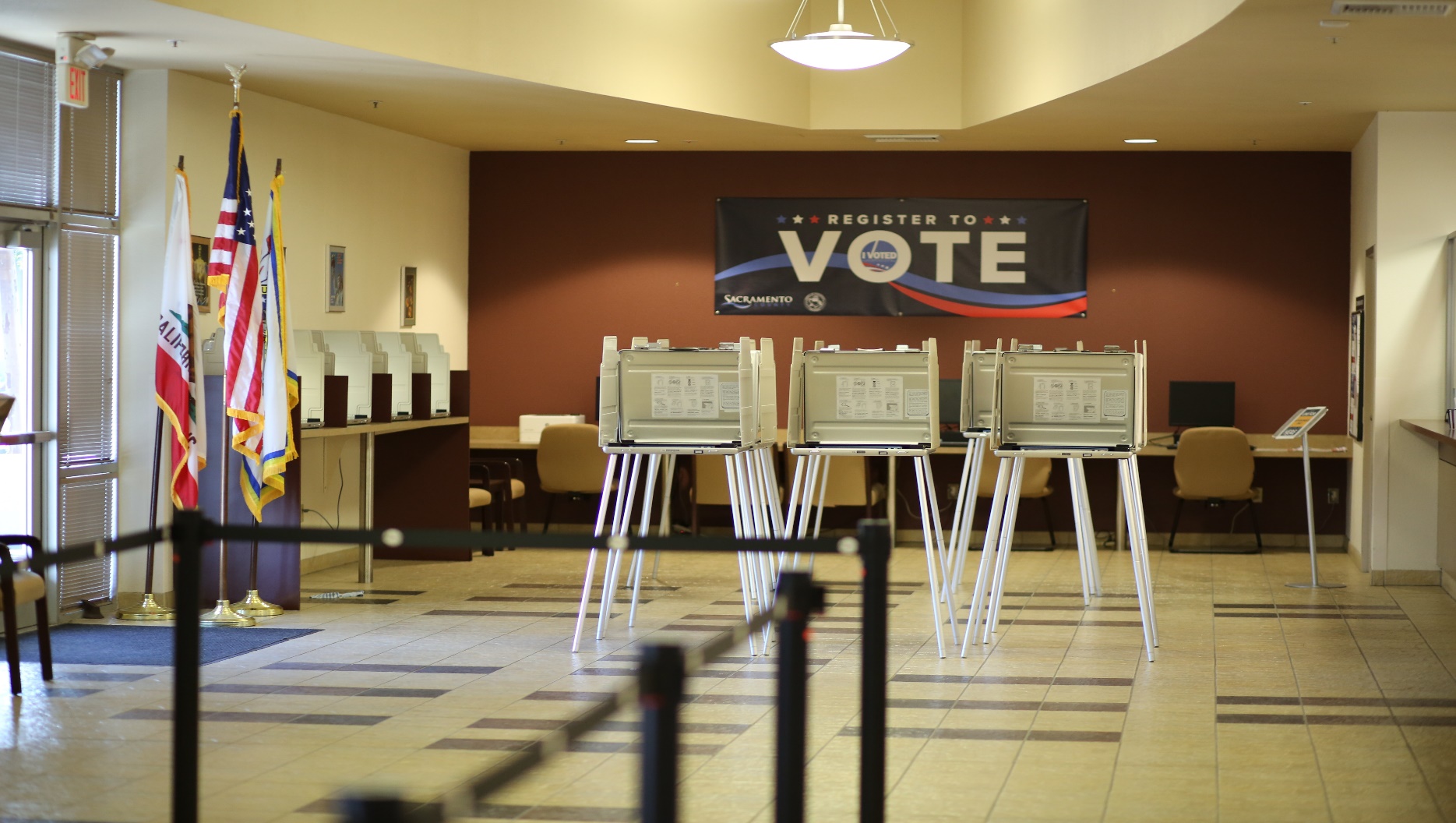 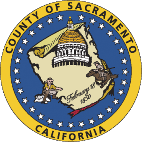 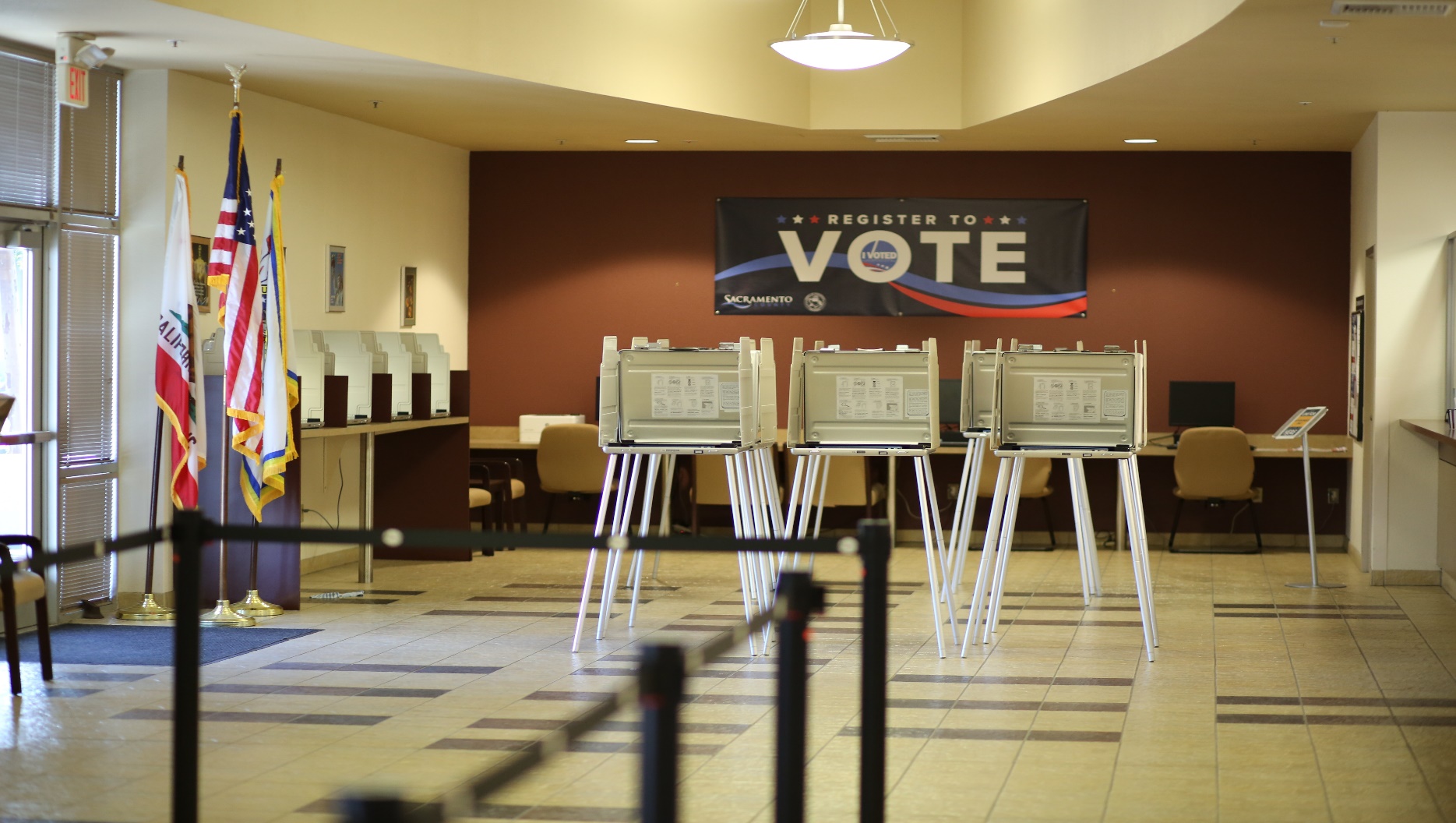 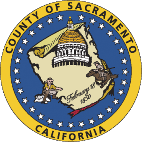 ਵੋਟਰ ਰਜਿਸਟਰੇਸ਼ਨ ਅਤੇ ਚੋਣਾਂਚੋਣ ਪ੍ਰਸ਼ਾਸਨ ਯੋਜਨਾਵਿਸ਼ਾ-ਸੂਚੀਭਾਗ Iਚੋਣ ਪ੍ਰਸ਼ਾਸਨ ਯੋਜਨਾ ਦੀ ਸੰਖੇਪ ਜਾਣਕਾਰੀਡਾਕ ਰਾਹੀਂ ਵੋਟ ਕਰੋਵੋਟ ਕੇਂਦਰ ਅਤੇ ਬੈਲਟ ਡ੍ਰੌਪ ਬਾਕਸ ਸਥਾਨਵੋਟ ਕੇਂਦਰ ਦਾ ਫਾਰਮੂਲਾ ਅਤੇ ਵਿਚਾਰਬੈਲਟ ਡ੍ਰੌਪ ਬਾਕਸ ਟਿਕਾਣਾ ਫਾਰਮੂਲਾ ਅਤੇ ਵਿਚਾਰਅਸਮਰਥਤਾਵਾਂ ਵਾਲੇ ਵੋਟਰਾਂ ਲਈ ਸੇਵਾਵਾਂਵੋਟਿੰਗ ਪਹੁੰਚਯੋਗਤਾ ਸਲਾਹਕਾਰ ਕਮੇਟੀ (VAAC)ਅਸਮਰਥਤਾਵਾਂ ਵਾਲੇ ਵੋਟਰਾਂ ਲਈ ਸੇਵਾਵਾਂਮੇਲ ਦੁਆਰਾ ਰਿਮੋਟ ਪਹੁੰਚਯੋਗ ਵੋਟਟੋਲ-ਫ੍ਰੀ ਵੋਟਰ ਸਹਾਇਤਾ ਹਾਟਲਾਈਨਭਾਸ਼ਾ ਸਹਾਇਤਾ ਸੇਵਾਵਾਂਭਾਸ਼ਾ ਪਹੁੰਚਯੋਗਤਾ ਸਲਾਹਕਾਰ ਕਮੇਟੀ (LAAC)ਭਾਸ਼ਾ ਸਹਾਇਤਾਟੋਲ-ਫ੍ਰੀ ਵੋਟਰ ਸਹਾਇਤਾ ਹਾਟਲਾਈਨਭਾਗੀਦਾਰੀ ਵਿੱਚ ਅੰਤਰ ਨੂੰ ਸੰਬੋਧਿਤ ਕਰਨਾਭਾਗ IIਚੋਣ ਸੁਰੱਖਿਆ ਕਾਰਜ ਯੋਜਨਾ ਦੀ ਸੰਖੇਪ ਜਾਣਕਾਰੀਵਿਘਨ ਦੀ ਰੋਕਥਾਮ ਨੂੰ ਯਕੀਨੀ ਬਣਾਉਣ ਲਈ ਸੁਰੱਖਿਆ ਅਤੇ ਸੰਕਟਕਾਲੀਨ ਯੋਜਨਾਵੋਟ ਕੇਂਦਰ ਦੇ ਸੰਚਾਲਨ ਦੀ ਨਿਰੰਤਰਤਾਢੰਗ ਅਤੇ ਮਿਆਰਭਾਗ IIIਵੋਟਰ ਸਿੱਖਿਆ ਅਤੇ ਆਊਟਰੀਚ ਯੋਜਨਾ ਦੀ ਸੰਖੇਪ ਜਾਣਕਾਰੀਪਿਛੋਕੜਟੀਚਿਆਂ ਦਾ ਸਾਰਵੋਟਰ ਦੀ ਸ਼ਮੂਲੀਅਤਵੋਟਰ ਸਿੱਖਿਆਜਨਰਲ ਮੀਡੀਆ ਪਲਾਨਸਿੱਧੇ ਵੋਟਰ ਸੰਪਰਕਜਨਤਕ ਸੇਵਾ ਘੋਸ਼ਣਾਵਾਂਵੈੱਬਸਾਈਟਵੋਟਰ ਸਿੱਖਿਆ ਅਤੇ ਆਊਟਰੀਚ ਲਈ ਅਨੁਮਾਨਿਤ ਬਜਟਭਾਗ I:ਚੋਣ ਪ੍ਰਸ਼ਾਸਨ ਯੋਜਨਾ ਦਾ ਸਾਰ§4005(a)(10)(A)ਪਿਛੋਕੜਕੈਲੀਫੋਰਨੀਆ ਵੋਟਰਸ ਚੌਇਸ ਐਕਟ (VCA) ਦੀ ਸ਼ਰਤ ਹੈ ਕਿ ਕਾਉਂਟੀ ਜਨਤਾ ਲਈ ਚੋਣ ਪ੍ਰਸ਼ਾਸਨ ਯੋਜਨਾ (EAP) ਜਮ੍ਹਾਂ ਕਰੇ, ਜੋ ਇਹ ਦੱਸਦਾ ਹੈ ਕਿ ਕਾਉਂਟੀ ਔਫ ਸੈਕਰਾਮੈਂਟੋ ਵੋਟਰ ਰਜਿਸਟਰੇਸ਼ਨ ਅਤੇ ਚੋਣ ਵਿਭਾਗ (VRE) ਕਿਸ ਤਰ੍ਹਾਂ VCA ਦੇ ਅਧੀਨ ਚੋਣਾਂ ਸੰਚਾਲਿਤ ਕਰੇਗਾ।ਕਾਉਂਟੀ ਔਫ ਸੈਕਰਾਮੈਂਟੋ, 2018 ਦੀਆਂ ਰਾਜ ਭਰ ਦੀਆਂ ਗਵਰਨਰ ਚੋਣਾਂ ਲਈ VCA ਗ੍ਰਹਿਣ ਕਰਨ ਵਾਸਤੇ ਪੰਜ ਪਾਇਲਟ ਕਾਉਂਟੀਆਂ ਵਿੱਚੋਂ ਸਭ ਤੋਂ ਵੱਡੀ ਸੀ। ਦੋਵੇਂ ਚੋਣਾਂ ਵਿੱਚ ਮਿਡਟਰਮ ਚੋਣਾਂ ਲਈ ਉੱਚ ਵੋਟਰ ਰਿਕਾਰਡ ਟਰਨਆਉਟ ਦੇਖਿਆ ਗਿਆ ਸੀ, ਜਿੱਥੇ ਸਾਰੇ ਵੋਟਰਾਂ ਨੇ 94% ਤੋਂ ਵੱਧ ਵਿਅਕਤੀਗਤ ਰੂਪ ਨਾਲ ਵੋਟਿੰਗ ਦੀ ਬਜਾਏ ਆਪਣੀ ਡਾਕ ਰਾਹੀਂ (VBM) ਬੈਲਟਾਂ ਦੀ ਵਰਤੋਂ ਕੀਤੀ। VRE ਵਾਪਸ ਭੇਜੀਆਂ ਜਾਣ ਵਾਲੀਆਂ VBM ਬੈਲਟਾਂ ਦੀ ਵੱਡੀ ਸੰਖਿਆ ਦੀ ਪ੍ਰਕਿਰਿਆ ਅਤੇ ਵਿਅਕਤੀਗਤ ਵੋਟਿੰਗ ਅਨੁਭਵ ਲਈ ਲਗਾਤਾਰ ਸੁਧਾਰ ਕਰਨ ‘ਤੇ ਕੰਮ ਕਰ ਰਿਹਾ ਹੈ। ਇਹ ਰੁਝਾਨ, ਕਾਉਂਟੀ ਔਫ ਸੈਕਰਾਮੈਂਟੋ ਵਿੱਚ ਹੋਣ ਵਾਲੀਆਂ ਪਿਛਲੀਆਂ ਕੁਝ ਚੋਣਾਂ ਵਿੱਚ ਲਗਾਤਾਰ ਬਣਿਆ ਰਿਹਾ ਹੈ।ਇਹ ਯੋਜਨਾ ਉਹਨਾਂ ਕਾਰਜਕਰਮਾਂ ਦਾ ਵਰਣਨ ਕਰੇਗੀ, ਜੋ VCA ਦੇ ਅਧੀਨ ਚੋਣਾਂ ਸੰਚਾਲਿਤ ਕਰਨ ਲਈ ਹੁੰਦੇ ਹਨ।ਚੋਣਾਂ ਤੋਂ ਪਹਿਲਾਂ ਦੀ ਸਮੀਖਿਆ018 ਵਿੱਚ VCA ਦੇ ਉਦਘਾਟਨੀ ਅਮਲ ਦੌਰਾਨ ਅਤੇ ਸੈਕਰਾਮੈਂਟੋ ਕਾਉਂਟੀ ਵਿੱਚ ਸੰਚਾਲਿਤ ਹੋਣ ਵਾਲੀਆਂ ਅਗਲੀਆਂ ਚੋਣਾਂ ਲਈ ਡਾਟਾ ਇਕੱਠਾ ਕਰਨ ਦੇ ਕਈ ਤਰੀਕਿਆਂ ਦੀ ਵਰਤੋਂ ਕੀਤੀ ਗਈ ਸੀ ਤਾਂ ਜੋ VRE ਨੂੰ ਭਵਿੱਖ ਦੀਆਂ ਚੋਣਾਂ ਲਈ ਵੋਟਿੰਗ ਅਨੁਭਵ ਨੂੰ ਬਿਹਤਰ ਬਣਾਉਣ ਵਿੱਚ ਮਦਦ ਕੀਤੀ ਜਾ ਸਕੇ। ਇਨ੍ਹਾਂ ਤਰੀਕਿਆਂ ਦੀ ਵਰਤੋਂ ਹਰੇਕ ਚੋਣ ਚੱਕਰ ਦੌਰਾਨ ਵੀ ਕੀਤੀ ਜਾਵੇਗੀ। ਕਾੱਲ ਲੌਗਸVRE ਚੋਣ ਦਿਨ ਤੋਂ 29-ਦਿਨ ਪਹਿਲਾਂ ਸ਼ੁਰੂ ਹੋਣ ਵਾਲੀਆਂ ਸਾਰੀਆਂ ਵੋਟਰ ਕਾਲਾਂ ਅਤੇ ਘਟਨਾਵਾਂ ਨੂੰ ਟਰੈਕ ਕਰਨ ਲਈ ਕਾਲ ਲੌਗ ਸੌਫਟਵੇਅਰ ਦੀ ਵਰਤੋਂ ਕਰਦਾ ਹੈ। ਇਹਨਾਂ ਕਾਲ ਲੌਗਾਂ ਦੀ ਸਮੀਖਿਆ ਨੇ VRE ਨੂੰ ਵੋਟਰਾਂ ਤੋਂ ਅਕਸਰ ਪੁੱਛੇ ਜਾਂਦੇ ਸਵਾਲਾਂ ਦੀ ਪਛਾਣ ਕਰਨ ਵਿੱਚ ਮਦਦ ਕੀਤੀ, ਵੋਟਰਾਂ ਦੁਆਰਾ ਉਹਨਾਂ ਦੇ ਵੋਟਿੰਗ ਅਨੁਭਵ ਬਾਰੇ ਚਿੰਤਾਵਾਂ, ਡਾਕ ਰਾਹੀਂ ਭੇਜੀ ਗਈ ਵੋਟਿੰਗ ਸਮੱਗਰੀ ਦੀ ਵਰਤੋਂਯੋਗਤਾ, ਅਤੇ ਇਸ ਨਵੇਂ ਮਾਡਲ ਦੇ ਅਧੀਨ ਉਪਕਰਣਾਂ ਨੇ ਕਿਵੇਂ ਪ੍ਰਦਰਸ਼ਨ ਕੀਤਾ। ਇਹ ਕਾਲ ਲੌਗ ਆਉਣ ਵਾਲੀਆਂ ਚੋਣਾਂ ਅਤੇ ਅਨੁਮਾਨਿਤ ਵੱਧ ਮਤਦਾਨ ਲਈ ਸਾਡੀ ਤਿਆਰੀ ਲਈ ਜ਼ਰੂਰੀ ਹੋਣਗੇ। ਵੋਟਰ ਅਨੁਭਵ ਸਰਵੇਖਣਵੋਟਰਾਂ ਲਈ ਵੋਟ ਕੇਂਦਰਾਂ 'ਤੇ ਉਨ੍ਹਾਂ ਦੇ ਤਜ਼ਰਬਿਆਂ ਬਾਰੇ ਸਾਨੂੰ ਦੱਸਣ ਲਈ ਇੱਕ ਔਨਲਾਈਨ ਸਰਵੇਖਣ ਬਣਾਇਆ ਗਿਆ ਸੀ। ਸਰਵੇਖਣ ਵਿੱਚ 13 ਸਵਾਲ ਸ਼ਾਮਲ ਸਨ: ਇੱਕ ਵੋਟ ਕੇਂਦਰ ਵਿੱਚ ਲੋੜੀਂਦੀ ਸਹਾਇਤਾ, ਵੋਟਰਾਂ ਨੇ VCA ਦੇ ਅਧੀਨ ਤਬਦੀਲੀਆਂ ਬਾਰੇ ਕਿਵੇਂ ਸੁਣਿਆ, ਉਡੀਕ ਸਮਾਂ, ਵੋਟਿੰਗ ਵਿੱਚ ਰੁਕਾਵਟਾਂ, ਅਤੇ ਵੋਟ ਕੇਂਦਰ ਅਤੇ ਸਟਾਫ ਨਾਲ ਸਮੁੱਚੀ ਸੰਤੁਸ਼ਟੀ। ਇਸ ਸਰਵੇਖਣ ਦੀ ਵਰਤੋਂ ਪ੍ਰੀਸਿੰਕਟ ਆਪ੍ਰੇਸ਼ਨ ਟੀਮ ਦੁਆਰਾ ਭਵਿੱਖ ਦੀਆਂ ਚੋਣਾਂ ਲਈ ਵਧੇਰੇ ਜਗ੍ਹਾ ਵਾਲੇ ਵੋਟ ਕੇਂਦਰਾਂ ਦੀ ਪ੍ਰਾਪਤੀ ਲਈ, ਵੋਟ ਕੇਂਦਰ ਸਟਾਫ ਦੀ ਸਿਖਲਾਈ ਵਿੱਚ ਸੁਧਾਰ ਕਰਨ, ਅਤੇ ਹਰੇਕ ਵੋਟ ਕੇਂਦਰ ਸਥਾਨ ਨਾਲ ਸਬੰਧਤ ਖਾਸ ਮੁੱਦਿਆਂ, ਜਿਵੇਂ ਕਿ ਪਾਰਕਿੰਗ ਸੰਬੰਧੀ ਚਿੰਤਾਵਾਂ ਨੂੰ ਸੁਨਿਸ਼ਚਿਤ ਕਰਨ ਲਈ ਵਰਤਿਆ ਗਿਆ ਸੀ। ਇਸਨੇ ਚੋਣ ਮੈਸੇਜਿੰਗ ਤਿਆਰ ਕਰਨ ਵਿੱਚ ਆਊਟਰੀਚ ਟੀਮ ਦੀ ਵੀ ਸਹਾਇਤਾ ਕੀਤੀ, ਜਿਸ ਵਿੱਚ ਹੁਣ "ਵੋਟ ਅਰਲੀ ਐਂਡ ਅਵੋਇਡ ਦ ਲਾਈਨਜ਼" ਸ਼ਾਮਲ ਹੋਵੇਗਾ। ਕੁੱਲ ਮਿਲਾ ਕੇ, ਨਵੰਬਰ 2022 ਤੱਕ 182 ਮੁਕੰਮਲ ਹੋਏ ਸਰਵੇਖਣਾਂ ਵਿੱਚੋਂ, 89% ਆਪਣੇ ਵੋਟਿੰਗ ਅਨੁਭਵ ਤੋਂ ਸੰਤੁਸ਼ਟ ਜਾਂ ਬਹੁਤ ਸੰਤੁਸ਼ਟ ਸਨ।ਇੰਸਪੈਕਟਰ ਡੀਬ੍ਰੀਫVRE ਨੇ ਟ੍ਰੇਨਿੰਗ ਵਿੱਚ ਸੋਧ ਕਰਨ ਅਤੇ ਵੋਟਰ ਦੀਆਂ ਚਿੰਤਾਵਾਂ ‘ਤੇ ਧਿਆਨ ਦੇਣ ਲਈ ਦੋਵੇਂ ਚੋਣਾਂ ਤੋਂ ਬਾਅਦ ਕਈ ਇੰਸਪੈਕਟਰ (ਵੋਟ ਕੇਂਦਰ ਸੁਪਰਵਾਈਜਰ) ਡੀਬ੍ਰੀਫਿੰਗ ਸੈਸ਼ਨ ਵੀ ਰੱਖੇ ਸਨ। ਇਹ ਡੀਬ੍ਰੀਫਿੰਗਸ ਜ਼ੂਮ (Zoom) ਦੁਆਰਾ ਆਭਾਸੀ ਤੌਰ ‘ਤੇ ਆਯੋਜਿਤ ਕੀਤੀਆਂ 
ਗਈਆਂ ਸਨ।ਡਾਕ ਰਾਹੀਂ ਵੋਟ§4005(a)(8)(A)ਸੈਕਰਾਮੈਂਟੋ ਕਾਉਂਟੀ ਵਿੱਚ ਹਰੇਕ ਸਰਗਰਮ, ਰਜਿਸਟਰਡ ਵੋਟਰ ਨੂੰ ਹਰੇਕ ਚੋਣ ਤੋਂ 29 ਦਿਨ ਪਹਿਲਾਂ ਇੱਕ VBM ਪੈਕੇਟ ਡਾਕ ਰਾਹੀਂ ਭੇਜਿਆ ਜਾਵੇਗਾ।VRE ਇੱਕ ਰਾਜ ਪ੍ਰਮਾਣਿਤ ਵਿਕਰੇਤਾ ਦੀ ਵਰਤੋਂ ਕਰਦਾ ਹੈ ਜੋ VBM ਬੈਲਟ ਪ੍ਰਿੰਟਿੰਗ ਅਤੇ ਮੇਲਿੰਗ ਸਮਰੱਥਾ ਨੂੰ ਸੰਭਾਲ ਸਕਦਾ ਹੈ। ਦਫ਼ਤਰ ਨੇ VBM ਬੈਲਟ ਦੀ ਸਮੇਂ ਸਿਰ ਡਿਲਿਵਰੀ ਅਤੇ ਵਾਪਸੀ ਨੂੰ ਯਕੀਨੀ ਬਣਾਉਣ ਲਈ ਸਥਾਨਕ ਸੰਯੁਕਤ ਰਾਜ ਡਾਕ ਸੇਵਾ (USPS) ਸਟਾਫ ਦੇ ਨਾਲ ਲੰਬੇ ਸਮੇਂ ਦੀ, ਮਜ਼ਬੂਤ ​​ਭਾਈਵਾਲੀ ਬਣਾਈ ਰੱਖੀ ਹੈ।VBM ਬੈਲਟ ਪੈਕੇਟ ਵੋਟਰਾਂ ਨੂੰ ਅਧਿਕਾਰਤ USPS ਇਲੈਕਸ਼ਨ ਮੇਲ ਲੋਗੋ ਵਾਲੇ ਚਿੱਟੇ ਲਿਫ਼ਾਫ਼ੇ ਵਿੱਚ ਭੇਜਿਆ ਜਾਂਦਾ ਹੈ ਅਤੇ ਇਸ ਵਿੱਚ ਇਹ ਸ਼ਾਮਲ ਹਨ:
ਵੋਟਰ ਦਾ ਅਧਿਕਾਰਤ ਬੈਲਟ। ਅਧਿਕਾਰਤ ਬੈਲਟ ਵਿੱਚ ਉਹ ਸਾਰੇ ਮੁਕਾਬਲੇ ਸ਼ਾਮਲ ਹੁੰਦੇ ਹਨ ਜਿਨ੍ਹਾਂ ਲਈ ਵੋਟਰ ਯੋਗ ਹੈ ਕਿ ਉਹ ਕਿੱਥੇ ਰਹਿੰਦਾ ਹੈ। ਗੁਲਾਬੀ ਰਿਟਰਨ ਲਿਫ਼ਾਫ਼ਾ।   "ਪਛਾਣ ਵਾਲਾ ਲਿਫ਼ਾਫ਼ਾ" ਵਜੋਂ ਵੀ ਜਾਣਿਆ ਜਾਂਦਾ ਹੈ, ਵੋਟਰ-ਵਿਸ਼ੇਸ਼ ਹੈ ਅਤੇ ਵੋਟਰ ਦੁਆਰਾ ਆਪਣੇ ਵੋਟ ਕੀਤੇ ਅਧਿਕਾਰਤ ਬੈਲਟ ਨੂੰ VRE ਨੂੰ ਵਾਪਸ ਕਰਨ ਲਈ ਵਰਤਿਆ ਜਾਂਦਾ ਹੈ। ਹਰ ਗੁਲਾਬੀ ਰਿਟਰਨ ਲਿਫਾਫੇ ਵਿੱਚ ਦੋ ਪੰਚ ਕੀਤੇ ਛੇਕ ਹੁੰਦੇ ਹਨ, ਜੋ ਇੱਕ ਦਸਤਖਤ ਗਾਈਡ ਵਜੋਂ ਵਰਤੇ ਜਾਂਦੇ ਹਨ। ਵੋਟਰ ਲਈ ਦੋ ਪੰਚ ਕੀਤੇ ਛੇਕਾਂ ਵਿਚਕਾਰ ਦਸਤਖਤ ਕਰਨਾ ਅਤੇ ਮਿਤੀ ਦੇਣਾ ਮਹੱਤਵਪੂਰਨ ਹੈ।ਬੈਲਟ ਡ੍ਰੌਪ ਬਾਕਸ ਸਥਾਨ। ਇਸ ਸੰਮਿਲਿਤ ਵਿੱਚ ਇੱਕ ਨਕਸ਼ਾ ਅਤੇ ਕਾਉਂਟੀ ਵਿੱਚ ਸਾਰੇ ਬੈਲਟ ਡ੍ਰੌਪ ਬਾਕਸਾਂ ਦੀ ਉਹਨਾਂ ਦੇ ਪਤੇ ਅਤੇ ਦਿਨ/ਘੰਟੇ ਦੀ ਸੂਚੀ ਹੁੰਦੀ ਹੈ। ਦਿਨ ਅਤੇ ਘੰਟੇ ਸਥਾਨ ਅਨੁਸਾਰ ਵੱਖ-ਵੱਖ ਹੋ ਸਕਦੇ ਹਨ, ਕਿਰਪਾ ਕਰਕੇ ਸਭ ਤੋਂ ਤਾਜ਼ਾ ਜਾਣਕਾਰੀ ਲਈ ਵੈੱਬਸਾਈਟ ਵੇਖੋ।ਮੇਲ ਨਿਰਦੇਸ਼ਾਂ ਦੁਆਰਾ ਵੋਟ ਕਰੋ । ਇਹ ਸੰਮਿਲਨ ਡਾਕ ਰਾਹੀਂ ਵੋਟਿੰਗ ਨੂੰ ਸੁਰੱਖਿਅਤ ਅਤੇ ਸੁਰੱਖਿਅਤ ਵਜੋਂ ਉਤਸ਼ਾਹਿਤ ਕਰਦਾ ਹੈ। ਇਹ ਵੋਟਰਾਂ ਨੂੰ ਆਪਣੇ ਲਿਫਾਫੇ 'ਤੇ ਦਸਤਖਤ ਕਰਨ ਅਤੇ ਜਲਦੀ ਵੋਟ ਪਾਉਣ ਲਈ ਯਾਦ ਦਿਵਾਉਂਦਾ ਹੈ, ਉਹਨਾਂ ਨੂੰ ਇਹ ਦੱਸਣ ਦਿੰਦਾ ਹੈ ਕਿ ਜੇਕਰ ਉਹ ਆਪਣੀ ਬੈਲਟ 'ਤੇ ਨਿਸ਼ਾਨ ਲਗਾਉਣ ਵਿੱਚ ਗਲਤੀ ਕਰਦੇ ਹਨ ਤਾਂ ਕੀ ਕਰਨਾ ਹੈ, ਅਤੇ ਉਹਨਾਂ ਨੂੰ ਮੇਰੀ ਬੈਲਟ ਕਿੱਥੇ ਹੈ ਲਈ ਸਾਈਨ ਅੱਪ ਕਰਨ ਲਈ ਉਤਸ਼ਾਹਿਤ ਕਰਦਾ ਹੈ? ਜੇਕਰ ਉਹ ਆਪਣੀ ਬੈਲਟ ਦੀ ਸਥਿਤੀ ਨੂੰ ਟਰੈਕ ਕਰਨਾ ਚਾਹੁੰਦੇ ਹਨ।ਇੱਕ "ਮੈਂ ਵੋਟ ਕੀਤਾ" ਸਟਿੱਕਰ। ਇਸ ਸੰਮਿਲਿਤ ਵਿੱਚ ਇੱਕ "ਮੈਂ ਵੋਟ ਕੀਤਾ' ਸਟਿੱਕਰ, ਛੇਤੀ ਵੋਟ ਪਾਉਣ ਦਾ ਸੁਝਾਅ, ਅਤੇ ਅਧਿਕਾਰਤ ਬੈਲਟ ਨੂੰ ਵੋਟ ਪਾਉਣ ਅਤੇ ਵਾਪਸ ਕਰਨ ਦੇ ਤਰੀਕੇ ਲਈ ਰੀਮਾਈਂਡਰ ਸ਼ਾਮਲ ਹਨ। ਚੋਣ ਸਮੱਗਰੀ, ਜਿਵੇਂ ਕਿ ਅਧਿਕਾਰਤ ਬੈਲਟ, USPS (ਚੋਣ ਕੋਡ §3008(b)) ਦੁਆਰਾ ਅੱਗੇ ਨਹੀਂ ਭੇਜੀਆਂ ਜਾਂਦੀਆਂ ਹਨ। ਨਾ ਪਹੁੰਚਾਉਣਯੋਗ ਚੋਣ ਸਮੱਗਰੀ USPS ਦੁਆਰਾ VRE ਨੂੰ ਵਾਪਸ ਕਰ ਦਿੱਤੀ ਜਾਂਦੀ ਹੈ ਅਤੇ VRE ਦੁਆਰਾ ਨਿਯਮਤ ਵੋਟਰ ਫਾਈਲਾਂ ਦੇ ਰੱਖ-ਰਖਾਅ ਦੇ ਕੰਮ ਕਰਨ ਲਈ ਵਰਤੀ ਜਾਂਦੀ ਹੈ।ਜੇਕਰ ਕਿਸੇ ਵੋਟਰ ਨੂੰ ਆਪਣਾ VBM ਬੈਲਟ ਪੈਕੇਟ ਪ੍ਰਾਪਤ ਨਹੀਂ ਹੁੰਦਾ ਤਾਂ ਉਹ ਇਹਨਾਂ ਦੁਆਰਾ VBM ਬੈਲਟ ਪੈਕੇਟ ਨੂੰ ਬਦਲਣ ਦੀ ਬੇਨਤੀ ਕਰ ਸਕਦਾ ਹੈ: ਦਫ਼ਤਰ ਨੂੰ (800) 762-8019 'ਤੇ ਕਾਲ ਕਰਨਾ, ਆਪਣੀ ਬੇਨਤੀ ਨੂੰ vbm@saccounty.gov 'ਤੇ ਈਮੇਲ ਕਰਨਾ,ਉਹਨਾਂ ਦੀ ਬੇਨਤੀ ਨੂੰ (916) 854-9796 'ਤੇ ਫੈਕਸ ਕਰਨਾ,VRE ਮੁੱਖ ਦਫ਼ਤਰ ਜਾਂ ਕਿਸੇ ਵੀ ਵੋਟ ਕੇਂਦਰ 'ਤੇ ਜਾ ਕੇ ਜਦੋਂ ਖੁੱਲ੍ਹਾ ਹੋਵੇ, ਜਾਂਵੋਟਰ ਲੁੱਕ ਅੱਪ ਟੂਲ ਦੀ ਵਰਤੋਂ ਕਰਕੇ ਰਿਮੋਟ ਐਕਸੈਸੀਬਲ ਵੋਟ ਬਾਇ ਮੇਲ (RAVBM) ਸਿਸਟਮ ਤੱਕ ਪਹੁੰਚ ਕਰਨਾ।ਇੱਕ ਵੋਟਰ ਦਾ VBM ਬੈਲਟ ਪੈਕੇਟ ਇੱਕ ਅਧਿਕਾਰਤ ਪ੍ਰਤੀਨਿਧੀ ਦੁਆਰਾ ਵੀ ਚੁੱਕਿਆ ਜਾ ਸਕਦਾ ਹੈ, ਜਿਵੇਂ ਕਿ ਇੱਕ ਦੋਸਤ ਜਾਂ ਰਿਸ਼ਤੇਦਾਰ। ਵੋਟਰ ਨੂੰ ਮੇਲ ਬੈਲਟ ਪਿਕ-ਅੱਪ ਫਾਰਮ ਲਈ ਇੱਕ ਪ੍ਰਮਾਣੀਕਰਨ ਭਰਨ ਦੀ ਲੋੜ ਹੁੰਦੀ ਹੈ , ਜੋ VRE ਵੈੱਬਸਾਈਟ ਜਾਂ ਕਿਸੇ ਵੀ ਵੋਟ ਕੇਂਦਰ 'ਤੇ ਉਪਲਬਧ ਹੈ। VBM ਬੈਲਟ ਡਾਕ ਰਾਹੀਂ, ਜਾਂ ਕਿਸੇ ਵੀ ਬੈਲਟ ਡ੍ਰੌਪ ਬਾਕਸ, ਜਾਂ ਵੋਟ ਕੇਂਦਰ ਦੇ ਸਥਾਨ 'ਤੇ ਵਾਪਸ ਕੀਤੇ ਜਾ ਸਕਦੇ ਹਨ। VBM ਬੈਲਟ ਵਾਪਸ ਕਰਨ ਤੋਂ ਪਹਿਲਾਂ, ਵੋਟਰ ਲਈ ਦੋ ਪੰਚਡ ਹੋਲਾਂ ਦੇ ਵਿਚਕਾਰ ਗੁਲਾਬੀ ਰਿਟਰਨ ਲਿਫਾਫੇ 'ਤੇ ਦਸਤਖਤ ਕਰਨਾ ਅਤੇ ਤਾਰੀਖ ਦੇਣਾ ਮਹੱਤਵਪੂਰਨ ਹੈ। ਜੇਕਰ ਵੋਟਰ ਆਪਣੇ ਨਾਮ 'ਤੇ ਦਸਤਖਤ ਨਹੀਂ ਕਰ ਸਕਦਾ ਹੈ ਅਤੇ ਉਸ ਕੋਲ ਕੋਈ ਹੋਰ ਕਾਨੂੰਨੀ ਚਿੰਨ੍ਹ ਨਹੀਂ ਹੈ ਜਿਸਦੀ ਵਰਤੋਂ ਉਹ ਆਪਣੇ ਨਾਮ 'ਤੇ ਦਸਤਖਤ ਕਰਨ ਦੀ ਥਾਂ 'ਤੇ ਕਰ ਸਕਦਾ ਹੈ, ਤਾਂ ਵੋਟਰ ਨੂੰ ਦੋ ਪੰਚ ਕੀਤੇ ਛੇਕਾਂ ਵਿਚਕਾਰ ਇੱਕ "X" ਜਾਂ ਹੋਰ ਸਧਾਰਨ ਚਿੰਨ੍ਹ ਬਣਾਉਣਾ ਚਾਹੀਦਾ ਹੈ। ਵੋਟਰ ਨੂੰ ਵੋਟਰ ਦੇ ਨਿਸ਼ਾਨ ਦੇ ਨੇੜੇ ਵੋਟਰ ਦਾ ਨਾਮ ਲਿਖਣ ਅਤੇ ਗਵਾਹ ਵਜੋਂ ਦਸਤਖਤ ਕਰਨ ਵਾਲੇ ਕਿਸੇ ਹੋਰ ਵਿਅਕਤੀ ਨੂੰ ਹੋਣਾ ਚਾਹੀਦਾ ਹੈ। ਵੋਟਰ ਦੇ ਨਿਸ਼ਾਨ ਨੂੰ ਦੇਖਣ ਵਾਲੇ ਵਿਅਕਤੀ ਦੀ ਉਮਰ ਘੱਟੋ-ਘੱਟ 18 ਸਾਲ ਹੋਣੀ ਚਾਹੀਦੀ ਹੈ। ਵਾਧੂ ਜਾਣਕਾਰੀ ਲਈ ਇਸ ਦਸਤਾਵੇਜ਼ ਦੇ ਪੰਨਾ 14 'ਤੇ  ਚੋਣ ਦਸਤਾਵੇਜ਼ਾਂ 'ਤੇ ਦਸਤਖਤ ਕਰਨ ਦੇ ਸੰਬੰਧ ਵਿੱਚ ਭਾਗ ਦੇਖੋ  ।ਜੇਕਰ ਗੁਲਾਬੀ ਰਿਟਰਨ ਲਿਫਾਫੇ 'ਤੇ ਹਸਤਾਖਰ ਨਹੀਂ ਕੀਤੇ ਗਏ ਹਨ, ਜਾਂ ਜੇਕਰ ਦਸਤਖਤ ਵੋਟਰ ਫਾਈਲ 'ਤੇ ਲਿਖੇ ਨਾਲ ਮੇਲ ਨਹੀਂ ਖਾਂਦੇ, ਤਾਂ VRE ਵੋਟਰ ਨਾਲ ਉਨ੍ਹਾਂ ਦੀ ਜਾਣਕਾਰੀ ਦੀ ਪੁਸ਼ਟੀ ਕਰਨ ਲਈ ਸੰਪਰਕ ਕਰੇਗਾ। ਇੱਕ ਬੈਲਟ ਦੀ ਜ਼ਿੰਦਗੀਅਧਿਕਾਰਤ ਬੈਲਟ ਛਾਪਿਆ ਗਿਆ ਹੈ।
ਬੈਲਟ ਸਾਡੇ ਪ੍ਰਿੰਟ ਠੇਕੇਦਾਰ ਦੁਆਰਾ VBM ਬੈਲਟ ਪੈਕੇਟਾਂ ਵਿੱਚ ਪ੍ਰਿੰਟ ਕੀਤੇ ਜਾਂਦੇ ਹਨ ਅਤੇ ਪਾਏ ਜਾਂਦੇ ਹਨ ਜਿਸਨੇ ਕੈਲੀਫੋਰਨੀਆ ਰਾਜ ਲਈ ਬੈਲਟ ਤਿਆਰ ਕਰਨ ਲਈ ਰਾਜ ਦੇ ਸਕੱਤਰ ਦੁਆਰਾ ਪ੍ਰਮਾਣੀਕਰਣ ਲੋੜਾਂ ਨੂੰ ਪੂਰਾ ਕੀਤਾ ਹੈ।ਅਧਿਕਾਰਤ ਬੈਲਟ ਡਾਕ ਰਾਹੀਂ ਭੇਜੀ ਜਾਂਦੀ ਹੈ । ਚੋਣ ਦਿਨ ਤੋਂ 29 ਦਿਨ ਪਹਿਲਾਂ ਸ਼ੁਰੂ ਹੋ ਕੇ ਯੂਨਾਈਟਿਡ ਸਟੇਟਸ ਡਾਕ ਸੇਵਾ (ਯੂ.ਐੱਸ.ਪੀ.ਐੱਸ.) ਰਾਹੀਂ ਸਾਰੇ "ਸਰਗਰਮ" ਵੋਟਰਾਂ ਨੂੰ ਅਲਾਟ ਆਪਣੇ ਆਪ ਭੇਜੇ ਜਾਂਦੇ ਹਨ ।
ਅਧਿਕਾਰਤ ਬੈਲਟ ਵਾਪਸ ਕਰ ਦਿੱਤਾ ਜਾਂਦਾ ਹੈ।
ਵੋਟ ਕੀਤੇ VBM ਬੈਲਟ ਡਾਕ-ਭੁਗਤਾਨ ਕੀਤੇ ਜਾਂਦੇ ਹਨ ਅਤੇ USPS, ਬੈਲਟ ਡ੍ਰੌਪ ਬਾਕਸ, ਜਾਂ ਵੋਟ ਕੇਂਦਰ 'ਤੇ ਵਿਅਕਤੀਗਤ ਤੌਰ 'ਤੇ ਵਾਪਸ ਕੀਤੇ ਜਾਂਦੇ ਹਨ।ਅਧਿਕਾਰਤ ਬੈਲਟ ਪ੍ਰਾਪਤ ਹੋ ਗਿਆ ਹੈ।
R ਵਾਪਸ ਕੀਤੇ VBM ਬੈਲਟ ਇੱਕ ਉਦਯੋਗਿਕ ਮੇਲ ਸੌਰਟਰ ਦੁਆਰਾ ਪਾਸ ਕੀਤੇ ਜਾਂਦੇ ਹਨ ਜਿਸ ਦੀ ਮਿਤੀ ਹੁੰਦੀ ਹੈ ਅਤੇ ਹਸਤਾਖਰ ਚਿੱਤਰ ਨੂੰ ਕੈਪਚਰ ਕਰਦੇ ਹੋਏ ਗੁਲਾਬੀ ਰਿਟਰਨ ਲਿਫਾਫੇ ਨੂੰ ਟਾਈਮਸਟੈਂਪ ਕਰਦਾ ਹੈ।ਦਸਤਖਤ ਦੀ ਤੁਲਨਾ ਕੀਤੀ ਗਈ ਹੈ।
ਗੁਲਾਬੀ ਰਿਟਰਨ ਲਿਫਾਫੇ ਤੋਂ ਦਸਤਖਤ ਚਿੱਤਰ ਦੀ ਤੁਲਨਾ ਫਾਈਲ 'ਤੇ ਵੋਟਰ ਦੇ ਦਸਤਖਤ ਨਾਲ ਕੀਤੀ ਜਾਂਦੀ ਹੈ।ਗੁਲਾਬੀ ਰਿਟਰਨ ਲਿਫ਼ਾਫ਼ਾ ਖੋਲ੍ਹਿਆ ਗਿਆ ਹੈ.
VBM ਬੈਲਟ ਇੱਕ ਹਾਈ ਸਪੀਡ ਲਿਫਾਫੇ ਓਪਨਰ/ਐਕਸਟ੍ਰੈਕਟਰ ਨਾਲ ਗੁਲਾਬੀ ਰਿਟਰਨ ਲਿਫਾਫਿਆਂ ਤੋਂ ਹਟਾਏ ਜਾਂਦੇ ਹਨ। ਇੱਕ ਬੈਲਟ ਨੂੰ ਗੁਲਾਬੀ ਰਿਟਰਨ ਲਿਫ਼ਾਫ਼ੇ ਵਿੱਚੋਂ ਹਟਾ ਦਿੱਤਾ ਜਾਂਦਾ ਹੈ, ਇਹ ਪੂਰੀ ਤਰ੍ਹਾਂ ਗੁਮਨਾਮ ਹੈ - ਇਸ ਨੂੰ ਵੋਟਰ ਨਾਲ ਲਿੰਕ ਕਰਨ ਲਈ ਅਧਿਕਾਰਤ ਬੈਲਟ ਵਿੱਚ ਕੁਝ ਵੀ ਨਹੀਂ ਹੈ।ਅਧਿਕਾਰਤ ਬੈਲਟ ਦੀ ਜਾਂਚ ਕੀਤੀ ਜਾਂਦੀ ਹੈ।
ਕੋਈ ਵੀ ਖਰਾਬ ਹੋਈ ਬੈਲਟ ਜੋ ਸਕੈਨਰ ਦੁਆਰਾ ਨਹੀਂ ਪੜ੍ਹੀ ਜਾ ਸਕਦੀ ਹੈ, ਇੱਕ ਡੁਪਲੀਕੇਸ਼ਨ ਟੀਮ ਨੂੰ ਭੇਜੀ ਜਾਂਦੀ ਹੈ। ਵੋਟਰਾਂ ਦੇ ਇਰਾਦੇ ਨੂੰ ਨਿਰਧਾਰਤ ਕਰਨ ਲਈ ਅਧਿਕਾਰਤ ਬੈਲਟ ਦੀ ਜਾਂਚ ਕੀਤੀ ਜਾਵੇਗੀ ਅਤੇ ਖਾਲੀ ਬੈਲਟ 'ਤੇ ਨਿਸ਼ਾਨ ਲਗਾ ਕੇ ਦੁਬਾਰਾ ਬਣਾਇਆ ਜਾਵੇਗਾ।ਅਧਿਕਾਰਤ ਬੈਲਟ ਸਕੈਨ ਕੀਤਾ ਗਿਆ ਹੈ।
ਸੈਕਰਾਮੈਂਟੋ ਕਾਉਂਟੀ ਦੇ ਸਾਰੇ ਬੈਲਟ ਕੇਂਦਰੀ ਤੌਰ 'ਤੇ 7000 65ਵੀਂ ਸਟ੍ਰੀਟ, ਸੂਟ ਏ, ਸੈਕਰਾਮੈਂਟੋ, CA 95823 'ਤੇ ਸਥਿਤ VRE ਦਫਤਰ ਵਿੱਚ ਗਿਣੇ ਜਾਂਦੇ ਹਨ। VRE

ਅਧਿਕਾਰਤ ਬੈਲਟ ਬੈਲਟ ਸਕੈਨਰਾਂ ਦੁਆਰਾ ਚਲਾਏਗਾ ਜੋ ਵੋਟਰ ਦੀਆਂ ਚੋਣਾਂ ਨੂੰ ਦਰਸਾਉਣ ਲਈ ਬੈਲਟ ਦੇ ਚਿੰਨ੍ਹ ਪੜ੍ਹਦੇ ਹਨ, ਫਿਰ ਪਾਸ ਹੁੰਦੇ ਹਨ। ਇੱਕ ਸਾਰਣੀ ਕੰਪਿਊਟਰ ਨੂੰ ਨਤੀਜੇ.VRE ਵੋਟਰ ਇਰਾਦੇ ਦੀ ਸਮੀਖਿਆ ਕਰਦਾ ਹੈ।
ਜੇਕਰ ਕਿਸੇ ਵੋਟਰ ਨੇ ਮੁਕਾਬਲੇ ਲਈ ਵੱਧ ਜਾਂ ਘੱਟ ਵੋਟ ਪਾਈ ਹੈ, ਜਾਂ ਜੇਕਰ ਵੋਟਰ ਦਾ ਇਰਾਦਾ ਅਸਪਸ਼ਟ ਹੈ, ਤਾਂ ਨਿਰਣਾਇਕਾਂ ਦੀ ਟੀਮ ਦੁਆਰਾ ਅਧਿਕਾਰਤ ਬੈਲਟ ਦੀ ਸਕ੍ਰੀਨ 'ਤੇ ਸਮੀਖਿਆ ਕੀਤੀ ਜਾਂਦੀ ਹੈ।V RE ਚੋਣ ਨਤੀਜਿਆਂ ਦੀ ਰਿਪੋਰਟ ਕਰਦਾ ਹੈ ।
ਹਰੇਕ ਬੈਲਟ ਸਕੈਨਰ ਤੋਂ ਨਤੀਜੇ ਬੀ ਅਲਾਟ ਟੈਬਲਿਊਲੇਸ਼ਨ ਕੰਪਿਊਟਰ ਨੂੰ ਭੇਜੇ ਜਾਂਦੇ ਹਨ। ਚੋਣ ਨਤੀਜੇ ਇੱਕ ਬਾਹਰੀ ਡਰਾਈਵ ਵਿੱਚ ਸੁਰੱਖਿਅਤ ਕੀਤੇ ਜਾਂਦੇ ਹਨ, ਪ੍ਰਿੰਟ ਕੀਤੇ ਜਾਂਦੇ ਹਨ, ਫਿਰ ਸਾਡੀ ਵੈੱਬਸਾਈਟ 'ਤੇ ਅੱਪਲੋਡ ਕੀਤੇ ਜਾਂਦੇ ਹਨ।VRE ਚੋਣ ਨੂੰ ਪ੍ਰਮਾਣਿਤ ਕਰਦਾ ਹੈ।
ਚੋਣਾਂ ਬੰਦ ਹੋਣ 'ਤੇ ਕੰਮ ਖਤਮ ਨਹੀਂ ਹੁੰਦਾ। ਚੋਣ ਦਿਵਸ ਤੋਂ ਬਾਅਦ, VRE ਸਮੇਂ ਸਿਰ ਪ੍ਰਾਪਤ ਹੋਏ ਬੈਲਟਾਂ ਦੀ ਪੁਸ਼ਟੀ ਕਰਨਾ ਜਾਰੀ ਰੱਖਦਾ ਹੈ, ਇੱਕ ਮੈਨੂਅਲ ਆਡਿਟ ਅਤੇ ਅਧਿਕਾਰਤ ਕੈਨਵਸ ਕਰਦਾ ਹੈ ਤਾਂ ਜੋ ਇਹ ਯਕੀਨੀ ਬਣਾਇਆ ਜਾ ਸਕੇ ਕਿ ਨਤੀਜਿਆਂ ਨੂੰ ਪ੍ਰਮਾਣਿਤ ਕਰਨ ਤੋਂ ਪਹਿਲਾਂ ਹਰ ਯੋਗ ਵੋਟ ਦੀ ਗਿਣਤੀ ਕੀਤੀ ਗਈ ਹੈ। VBM ਬੈਲਟਾਂ ਟ੍ਰੈਕ ਕਰਨਾਕੈਲੀਫੋਰਨੀਆ ਦੇ ਰਾਜ ਸਕੱਤਰ (SOS) ਕੋਲ ਵੇਅਰ ਇਜ ਮਾਈ ਬੈਲਟ (Where’s My Ballot) ਨਾਮ ਦੀ ਬੈਲਟ ਟ੍ਰੈਕਿੰਗ ਪ੍ਰਣਾਲੀ ਹੈ, ਜਿਸਨੂੰ ਬੈਲਟਟ੍ਰੈਕਸ (BallotTrax) ਵੱਲੋਂ ਚਲਾਇਆ ਜਾਂਦਾ ਹੈ। ਵੋਟਰ, ਵਾਧੂ ਪਾਰਦਰਸ਼ਕਤਾ ਅਤੇ ਸੁਰੱਖਿਆ ਲਈ ਵੇਅਰ ਇਜ ਮਾਈ ਬੈਲਟ ਨੂੰ ਸਬਸਕ੍ਰਾਈਬ ਕਰ ਸਕਦੇ ਹਨ ਕਿਉਂਕਿ ਉਹਨਾਂ ਦੀ VBM ਬੈਲਟ, USPS ਮੇਲ ਸਟ੍ਰੀਮ ਵਿੱਚੋਂ ਦੀ ਲੰਘ ਕੇ ਵਾਪਸ VRE ਵਿੱਚ ਆਉਂਦੀ ਹੈ। VBM ਬੈਲਟ ਲਿਫਾਫ਼ਿਆਂ ਨੂੰ ਇੱਕ ਇੰਟੈਲੀਜੈਂਟ ਮੇਲ ਬਾਰਕੋਡ (IMB) ਵਰਤਦੇ ਹੋਏ ਟ੍ਰੈਕ ਕੀਤਾ ਜਾਂਦਾ ਹੈ,ਜਿਸਦੀ ਵਰਤੋਂ USPS ਉਦੋਂ ਟ੍ਰੈਕ ਕਰਨ ਲਈ ਕਰਦਾ ਹੈ, ਜਦੋਂ ਬੈਲਟਾਂ ਡਾਕ ਵਿੱਚ ਪਾ ਕੇ VRE ਨੂੰ ਵਾਪਸ ਭੇਜੀਆਂ ਜਾਂਦੀਆਂ ਹਨ।ਵੋਟ ਕੇਂਦਰ ਅਤੇ ਬੈਲਟ ਡ੍ਰੌਪ ਬੌਕਸ ਦੀਆਂ ਥਾਂਵਾਂ§4005(a)(10)(B)VCA, ਪਲੇਸਮੈਂਟ ਅਤੇ ਵੋਟ ਕੇਂਦਰਾਂ ਅਤੇ ਬੈਲਟ ਡ੍ਰੌਪ ਬੌਕਸ ਥਾਵਾਂ ਲਈ ਵਿਸਤ੍ਰਿਤ ਮਾਪਦੰਡ ਅਤੇ ਫਾਰਮੂਲੇ ਸਥਾਪਤ ਕਰਦਾ ਹੈ। ਵੋਟ ਕੇਂਦਰ ਅਤੇ ਬੈਲਟ ਡ੍ਰੌਪ ਬੌਕਸ ਥਾਵਾਂ, ਹੇਠਾਂ ਵਰਣਨ ਕੀਤੇ ਖਾਸ ਚਿੰਤਨਾਂ ਅਤੇ ਸ਼ਰਤਾਂ ਦੇ ਅਧਾਰ ‘ਤੇ ਨਿਰਧਾਰਤ ਕੀਤੀਆਂ ਜਾਂਦੀਆਂ ਹਨ:ਜਨਤਕ ਆਵਾਜਾਈ ਦੀ ਨੇੜਤਾਇਤਿਹਾਸਕ ਤੌਰ 'ਤੇ ਘੱਟ ਵੋਟ-ਬਾਈ-ਮੇਲ ਵਰਤੋਂ ਵਾਲੇ ਭਾਈਚਾਰਿਆਂ ਨਾਲ ਨੇੜਤਾਆਬਾਦੀ ਕੇਂਦਰਾਂ ਦੀ ਨੇੜਤਾਭਾਸ਼ਾ ਘੱਟ ਗਿਣਤੀ ਭਾਈਚਾਰਿਆਂ ਨਾਲ ਨੇੜਤਾਅਪਾਹਜ ਵੋਟਰਾਂ ਨਾਲ ਨੇੜਤਾਘਰੇਲੂ ਵਾਹਨ ਮਾਲਕੀ ਦੀਆਂ ਘੱਟ ਦਰਾਂ ਵਾਲੇ ਭਾਈਚਾਰਿਆਂ ਨਾਲ ਨੇੜਤਾਘੱਟ ਆਮਦਨੀ ਵਾਲੇ ਭਾਈਚਾਰਿਆਂ ਨਾਲ ਨੇੜਤਾਯੋਗ ਵੋਟਰਾਂ ਦੇ ਭਾਈਚਾਰਿਆਂ ਦੀ ਨੇੜਤਾ ਜੋ ਵੋਟ ਪਾਉਣ ਲਈ ਰਜਿਸਟਰਡ ਨਹੀਂ ਹਨ ਅਤੇ ਉਹਨਾਂ ਨੂੰ ਉਸੇ ਦਿਨ ਵੋਟਰ ਰਜਿਸਟ੍ਰੇਸ਼ਨ ਤੱਕ ਪਹੁੰਚ ਦੀ ਲੋੜ ਹੋ ਸਕਦੀ ਹੈਭੂਗੋਲਿਕ ਤੌਰ 'ਤੇ ਅਲੱਗ-ਥਲੱਗ ਆਬਾਦੀ ਦੀ ਨੇੜਤਾ, ਮੂਲ ਅਮਰੀਕੀ ਰਿਜ਼ਰਵੇਸ਼ਨਾਂਕਾਲਜ ਕੈਂਪਸ ਜਾਂ ਯੂਨੀਵਰਸਿਟੀਪਹੁੰਚਯੋਗ ਅਤੇ ਮੁਫਤ ਪਾਰਕਿੰਗ ਤੱਕ ਪਹੁੰਚਦੂਰੀ ਅਤੇ ਸਮਾਂ ਵੋਟਰ ਨੂੰ ਕਾਰ ਜਾਂ ਜਨਤਕ ਆਵਾਜਾਈਵੋਟ ਕੇਂਦਰਾਂ ਅਤੇ ਬੈਲਟ ਛੱਡਣ ਵਾਲੇ ਸਥਾਨਾਂਅਪਾਹਜ ਵੋਟਰਾਂ ਨੂੰ ਵੋਟਇਸ ਧਾਰਾ ਦੇ ਅਨੁਸਾਰ ਸਥਾਪਿਤ ਕੀਤੇ ਗਏ ਵੋਟ ਕੇਂਦਰਾਂ ਦੀ ਗਿਣਤੀ ਤੋਂ ਇਲਾਵਾ ਉਸਨੂੰ ਮੋਬਾਈਲ ਵੋਟ ਕੇਂਦਰਾਂ ਦੀ ਜ਼ਰੂਰਤ  ਹੈ2018 ਤੋਂ ਪਹਿਲਾਂ, VRE ਨੇ VCA ਮਾਪਦੰਡਾਂ ਦਾ ਵਿਸ਼ਲੇਸ਼ਣ ਕੀਤਾ ਅਤੇ ਇੱਕ VCA ਕਹਾਣੀ ਨਕਸ਼ਾ ਬਣਾਇਆ। VRE ਭਵਿੱਖ ਦੇ ਵੋਟ ਕੇਂਦਰ ਅਤੇ ਬੈਲਟ ਡ੍ਰੌਪ ਬਾਕਸ ਸਥਾਨਾਂ ਲਈ ਇਸੇ ਵਿਧੀ ਦੀ ਵਰਤੋਂ ਕਰੇਗਾ। ਇੱਕ ਪੂਰੀ ਸੂਚੀ ਅੰਤਿਕਾ H. ਵਿੱਚ ਪਾਈ ਜਾ ਸਕਦੀ ਹੈਵੋਟ ਕੇਂਦਰ ਫਾਰਮੂਲਾ ਅਤੇ ਚਿੰਤਨ§4005(a)(10)(l)(vi)(l)VCA ਦੀ ਸ਼ਰਤ ਹੈ ਕਿ ਵੋਟ ਕੇਂਦਰਾਂ ਦੀ ਸੰਖਿਆ, ਚੋਣਾਂ ਤੋਂ 88 ਦਿਨ ਪਹਿਲਾਂ ਕਾਉਂਟੀ ਲਈ ਕੁੱਲ ਵੋਟਰ ਰਜਿਸਟਰੇਸ਼ਨ ਦੇ ਆਧਾਰ ‘ਤੇ ਹੋਵੇ। ਇਹ ਯਕੀਨੀ ਬਣਾਉਣ ਲਈ ਕਿ ਵੋਟ ਕੇਂਦਰ ਚੁਣਨ ਲਈ ਇਹਨਾਂ ਦੀ ਢੁੱਕਵੀਂ ਮਾਤਰਾ ਹੈ, 2023 ਦੇ ਸ਼ੁਰੂ ਵਿੱਚ ਸੰਭਾਵੀ ਥਾਵਾਂ ਦੇ ਸਰਵੇਖਣ ਸ਼ੁਰੂ ਕੀਤੇ ਗਏ ਸਨ। ਲਾਇਬ੍ਰੇਰੀਆਂ ਅਤੇ ਭਾਈਚਾਰਕ ਕੇਂਦਰਾਂ ਲਈ ਇੱਕ ਸਾਲ ਪਹਿਲਾਂ ਤੋਂ ਫੈਸਿਲਿਟੀ ਪੁਸ਼ਟੀਆਂ ਸ਼ੁਰੂ ਕੀਤੀਆਂ ਜਾਂਦੀਆਂ ਹਨ ਅਤੇ ਚੋਣਾਂ ਦੇ ਨਿਯਤ ਦਿਨ ਤੋਂ ਦੋ-ਮਹੀਨੇ ਪਹਿਲਾਂ ਤੱਕ ਜਾਰੀ ਰਹਿੰਦੀਆਂ ਹਨ।VRE ਲਈ ਹਰੇਕ 50,000 ਰਜਿਸਟਰਡ ਵੋਟਰਾਂ ਲਈ ਇੱਕ 11 ਦਿਨ ਦਾ ਵੋਟ ਕੇਂਦਰ ਅਤੇ ਹਰੇਕ 10,000 ਰਜਿਸਟਰਡ ਵੋਟਰਾਂ ਲਈ ਇੱਕ 4 ਦਿਨ ਦਾ ਵੋਟ ਕੇਂਦਰ ਮੁਹੱਈਆ ਕਰਨਾ ਜ਼ਰੂਰੀ ਹੈ। ਵੋਟਰ ਰਜਿਸਟਰੇਸ਼ਨ ਦੀ ਕੁੱਲ ਸੰਖਿਆ ਵਿੱਚ ਵਾਧੇ ਲਈ ਖਾਕੇ ਦੇ ਅਧਾਰ ‘ਤੇ, VRE ਮਾਰਚ ਅਤੇ ਨਵੰਬਰ 2024 ਦੀਆਂ ਚੋਣਾਂ ਲਈ ਹੇਠਾਂ ਦਿੱਤਿਆਂ ਦੀ ਪੁਸ਼ਟੀ ਕਰ ਰਿਹਾ ਹੈ।11 ਦਿਨ ਦੇ 18 ਵੋਟ ਕੇਂਦਰ (ਹਰੇਕ 50,000 ਰਜਿਸਟਰਡ ਵੋਟਰਾਂ ਲਈ 1)4 ਦਿਨ ਦੇ 90 ਵੋਟ ਕੇਂਦਰ (ਹਰੇਕ 10,000 ਰਜਿਸਟਰਡ ਵੋਟਰਾਂ ਲਈ 1)ਅਪ੍ਰੈਲ 2023 ਤੱਕ, ਕਾਉਂਟੀ ਔਫ ਸੈਕਰਾਮੈਂਟੋ ਵਿੱਚ 870,687 ਰਜਿਸਟਰਡ ਵੋਟਰ ਸਨ। VRE ਦੀ ਯੋਜਨਾ ਹੈ ਕਿ 2024 ਦੇ ਚੋਣਾਂ ਚੱਕਰ ਤੋਂ ਪਹਿਲਾਂ ਇਹ ਸੰਖਿਆ ਵਧ ਕੇ 900,000 ਰਜਿਸਟਰਡ ਵੋਟਰਾਂ ਤੱਕ ਹੋ ਜਾਵੇ।ਵੋਟ ਕੇਂਦਰ ਦੀਆਂ ਨਿਊਨਤਮ ਸ਼ਰਤਾਂ ਅਤੇ ਸਾਈਟ ਚੋਣ2018 ਤੋਂ ਪਹਿਲਾਂ, VRE ਨੇ VCA ਦੇ ਮਾਪਦੰਡ ‘ਤੇ ਵਿਸ਼ਲੇਸ਼ਣ ਕੀਤਾ ਅਤੇ VCA ਸਟੋਰੀ ਨਕਸ਼ਾ ਬਣਾਇਆ। VRE ਇਸੇ ਡੇਟੇ ਦੀ ਵਰਤੋਂ 2024 ਵੋਟ ਕੇਂਦਰ ਥਾਵਾਂ ਲਈ ਕਰੇਗਾ।ਵੋਟ ਕੇਂਦਰ ਥਾਵਾਂ ਦੀ ਚੋਣ, ਵਿਧਾਨ ਵਿੱਚ ਦਿੱਤੀਆਂ ਗਈਆਂ ਸ਼ਰਤਾਂ, ਅਪਾਹਜ ਵੋਟਰਾਂ ਤੱਕ ਪਹੁੰਚਯੋਗਤਾ ਅਤੇ ਭਾਸ਼ਾ ਸੰਬੰਧੀ ਲੋੜਾਂ, ਥਾਂ ਉਪਲਬਧਤਾ ਅਤੇ ਜਨਤਕ ਫੀਡਬੈਕ ਦੇ ਅਧਾਰ ‘ਤੇ ਕੀਤੀ ਜਾਵੇਗੀ।ਪੂਰੀ ਸੂਚੀ ਅੰਤਿਕਾ G ਵਿੱਚ ਦੇਖੀ ਜਾ ਸਕਦੀ ਹੈ।ਵੋਟ ਕੇਂਦਰ ਸੰਬੰਧੀ ਸਰਵੇਖਣ ਮੁਲਾਂਕਣਲੋੜੀਂਦੇ ਮਾਪਦੰਡ ‘ਤੇ ਵਿਚਾਰ ਕਰਨ ਤੋਂ ਇਲਾਵਾ, ਵੋਟ ਕੇਂਦਰ ਦੇ ਪਹੁੰਚਯੋਗਤਾ ਮੁਲਾਂਕਣ ਦੀ ਵਰਤੋਂ ਇਹ ਨਿਰਧਾਰਤ ਕਰਨ ਲਈ ਕੀਤੀ ਜਾਂਦੀ ਹੈ ਕਿ ਕੀ ਕੋਈ ਮੌਜੂਦਾ ਰੁਕਾਵਟਾਂ ਹਨ, ਜੋ ਨਿੱਜੀ ਤੌਰ ‘ਤੇ ਅਤੇ ਸੁਤੰਤਰ ਰੂਪ ਨਾਲ ਵੋਟ ਪਾਉਣ ਦੀ ਵੋਟਰ ਦੀ ਯੋਗਤਾ ਨੂੰ ਪ੍ਰਭਾਵਿਤ ਕਰ ਸਕਦੀਆਂ ਹਨ। VRE ਹੋਰਾਂ ਤੱਥਾਂ ਦਾ ਵੀ ਮੁਲਾਂਕਣ ਕਰਦਾ ਹੈ, ਜਿਵੇਂ ਸਫ਼ਰ ਦਾ ਰਸਤਾ, ਵੋਟਿੰਗ ਖੇਤਰ ਦਾ ਅਕਾਰ, ਢੁੱਕਵੀਂ ਲਾਈਟਿੰਗ ਦੀ ਮੌਜੂਦਗੀ, ਪ੍ਰਸਤਾਵਿਤ ਸਾਈਟ ਦਾ ਭੁਗੋਲਕ ਖੇਤਰ ਅਤੇ ਬਿਜਲੀ ਸਮਰੱਥਾ।ਵੋਟ ਕੇਂਦਰ ਫੈਸਿਲਿਟੀ ਦੀ ਭਰਤੀ ਪ੍ਰਕਿਰਿਆਵੋਟ ਕੇਂਦਰ ਸੰਚਾਲਨਾਂ ਦੇ ਪ੍ਰਬੰਧ ਵਿੱਚ ਅਸਮਰੱਥ ਥਾਵਾਂ, ਜਿਵੇਂ 1,000 ਵਰਗ ਫੁੱਟ ਤੋਂ ਘੱਟ ਵਾਲੀਆਂ ਨਿੱਜੀ ਰਿਹਾਇਸ਼ਾਂ ਅਤੇ ਥਾਵਾਂ ਨੂੰ ਨਵੇਂ ਵੋਟਿੰਗ ਮਾੱਡਲ ਵਿੱਚ ਪਰਿਵਰਤਨ ਬਾਰੇ ਸੂਚਿਤ ਕਰਨ ਅਤੇ ਉਹਨਾਂ ਦੀ ਪਿਛਲੀ ਸੇਵਾ ਵਾਸਤੇ ਉਹਨਾਂ ਨੂੰ ਧੰਨਵਾਦ ਦੇਣ ਲਈ ਸੰਪਰਕ ਕੀਤਾ ਗਿਆ ਸੀ। ਬਾਕੀ ਫੈਸਿਲਿਟੀਜ ਨੂੰ ਭਰਤੀ ਪ੍ਰਕਿਰਿਆ ਵਿੱਚ ਸਮੀਖਿਆ ਦੇ ਅਗਲੇ ਪੱਧਰ ਵਿੱਚ ਭੇਜ ਦਿੱਤਾ ਗਿਆ ਸੀ।ਵੋਟ ਕੇਂਦਰ ਫੈਸਿਲਿਟੀ ਖੋਜਪਹਿਲਾਂ ਦੀ ਫੈਸਿਲਿਟੀ ਭਰਤੀ ਪ੍ਰਕਿਰਿਆ ਦੇ ਅਧਾਰ ‘ਤੇ, VRE 335 ਤੋਂ ਵੱਧ ਸੰਭਾਵੀ ਵੋਟਿੰਗ ਥਾਵਾਂ ਦੀ ਸੂਚੀ ਕਾਇਮ ਕਰਦਾ ਹੈ ਅਤੇ ਪਹੁੰਚਯੋਗਤਾ ਅਨੁਪਾਲਣ ਲਈ ਨਿਯਮਿਤ ਰੂਪ ਨਾਲ ਥਾਵਾਂ ਦੀ ਸਮੀਖਿਆ ਕਰਦਾ ਹੈ। ਕਿਉਂਕਿ ਇੱਕ ਵਾਧੂ ਵੋਟ ਕੇਂਦਰ ਲੋੜੀਂਦਾ ਹੈ, ਉਪਲਬਧਤਾ ਅਤੇ ਸੰਭਾਵੀ ਲਾਗਤਾਂ ਨਿਰਧਾਰਤ ਕਰਨ ਲਈ ਨਿੱਜੀ ਅਤੇ ਜਨਤਕ ਦੋਵੇਂ ਫੈਸਿਲਿਟੀਜ ਨੁੰ ਸੰਪਰਕ ਕੀਤਾ ਜਾਂਦਾ ਹੈ। ਜਦੋਂ ਫੈਸਿਲਿਟੀਜ ਪੁਸ਼ਟੀ ਕਰਦੀਆਂ ਹਨ, ਤਾਂ ਇਹ ਯਕੀਨੀ ਬਣਾਉਣ ਲਈ ਸਾਈਟ ਸਰਵੇਖਣ ਕੀਤੇ ਜਾਂਦੇ ਹਨ ਕਿ ਨਿਊਨਤਮ ਸ਼ਰਤਾਂ ਅਤੇ ਪਹੁੰਚਯੋਗਤਾ ਅਨੁਪਾਲਣ ਪੂਰਾ ਹੋ ਰਿਹਾ ਹੈ।ਪਹਿਲਾਂ ਵਰਤੀ ਗਈ ਪੋਲਿੰਗ ਥਾਂ ਖੋਜ ਦੇ ਮੁਤਾਬਕ, ਕਾਉਂਟੀ ਦੇ ਅੰਦਰ ਵਾਧੂ ਜਨਤਕ ਪ੍ਰਾਪਰਟੀਜ ਅਤੇ ਫੈਸਿਲਿਟੀਜ ਦਾ ਲਗਾਤਾਰ ਮੁਲਾਂਕਣ ਕੀਤਾ ਜਾਂਦਾ ਹੈ ਅਤੇ ਹੋਰ ਖੋਜ ਵਾਸਤੇ ਉਹਨਾਂ ਨੂੰ ਮਾਸਟਰ ਸੂਚੀ ਵਿੱਚ ਸ਼ਾਮਲ ਕੀਤਾ ਜਾਂਦਾ ਹੈ। ਉਹਨਾਂ ਢੁੱਕਵੀਆਂ ਫੈਸਿਲਿਟੀਜ ਨੂੰ ਵੋਟ ਕੇਂਦਰ ਸਾਈਟ ਸਰਵੇਖਣਾਂ ਲਈ ਸੰਪਰਕ ਕੀਤਾ ਗਿਆ ਹੈ, ਜਿਹਨਾਂ ਨੂੰ ਪੋਲਿੰਗ ਥਾਵਾਂ ਵਜੋਂ ਨਹੀਂ ਵਰਤਿਆ ਗਿਆ। ਸੰਚਾਲਨ ਦੇ ਦਿਨਾਂ ਅਤੇ ਘੰਟਿਆਂ ਦੇ ਨਾਲ ਸੰਭਾਵੀ ਵੋਟ ਕੇਂਦਰਾਂ ਦੀ ਸੂਚੀ§4005(a)(10)(l)(vi)(III), §4005(a)(10)(l)(vi)(VI)ਪ੍ਰਸਤਾਵਿਤ ਵੋਟ ਕੇਂਦਰ ਥਾਵਾਂ ਦੀ ਸੂਚੀ ਅੰਤਿਕਾ G ਵਿੱਚ ਦੇਖੀ ਜਾ ਸਕਦੀ ਹੈ। ਜਿਵੇਂ ਹੀ ਵੋਟ ਕੇਂਦਰ ਥਾਵਾਂ ਦੀ ਪੁਸ਼ਟੀ ਹੁੰਦੀ ਹੈ, ਅੰਤਿਕਾ ਅੱਪਡੇਟ ਕੀਤੀ ਜਾਵੇਗੀ।ਆਉਣ ਵਾਲੀਆਂ ਚੋਣਾਂ ਵਾਸਤੇ ਵੋਟ ਕੇਂਦਰ ਥਾਵਾਂ ਦੀ ਪੂਰੀ ਅਤੇ ਅੱਪਡੇਟ ਕੀਤੀ ਸੂਚੀ ਦੇਖਣ ਲਈ, ਚੋਣਾਂ ਵਾਲੇ ਦਿਨ ਤੋਂ 29 ਦਿਨ ਪਹਿਲਾਂ, VRE ਦੀ ਵੈਬਸਾਈਟ elections.saccounty.gov ‘ਤੇ ਜਾਓ। ਵੋਟ ਕੇਂਦਰਾਂ ਦੇ ਸੁਝਾਏ ਗਏ ਖੇਤਰਾਂ ਦਾ ਨਕਸ਼ਾਅੰਤਿਕਾ I ਦੇਖੋ।ਮੋਬਾਈਲ ਵੋਟ ਕੇਂਦਰ
§4005(a)(10)(B)(xiv)VRE ਮੋਬਾਈਲ ਵੋਟ ਕੇਂਦਰਾਂ ਨੂੰ ਕਾਉਂਟੀ ਦੇ ਭੂਗੋਲਿਕ ਤੌਰ 'ਤੇ ਅਲੱਗ-ਥਲੱਗ ਖੇਤਰਾਂ ਵਿੱਚ ਲਿਆਉਣ ਦੇ ਮੌਕੇ ਦਾ ਮੁਲਾਂਕਣ ਕਰਨਾ ਜਾਰੀ ਰੱਖਦਾ ਹੈ। VRE ਨੇ ਸੈਕਰਾਮੈਂਟੋ ਕਾਉਂਟੀ ਦੇ ਸਾਰੇ ਵੋਟਰਾਂ ਲਈ ਵਿਅਕਤੀਗਤ ਵੋਟਿੰਗ ਦੇ ਮੌਕਿਆਂ ਤੱਕ ਪਹੁੰਚ ਨੂੰ ਯਕੀਨੀ ਬਣਾਉਣ ਲਈ ਭਵਿੱਖ ਦੇ ਚੋਣ ਚੱਕਰਾਂ ਲਈ ਇਸ ਵਿਕਲਪ ਨੂੰ ਅਪਣਾਉਣ ਦੀ ਯੋਜਨਾ ਬਣਾਈ ਹੈ।VRE ਇਹ ਸੁਨਿਸ਼ਚਿਤ ਕਰੇਗਾ ਕਿ ਭਵਿੱਖ ਦੇ ਸਾਰੇ ਮੋਬਾਈਲ ਵੋਟ ਕੇਂਦਰਾਂ ਦੀ ਤੈਨਾਤੀ ਭਾਸ਼ਾ ਅਤੇ ਪਹੁੰਚਯੋਗਤਾ ਲੋੜਾਂ ਵਾਲੇ ਵੋਟਰਾਂ ਦੀ ਸਹਾਇਤਾ ਲਈ ਵਿਧੀਵਤ ਢੰਗ ਨਾਲ ਯੋਜਨਾਬੱਧ, ਸੁਰੱਖਿਅਤ ਅਤੇ ਚੰਗੀ ਤਰ੍ਹਾਂ ਲੈਸ ਹੈ।ਵੋਟ ਕੇਂਦਰ ਦਾ ਖਾਕਾ§4005(a)(10)(l)(vi)(XI)ਕਾਉਂਟੀ ਔਫ ਸੈਕਰਾਮੈਂਟੋ ਦਾ ਕੋਈ ਵੀ ਯੋਗ ਨਿਵਾਸੀ ਚੋਣਾਂ ਵਾਲੇ ਦਿਨ ਤੋਂ 10 ਦਿਨ ਪਹਿਲਾਂ ਸ਼ੁਰੂ ਕਰਦੇ ਹੋਏ ਕਿਸੇ ਵੀ ਵੋਟ ਕੇਂਦਰ ਵਿਖੇ ਜਾ ਸਕਦਾ ਹੈ। ਵੋਟ ਕੇਂਦਰ ਵੋਟਰਾਂ ਨੂੰ ਵਧੀਆਂ ਹੋਈਆਂ ਸੇਵਾਵਾਂ ਅਤੇ ਫ਼ਾਇਦੇ ਪੇਸ਼ ਕਰਦੇ ਹਨ, ਜੋ ਸੁਰੱਖਿਅਤ ਅਤੇ ਸੁਵਿਧਾਜਨਕ ਹੁੰਦੇ ਹਨ। ਸਾਰੇ ਵੋਟ ਕੇਂਦਰਾਂ ਵਿੱਚ ਘੱਟੋ-ਘੱਟ ਇਹ ਜ਼ਰੂਰ ਹੋਵੇਗਾ: ਵੋਟ ਦੀ ਸਥਿਤੀ ਅਤੇ ਯੋਗਤਾ ਨੂੰ ਸੁਰੱਖਿਅਤ ਰੂਪ ਨਾਲ ਪ੍ਰਮਾਣਿਤ ਕਰਨ ਲਈ ਦੋ ਚੈੱਕ-ਇਨ ਲੈਪਟੌਪਚੇਅਰ ਜਾਂ ਵ੍ਹੀਲਚੇਅਰ ਲਈ ਦੋ ਪਹੁੰਚਯੋਗ ਵੋਟਿੰਗ ਬੂਥਮੈਗਨੀਫਾਇੰਗ ਗਲਾਸ ਅਤੇ ਪੈੱਨ ਗ੍ਰਿਪਸਤਿੰਨ ਪਹੁੰਚਯੋਗ ਬੈਲਟ ਨਿਸ਼ਾਨ ਡਿਵਾਇਸਾਂਬੈਲਟ ਪ੍ਰਿੰਟਰ ਵੋਟ ਕੇਂਦਰਾਂ ਵਿਖੇ, ਵੋਟਰ ਇਹ ਕਰ ਸਕੇਗਾ:ਵਿਅਕਤੀਗਤ ਵੋਟ ਪਾਉਣਾਬਦਲੀ ਬੈਲਟ ਲੈਣਾਵੋਟ ਪਾਈ VBM ਬੈਲਟ ਨੂੰ ਡ੍ਰੌਪ ਬੌਕਸ ਵਿੱਚ ਪਾਉਣਾਸੁਤੰਤਰ ਰੂਪ ਨਾਲ ਅਤੇ ਨਿੱਜੀ ਤੌਰ ‘ਤੇ ਆਪਣੀ ਬੈਲਟ ‘ਤੇ ਨਿਸ਼ਾਨ ਲਗਾਉਣ ਲਈ ਪਹੁੰਚਯੋਗ ਬੈਲਟ ਨਿਸ਼ਾਨ ਡਿਵਾਇਸ ਵਰਤਣਾਭਾਸ਼ਾ ਸੰਬੰਧੀ ਸਹਾਇਤਾ ਪ੍ਰਾਪਤ ਕਰਨਾਪਹਿਲੀ ਵਾਰ ਵੋਟ ਲਈ ਰਜਿਸਟਰ ਕਰਨ ਲਈ, ਜਾਂ ਸ਼ਰਤਬੱਧ ਵੋਟਰ ਰਜਿਸਟਰੇਸ਼ਨ ਵਰਤਦੇ ਹੋਏ ਆਪਣਾ ਵੋਟ ਰਜਿਸਟਰੇਸ਼ਨ ਅੱਪਡੇਟ 
ਕਰਨ ਲਈਇਹ ਯਕੀਨੀ ਬਣਾਉਣ ਲਈ ਸਾਰੀਆਂ ਥਾਵਾਂ ਤੇ ਲੇਆਉਟ ਗਾਈਡਲਾਈਨਾਂ ਦਿੱਤੀਆਂ ਜਾਂਦੀਆਂ ਹਨ ਕਿ ਵੋਟਿੰਗ ਬੂਥ ਅਤੇ ਪਹੁੰਚਯੋਗ ਬੈਲਟ ਨਿਸ਼ਾਨ ਡਿਵਾਇਸਾਂ ਇਸ ਢੰਗ ਨਾਲ ਰੱਖੀਆਂ ਗਈਆਂ ਹਨ, ਜਿਸ ਨਾਲ ਵੋਟਰ ਉਹਨਾਂ ਦੀ ਬੈਲਟ ‘ਤੇ ਨਿੱਜੀ ਰੂਪ ਨਾਲ ਨਿਸ਼ਾਨ ਲਗਾ ਸਕਣ। ਖਾਕੇ ਸਰਵੇਖਣ ਡੇਟੇ ‘ਤੇ ਅਧਾਰਤ ਹਨ ਅਤੇ ਵੋਟਰਾਂ ਦੀਆਂ ਪਹੁੰਚਯੋਗਤਾ ਲੋੜਾਂ ਦੇ ਪ੍ਰਤੀ ਸੰਵੇਦਨਸ਼ੀਲ ਹਨ ਅਤੇ ਉਹਨਾਂ ਨੂੰ ਹਰੇਕ ਥਾਂ ਦੇ ਵੱਖਰੇ ਵੋਟਿੰਗ ਖੇਤਰਾਂ ਦਾ ਪ੍ਰਬੰਧ ਕਰਨ ਲਈ ਵਿਵਸਥਿਤ ਕੀਤਾ ਜਾਵੇਗਾ। ਨਮੂਨਾ ਖਾਕਾ ਅੰਤਿਕਾ E ਵਿੱਚ ਦੇਖਿਆ ਜਾ ਸਕਦਾ ਹੈ।ਵੋਟ ਕੇਂਦਰ ਦੇ ਕਰਮਚਾਰੀਆਂ ਦੀ ਸੰਖਿਆ ਅਤੇ ਟ੍ਰੇਨਿੰਗ§4005(a)(10)(l)(vi)(IX)ਹਰ ਚੋਣ ਚੱਕਰ ਤੋਂ ਪਹਿਲਾਂ, VRE 1,000 ਤੋਂ ਵੱਧ ਵੋਟ ਕੇਂਦਰ ਸਟਾਫ ਨੂੰ ਸੈਕਰਾਮੈਂਟੋ ਕਾਉਂਟੀ ਵਿੱਚ ਵੋਟ ਕੇਂਦਰ ਸਥਾਨਾਂ 'ਤੇ ਕੰਮ ਕਰਨ ਲਈ ਸਿਖਲਾਈ ਦੇਵੇਗਾ। ਲੋਕਾਂ ਨੂੰ ਸਿਖਲਾਈ ਦੇ ਕੁਝ ਹਿੱਸਿਆਂ ਵਿੱਚ ਸ਼ਾਮਲ ਹੋਣ ਦੀ ਇਜਾਜ਼ਤ ਹੈ ਪਰ ਮਲਕੀਅਤ ਵਾਲੇ ਸੌਫਟਵੇਅਰ, ਵੋਟਰ ਗੋਪਨੀਯਤਾ, ਅਤੇ ਸੁਰੱਖਿਆ ਚਿੰਤਾਵਾਂ ਦੇ ਕਾਰਨ ਹੈਂਡ-ਆਨ ਭਾਗਾਂ ਵਿੱਚ ਹਾਜ਼ਰ ਹੋਣ ਦੀ ਇਜਾਜ਼ਤ ਨਹੀਂ ਹੈ।ਵੋਟ ਕੇਂਦਰ ਦੇ ਕਰਮਚਾਰੀਆਂ ਦੀ ਟ੍ਰੇਨਿੰਗਵੋਟ ਕੇਂਦਰਾਂ ਵਿਖੇ ਕੰਮ ਕਰਨ ਵਾਲਿਆਂ ਅਤੇ ਤਕਨੀਕੀ ਅਤੇ ਅਨੁਪਾਲਣ ਸਹਿਯੋਗ ਮੁਹੱਈਆ ਕਰਨ ਵਾਲਿਆਂ ਸਮੇਤ, ਪੂਰਾ ਸਟਾਫ਼ ਵੋਟਿੰਗ ਉਪਕਰਨ ਦੇ ਸੰਚਾਲਨ ਨਾਲ ਸੰਬੰਧਿਤ ਟ੍ਰੇਨਿੰਗ ਮਾੱਡਿਊਲ, ਵੋਟ ਕੇਂਦਰ ਸਥਾਪਤ ਕਰਨ, ਵੋਟਰਾਂ ਨੂੰ ਸਹਾਇਤਾ ਦੇਣ ਅਤੇ ਪ੍ਰਕਿਰਿਆ ਕਰਨ, ਸੰਵੇਦਨਸ਼ੀਲ ਉਪਕਰਨ ਦੀ ਸੁਰੱਖਿਆ ਕਰਨ ਅਤੇ ਐਮਰਜੈਂਸੀ ਦੀ ਸਥਿਤੀ ਵਿੱਚ ਸਹੀ ਪ੍ਰਕਿਰਿਆਵਾਂ ਕਰਨ ਬਾਰੇ ਟ੍ਰੇਨਿੰਗ ਵਿੱਚ ਸ਼ਾਮਲ ਹੋਵੇਗਾ।ਬੈਲਟ ਡ੍ਰੌਪ ਬੌਕਸ ਥਾਂ ਸੰਬੰਧੀ ਫਾਰਮੂਲਾ ਅਤੇ ਚਿੰਤਨ§4005(a)(10)(l)(vi)(II)VCA ਦੀ ਸ਼ਰਤ ਹੈ ਕਿ ਬੈਲਟ ਡ੍ਰੌਪ ਬੌਕਸਾਂ ਦੀ ਸੰਖਿਆ, ਚੋਣਾਂ ਤੋਂ 88 ਦਿਨ ਪਹਿਲਾਂ ਕਾਉਂਟੀ ਲਈ ਕੁੱਲ ਵੋਟਰ ਰਜਿਸਟਰੇਸ਼ਨ ਦੇ ਆਧਾਰ ‘ਤੇ ਹੋਵੇ। ਇਹ ਯਕੀਨੀ ਬਣਾਉਣ ਲਈ ਕਿ ਬੈਲਟ ਡ੍ਰੌਪ ਬੌਕਸ ਚੁਣਨ ਲਈ ਇਹਨਾਂ ਦੀ ਢੁੱਕਵੀਂ ਮਾਤਰਾ ਹੈ, 2023 ਦੇ ਸ਼ੁਰੂ ਵਿੱਚ ਸੰਭਾਵੀ ਥਾਵਾਂ ਦੇ ਸਰਵੇਖਣ ਸ਼ੁਰੂ ਕੀਤੇ ਗਏ ਸਨ। ਲਾਇਬ੍ਰੇਰੀਆਂ ਅਤੇ ਭਾਈਚਾਰਕ ਕੇਂਦਰਾਂ ਲਈ ਇੱਕ ਸਾਲ ਪਹਿਲਾਂ ਤੋਂ ਫੈਸਿਲਿਟੀ ਪੁਸ਼ਟੀਆਂ ਸ਼ੁਰੂ ਕੀਤੀਆਂ ਜਾਂਦੀਆਂ ਹਨ ਅਤੇ ਚੋਣਾਂ ਦੇ ਨਿਯਤ ਦਿਨ ਤੋਂ ਦੋ-ਮਹੀਨੇ ਪਹਿਲਾਂ ਤੱਕ ਜਾਰੀ ਰਹਿੰਦੀਆਂ ਹਨ।VRE ਲਈ ਹਰੇਕ 15,000 ਰਜਿਸਟਰਡ ਵੋਟਰਾਂ ਲਈ ਇੱਕ ਬੈਲਟ ਡ੍ਰੌਪ ਬੌਕਸ ਥਾਂ ਮੁਹੱਈਆ ਕਰਨੀ ਜ਼ਰੂਰੀ ਹੈ। ਵੋਟਰ ਰਜਿਸਟਰੇਸ਼ਨ ਦੀ ਕੁੱਲ ਸੰਖਿਆ ਵਿੱਚ ਵਾਧੇ ਲਈ ਖਾਕੇ ਦੇ ਅਧਾਰ ‘ਤੇ, VRE ਮਾਰਚ ਅਤੇ ਨਵੰਬਰ 2024 ਦੀਆਂ ਚੋਣਾਂ ਲਈ ਹੇਠਾਂ ਦਿੱਤਿਆਂ ਦੀ ਪੁਸ਼ਟੀ ਕਰ ਰਿਹਾ ਹੈ।60 ਬੈਲਟ ਡ੍ਰੌਪ ਬੌਕਸ ਥਾਵਾਂ (ਹਰੇਕ 15,000 ਰਜਿਸਟਰਡ ਵੋਟਰਾਂ ਲਈ 1)ਅਪ੍ਰੈਲ 2023 ਤੱਕ, ਕਾਉਂਟੀ ਔਫ ਸੈਕਰਾਮੈਂਟੋ ਵਿੱਚ 870,687 ਰਜਿਸਟਰਡ ਵੋਟਰ ਸਨ। VRE ਦੀ ਯੋਜਨਾ ਹੈ ਕਿ 2024 ਦੇ ਚੋਣਾਂ ਚੱਕਰ ਤੋਂ ਪਹਿਲਾਂ ਇਹ ਸੰਖਿਆ ਵਧ ਕੇ 900,000 ਰਜਿਸਟਰਡ ਵੋਟਰਾਂ ਤੱਕ ਹੋ ਜਾਵੇ।ਬੈਲਟ ਡ੍ਰੌਪ ਬੌਕਸ ਸੰਬੰਧੀ ਨਿਊਨਤਮ ਸ਼ਰਤਾਂ§4005(a)(10)(l)(vi)(VII)VCA ਦੀਆਂ ਨਿਊਨਤਮ ਸ਼ਰਤਾਂ ਦੇ ਇਲਾਵਾ, ਪਹੁੰਚਯੋਗਤਾ ਅਤੇ ਭਾਸ਼ਾ ਸੰਬੰਧੀ ਸ਼ਰਤਾਂ ਲਾਗੂ ਕਰਨ ਲਈ, ਕੈਲੀਫੋਰਨੀਆ SOS ਵਿਧਾਨ ਮੁਹੱਈਆ ਕਰਦਾ ਹੈ। VRE ਦੇ ਬੈਲਟ ਡ੍ਰੌਪ ਬੌਕਸ ਪਹੁੰਚਯੋਗਤਾ, ਡਿਜ਼ਾਈਨ ਅਤੇ ਜਨਤਕ ਸੂਚਨਾ ਸ਼ਰਤਾਂ ਪੂਰੀਆਂ ਕਰਨ ਲਈ ਬਣਾਏ ਜਾਂਦੇ ਹਨ।ਬੈਲਟ ਡ੍ਰੌਪ ਬੌਕਸ ਥਾਵਾਂ, ਭਾਵੇਂ ਇਨਡੋਰ ਹੋਣ ਜਾਂ ਆਉਟਡੋਰ, VCA ਵਿੱਚ ਦਿੱਤੀਆਂ ਗਈਆਂ ਸ਼ਰਤਾਂ, ਅਪਾਹਜ ਵੋਟਰਾਂ ਤੱਕ ਪਹੁੰਚਯੋਗਤਾ ਅਤੇ ਭਾਸ਼ਾ ਸੰਬੰਧੀ ਲੋੜਾਂ, ਥਾਂ ਉਪਲਬਧਤਾ ਅਤੇ ਜਨਤਕ ਫੀਡਬੈਕ ਦੇ ਅਧਾਰ ‘ਤੇ ਨਿਰਧਾਰਤ ਕੀਤੀਆਂ ਜਾਂਦੀਆਂ ਹਨ।ਬੈਲਟ ਡ੍ਰੌਪ ਬੌਕਸ ਸੰਬੰਧੀ ਸਰਵੇਖਣ ਮੁਲਾਂਕਣਲੋੜੀਂਦੇ ਮਾਪਦੰਡ ‘ਤੇ ਵਿਚਾਰ ਕਰਨ ਤੋਂ ਇਲਾਵਾ, ਬੈਲਟ ਡ੍ਰੌਪ ਬੌਕਸ ਦੇ ਪਹੁੰਚਯੋਗਤਾ ਮੁਲਾਂਕਣ ਦੀ ਵਰਤੋਂ ਇਹ ਨਿਰਧਾਰਤ ਕਰਨ ਲਈ ਕੀਤੀ ਜਾਂਦੀ ਹੈ ਕਿ ਕੀ ਕੋਈ ਮੌਜੂਦਾ ਰੁਕਾਵਟਾਂ ਹਨ, ਜੋ ਆਪਣੀ VBM ਬੈਲਟ ਨੂੰ ਸੁਤੰਤਰ ਰੂਪ ਨਾਲ ਵਾਪਸ ਕਰਨ ਦੀ ਵੋਟਰ ਦੀ ਯੋਗਤਾ ਨੂੰ ਪ੍ਰਭਾਵਿਤ ਕਰ ਸਕਦੀਆਂ ਹਨ। VRE ਹੋਰਾਂ ਤੱਥਾਂ ਦਾ ਵੀ ਮੁਲਾਂਕਣ ਕਰਦਾ ਹੈ, ਜਿਵੇਂ ਸਫ਼ਰ ਦਾ ਰਸਤਾ, ਢੁੱਕਵੀਂ ਲਾਈਟਿੰਗ ਦੀ ਮੌਜੂਦਗੀ ਅਤੇ ਪ੍ਰਸਤਾਵਿਤ ਸਾਈਟ ਦਾ ਭੁਗੋਲਕ ਖੇਤਰ।ਸੰਚਾਲਨ ਦੇ ਦਿਨਾਂ ਅਤੇ ਘੰਟਿਆਂ ਦੇ ਨਾਲ ਸੰਭਾਵੀ ਬੈਲਟ ਡ੍ਰੌਪ ਬੌਕਸਾਂ ਦੀ ਸੂਚੀ§4005(a)(10)(l)(vi)(IV), §4005(a)(10)(l)(vi)(VII)ਪ੍ਰਸਤਾਵਿਤ ਬੈਲਟ ਡ੍ਰੌਪ ਬੌਕਸ ਥਾਵਾਂ ਦੀ ਸੂਚੀ ਅੰਤਿਕਾ H ਵਿੱਚ ਦੇਖੀ ਜਾ ਸਕਦੀ ਹੈ। ਜਿਵੇਂ ਹੀ ਬੈਲਟ ਡ੍ਰੌਪ ਬੌਕਸ ਥਾਵਾਂ ਦੀ ਪੁਸ਼ਟੀ ਹੁੰਦੀ ਹੈ, ਅੰਤਿਕਾ ਅੱਪਡੇਟ ਕੀਤੀ ਜਾਵੇਗੀ।ਆਉਣ ਵਾਲੀਆਂ ਚੋਣਾਂ ਵਾਸਤੇ ਬੈਲਟ ਡ੍ਰੌਪ ਬੌਕਸ ਥਾਵਾਂ ਦੀ ਪੂਰੀ ਅਤੇ ਅੱਪਡੇਟ ਕੀਤੀ ਸੂਚੀ ਦੇਖਣ ਲਈ, ਚੋਣਾਂ ਵਾਲੇ ਦਿਨ ਤੋਂ 29 ਦਿਨ ਪਹਿਲਾਂ, VRE ਦੀ ਵੈਬਸਾਈਟ elections.saccounty.gov ‘ਤੇ ਜਾਓ।ਬੈਲਟ ਡ੍ਰੌਪ ਬੌਕਸ ਥਾਵਾਂ ਲਈ ਸੁਝਾਏ ਗਏ ਖੇਤਰਾਂ ਦਾ ਨਕਸ਼ਾਅੰਤਿਕਾ I ਦੇਖੋ।ਅਪਾਹਜ ਵੋਟਰਾਂ ਲਈ ਸੇਵਾਵਾਂ§4005(a)(10)(l)(vi)(X)VRE ਲੋਕਤੰਤਰੀ ਪ੍ਰਕਿਰਿਆ ਵਿੱਚ ਪਹੁੰਚਯੋਗਤਾ ਨੂੰ ਵਧਾਉਣ ਲਈ ਅਪਾਹਜ ਵੋਟਰਾਂ ਨਾਲ ਕੰਮ ਕਰਨ ਲਈ ਵਚਨਬੱਧ ਹੈ। VRE ਦੀ ਵੈਬਸਾਈਟ ਇਹਨਾਂ ਯਤਨਾਂ ਅਤੇ ਅਪਾਹਜ ਵੋਟਰਾਂ ਲਈ ਉਪਲਬਧ ਵਸੀਲਿਆਂ ਬਾਰੇ ਆਮ ਜਾਣਕਾਰੀ ਮੁਹੱਈਆ ਕਰਦੀ ਹੈ, ਜਿਹਨਾਂ ਵਿੱਚ ਸ਼ਾਮਲ ਹਨ, ਰਿਮੋਟ ਪਹੁੰਚਯੋਗ ਡਾਕ ਰਾਹੀਂ ਵੋਟ (RAVBM) ਪ੍ਰਣਾਲੀ, ਵੋਟ ਕੇਂਦਰਾਂ ਵਿਖੇ ਉਪਲਬਧ ਅਪਾਹਜਪੁਣਾ ਸੇਵਾਵਾਂ, ਵਿਕਲਪਿਕ ਫੌਰਮੈਟਾਂ ਵਿੱਚ ਚੋਣਾਂ ਦੀਆਂ ਸਮੱਗਰੀਆਂ ਦੀ ਉਪਲਬਧਤਾ ਅਤੇ VAAC ਆਦਿ। ਪਹੁੰਚਯੋਗ ਵੋਟਿੰਗ ਵਿਕਲਪਾਂ ਅਤੇ ਸਹਾਇਤਾ ਦੀ ਪੂਰੀ ਸੂਚੀ, VRE ਦੀ ਵੈਬਸਾਈਟ ‘ਤੇ ਦਿੱਤੀ ਗਈ ਹੈ। ਵੋਟਿੰਗ ਪਹੁੰਚਯੋਗਤਾ ਸਲਾਹਕਾਰ ਕਮੇਟੀ (VAAC)§4005(a)(9)(B)VRE ਨੇ 2017 ਵਿੱਚ, ਰੁਕਾਵਟਾਂ ਦਾ ਪਤਾ ਲਗਾ ਕੇ ਉਹਨਾਂ ਨੂੰ ਦੂਰ ਕਰਨ ਲਈ ਕੰਮ ਕਰਦੇ ਹੋਏ, ਵੋਟਿੰਗ ਤੱਕ ਪਹੁੰਚ ਵਿੱਚ ਸੋਧ ਕਰਨ ਲਈ ਸਿਫ਼ਾਰਿਸ਼ਾਂ ਕਰਨ ਵਾਸਤੇ ਇੱਕ ਨਾਗਰਿਕ ਸਲਾਹਕਾਰ ਕਮੇਟੀ ਦੇ ਤੌਰ ਤੇ ਵੋਟਿੰਗ ਪਹੁੰਚਯੋਗਤਾ ਸਲਾਹਕਾਰ ਕਮੇਟੀ (VAAC) ਸਥਾਪਤ ਕੀਤੀ ਸੀ। VAAC ਇਹ ਯਕੀਨੀ ਬਣਾਉਣ ਲਈ ਸਲਾਹ ਦੇਣ ਅਤੇ ਸਹਾਇਤਾ ਲਈ ਨਿਯਤ ਕੀਤੀ ਗਈ ਹੈ ਕਿ ਕਾਉਂਟੀ ਔਫ ਸੈਕਰਾਮੈਂਟੋ ਵਿੱਚ ਸਾਰੇ ਵੋਟਰ ਬਿਨਾਂ ਸਹਾਰੇ ਦੇ ਅਤੇ ਨਿੱਜੀ ਤੌਰ ‘ਤੇ ਵੋਟ ਪਾ ਸਕਦੇ ਹਨ। VRE ਅਪਾਹਜ ਵੋਟਰਾਂ ਨੂੰ ਜਾਣਕਾਰੀ ਅਤੇ ਵਿਕਲਪਿਕ ਵੋਟਿੰਗ ਵਿਕਲਪ ਮੁਹੱਈਆ ਕਰਨ ਲਈ VAAC ਦੇ ਸਦੱਸਾਂ ਨਾਲ ਮਿਲ ਕੇ ਕੰਮ ਕਰੇਗਾ।VAAC ਦੇ ਟੀਚੇ ਅਤੇ ਕਾਰਜ-ਸੂਚੀਆਂ VAAC ਦੇ ਵੈੱਬਪੇਜ ‘ਤੇ ਦਿੱਤੇ ਹੋਏ ਹਨ।ਅੱਪਡੇਟ ਕੀਤਾ ਪਹੁੰਚਯੋਗਤਾ ਸਰਵੇਖਣ§4005(a)(4)(C)ਪਹੁੰਚਯੋਗਤਾ ਸ਼ਰਤਾਂ ਦੇ ਅਨੁਪਾਲਣ ਲਈ, ਰਾਜ ਸਕੱਤਰ ਦੀ ਪਹੁੰਚਯੋਗਤਾ ਜਾਂਚ-ਸੂਚੀ ਦੀ ਸਮੀਖਿਆ ਕੀਤੀ ਗਈ ਸੀ ਅਤੇ VRE ਦੇ ਪਹੁੰਚਯੋਗਤਾ ਸਰਵੇਖਣ ਵਿੱਚ ਵਾਧੂ ਸ਼ਰਤਾਂ ਸ਼ਾਮਲ ਕੀਤੀਆਂ ਗਈਆਂ ਸਨ। ਅੱਪਡੇਟ ਕੀਤਾ ਸੰਸਕਰਨ, ਪਹੁੰਚਯੋਗ ਪਾਰਕਿੰਗ ਥਾਵਾਂ ਦੀ ਅਧਿਕਤਮ ਸੰਖਿਆ ਵਾਲੀਆਂ ਸਾਈਟਾਂ ਅਤੇ ਕਰਬ ਰੈਂਪਸ ਦੇ ਪ੍ਰਕਾਰਾਂ ਵਿਚਕਾਰ ਅੰਤਰ ਕਰਨ ਲਈ ਵਾਧੂ ਸਵਾਲ ਲੱਭਦੇ ਹੋਏ, ਜਨਤਕ ਟ੍ਰਾਂਸਪੋਰਟੇਸ਼ਨ ਤੋਂ ਸਫ਼ਰ ਦੇ ਰਸਤਿਆਂ ਦੀ ਵੱਧ ਡੂੰਘੀ ਜਾਂਚ ‘ਤੇ ਧਿਆਨ ਕੇਂਦਰਿਤ ਕਰਦਾ ਹੈ।ਇਹ ਯਕੀਨੀ ਬਣਾਉਣ ਲਈ ਪਿਛਲੇ ਸਰਵੇਖਣ ਦੀ ਸਮੀਖਿਆ ਕੀਤੀ ਗਈ ਸੀ ਕਿ ਮੌਜੂਦਾ ਸਰਵੇਖਣ ਵਿੱਚ ਸਾਰੇ ਸਵਾਲ ਰਾਜ ਸਕੱਤਰ ਦੀ ਪਹੁੰਚਯੋਗਤਾ ਜਾਂਚ-ਸੂਚੀ ਦੀ ਅਤੇ VCA ਵਿੱਚ ਦਿੱਤੀਆਂ ਸ਼ਰਤਾਂ ਦੀ ਪਾਲਣਾ ਕਰਦੇ ਹਨ। ਵੋਟ ਕੇਂਦਰ ਸਰਵੇਖਣ ਦਾ ਫੌਰਮੈਟ ਵੀ ਪਿਛਲੇ ਕਾਗਜ਼ੀ ਸੰਸਕਰਨਾਂ ਅਤੇ ਪੁਰਾਣੇ ਇਲੈਕਟ੍ਰੋਨਿਕ ਸੰਸਕਰਨਾਂ ਤੋਂ ਇੱਕ ਐਪਲੀਕੇਸ਼ਨ-ਅਧਾਰਤ ਪ੍ਰੋਗਰਾਮ ਵਿੱਚ ਅੱਪਡੇਟ ਕੀਤਾ ਗਿਆ ਸੀ, ਜਿਸਨੂੰ ਮੋਬਾਈਲ ਇਲੈਕਟ੍ਰੋਨਿਕ ਡਿਵਾਇਸ ‘ਤੇ ਵਰਤਿਆ ਜਾ ਸਕਦਾ ਹੈ।ਅਪਾਹਜ ਵੋਟਰਾਂ ਲਈ ਸੇਵਾਵਾਂ ਦੀ ਜਾਣਕਾਰੀ ਨੂੰ ਕਾਉਂਟੀ ਵੋਟਰ ਜਾਣਕਾਰੀ ਗਾਈਡ ਅਤੇ VBM ਨਿਰਦੇਸ਼ਾਂ ਵਿੱਚ ਸ਼ਾਮਲ ਕੀਤਾ ਗਿਆ§4005(a)(8)(B)(i)(IV)ਅਸਮਰਥਤਾਵਾਂ ਵਾਲੇ ਵੋਟਰਾਂ ਕੋਲ ਕਈ ਪਹੁੰਚਯੋਗ ਵੋਟਿੰਗ ਵਿਕਲਪ ਹਨ। VRE ਹਰੇਕ ਚੋਣ ਲਈ ਇੱਕ CVIG ਤਿਆਰ ਕਰਦਾ ਹੈ ਜਿਸ ਵਿੱਚ VBM ਪ੍ਰਕਿਰਿਆ ਬਾਰੇ ਜਾਣਕਾਰੀ ਦੇ ਨਾਲ-ਨਾਲ RAVBM ਸਿਸਟਮ ਦੀ ਵਰਤੋਂ ਕਰਨ ਲਈ ਹਦਾਇਤਾਂ ਸ਼ਾਮਲ ਹੁੰਦੀਆਂ ਹਨ। ਸੀਵੀਆਈਜੀ ਵੋਟਰ ਲੁੱਕ-ਅੱਪ ਟੂਲ ਦੀ ਵਰਤੋਂ ਕਰਕੇ ਵੱਡੇ-ਪ੍ਰਿੰਟ, ਪੀਡੀਐਫ, ਅਤੇ ਸਕ੍ਰੀਨ ਰੀਡਰ ਪਹੁੰਚਯੋਗ ਵਿਕਲਪ ਵਿੱਚ ਉਪਲਬਧ ਹੈ । ਚੋਣ ਦਿਨ ਤੋਂ 29 ਦਿਨ ਪਹਿਲਾਂ ਸ਼ੁਰੂ ਹੋਣ ਵਾਲੀ ਸਾਡੀ ਵੈੱਬਸਾਈਟ 'ਤੇ ਬੈਲਟ ਉਪਾਅ ਆਡੀਓ ਫਾਰਮੈਟ ਵਿੱਚ ਉਪਲਬਧ ਹਨ। ਵੋਟਰ-outreach@saccounty.gov 'ਤੇ ਈਮੇਲ ਕਰਕੇ ਜਾਂ VRE ਨੂੰ (916) 875-6451 'ਤੇ ਕਾਲ ਕਰਕੇ ਪਹੁੰਚਯੋਗ ਵੋਟਿੰਗ ਵਿਕਲਪਾਂ ਦੀ ਬੇਨਤੀ ਕੀਤੀ ਜਾ ਸਕਦੀ ਹੈ। ਆਡੀਓ 'ਤੇ ਬੈਲਟ ਮਾਪ ਹੇਠਾਂ ਦਿੱਤੇ ਸਥਾਨਾਂ 'ਤੇ ਵੀ ਉਪਲਬਧ ਹਨ:Braille & Talking Book Library, 900 N Street #100, Sacramento, CA 95814Folsom Library, 411 Stafford Street, Folsom, CA 95630Sacramento Central Library, 828 I Street, Sacramento, CA 95814Sacramento Society for the Blind, 1238 S Street, Sacramento CA 95811Sacramento County Voter Registration & Elections, 7000 65th Street, Suite A, Sacramento, CA 95823ਇਸਦੀ ਪੂਰੀ ਸੂਚੀ ਕਿ ਵਿਕਲਪਿਕ ਫੌਰਮੈਟਾਂ ਵਿੱਚ ਜਾਣਕਾਰੀ ਤੱਕ ਪਹੁੰਚ ਕਿਵੇਂ ਕੀਤੀ ਜਾਵੇ, VRE ਦੀ ਵੈਬਸਾਈਟ ‘ਤੇ ਦਿੱਤੀ ਗਈ ਹੈ। ਵੈਬਸਾਈਟ ‘ਤੇ ਪੋਸਟ ਕੀਤੀ ਗਈ ਪਹੁੰਚਯੋਗ ਜਾਣਕਾਰੀ§4005(a)(10)(l)(i)(IV), §4005(a)(8)(B)(ii)VRE ਦੀ ਵੈੱਬਸਾਈਟ ਸਾਰੇ ਵੋਟਰਾਂ ਨੂੰ ਪਹੁੰਚਯੋਗ ਫਾਰਮੈਟ ਵਿੱਚ ਜਾਣਕਾਰੀ ਪ੍ਰਦਾਨ ਕਰਦੀ ਹੈ। ਸਕ੍ਰੀਨ ਰੀਡਰ ਅਤੇ ਆਸਾਨ ਨੈਵੀਗੇਸ਼ਨ ਦੇ ਨਾਲ ਅਨੁਕੂਲਤਾ ਦੀ ਸਹੂਲਤ ਲਈ ਵੈਬਸਾਈਟ ਦੇ ਡਿਜ਼ਾਈਨ 'ਤੇ ਵਿਸ਼ੇਸ਼ ਧਿਆਨ ਦਿੱਤਾ ਗਿਆ ਹੈ।ਵੈੱਬਸਾਈਟ ਵੋਟਰਾਂ ਨੂੰ ਚੋਣ ਪ੍ਰਕਿਰਿਆ, ਵੋਟ ਰਜਿਸਟਰ ਕਰਨ, ਵੀਸੀਏ ਕਾਨੂੰਨ, ਅਤੇ ਚੋਣ ਪ੍ਰਸ਼ਾਸਨ ਯੋਜਨਾ (ਈਏਪੀ) ਨਾਲ ਸਬੰਧਤ ਜਾਣਕਾਰੀ ਪ੍ਰਦਾਨ ਕਰਦੀ ਹੈ। ਵੈੱਬਸਾਈਟ ਵਿੱਚ ਅਸਮਰਥਤਾਵਾਂ ਵਾਲੇ ਵੋਟਰਾਂ ਲਈ ਇੱਕ ਸਮਰਪਿਤ ਸਹਾਇਤਾ ਹੈ— ਵੈੱਬਪੰਨਾ ਜੋ ਅਸਮਰਥਤਾਵਾਂ ਵਾਲੇ ਵੋਟਰਾਂ ਨੂੰ ਉਪਲਬਧ ਸੇਵਾਵਾਂ ਬਾਰੇ ਜਾਣਕਾਰੀ ਪ੍ਰਦਾਨ ਕਰੇਗਾ, ਜਿਸ ਵਿੱਚ ਸ਼ਾਮਲ ਹਨ:ਵੋਟ ਕੇਂਦਰ ਅਤੇ ਬੈਲਟ ਡ੍ਰੌਪ ਬੌਕਸ ਦੀਆਂ ਥਾਂਵਾਂ ਦੀ ਪਹੁੰਚਯੋਗਤਾਪਹੁੰਚਯੋਗ ਵੋਟਿੰਗ ਸਮਾਨਪਹੁੰਚਯੋਗ ਬੈਲਟ ਨਿਸ਼ਾਨ ਡਿਵਾਇਸਾਂਕਰਬਸਾਈਡ ਵੋਟਿੰਗਵੋਟਿੰਗ ਸਹਾਇਤਾ ਬਾਰੇ ਜਾਣਕਾਰੀਅਪਾਹਜ ਵੋਟਰਾਂ ਲਈ ਸਰੋਤਇੱਕ RAVBM ਬੈਲਟ ਦੀ ਬੇਨਤੀ ਕਰਨਾVRE ਵੈੱਬਸਾਈਟ ਵਿੱਚ ਅਸਮਰਥਤਾਵਾਂ ਵਾਲੇ ਵੋਟਰਾਂ ਲਈ ਉਪਲਬਧ ਸੇਵਾਵਾਂ ਦੀਆਂ ਕਿਸਮਾਂ, ਵੋਟ ਕੇਂਦਰਾਂ 'ਤੇ ਕਿਹੜੀਆਂ ਸੇਵਾਵਾਂ ਤੱਕ ਪਹੁੰਚ ਕੀਤੀ ਜਾ ਸਕਦੀ ਹੈ, ਅਤੇ ਹੋਰ ਬਹੁਤ ਕੁਝ ਬਾਰੇ ਜਾਣਕਾਰੀ ਸ਼ਾਮਲ ਹੋਵੇਗੀ। ਇਸ ਵਿੱਚ ਇੱਕ ਪਹੁੰਚਯੋਗ ਫਾਰਮੈਟ ਵਿੱਚ ਵੋਟ ਕੇਂਦਰਾਂ ਅਤੇ ਬੈਲਟ ਡ੍ਰੌਪ ਬਾਕਸਾਂ ਦੀ ਸੂਚੀ ਵੀ ਸ਼ਾਮਲ ਹੋਵੇਗੀ।ਅਪਾਹਜ ਵੋਟਰ ਕਿਵੇਂ ਡਾਕ ਬੈਲਟ, ਡਾਕ ਬੈਲਟ ਦੁਆਰਾ ਰਿਮੋਟ ਪਹੁੰਚਯੋਗ ਵੋਟ ਜਾਂ ਬਦਲੀ ਬੈਲਟ ਦੀ ਬੇਨਤੀ ਕਰ ਸਕਦਾ ਹੈ§4005(a)(5), §4005(a)(10)(l)(ii)ਸਾਰੀ ਕਾਉਂਟੀਜ਼ ਲਈ, ਵੋਟਰਾਂ ਵਾਸਤੇ ਇੱਕ ਪਹੁੰਚਯੋਗ ਡਾਕ ਰਾਹੀਂ ਵੋਟ ਵਿਕਲਪ ਮੁਹੱਈਆ ਕਰਨਾ ਜ਼ਰੂਰੀ ਹੈ। ਇਸ ਰਿਮੋਟ ਪ੍ਰਣਾਲੀ ਨਾਲ ਵੋਟਰ ਔਨਲਾਈਨ ਆਪਣੀ ਸਹੀ ਬੈਲਟ ਤੱਕ ਪਹੁੰਚ ਸਕਦੇ ਹਨ ਅਤੇ ਆਪਣੀ ਖੁਦ ਦੀ ਸਹਾਇਕ ਤਕਨੀਕ ਵਰਤਦੇ ਹੋਏ ਆਪਣੀਆਂ ਚੋਣਾਂ ‘ਤੇ ਨਿਸ਼ਾਨ ਲਗਾ ਸਕਦੇ ਹਨ। ਜਦੋਂ ਬੈਲਟ ਚੋਣਾਂ ‘ਤੇ ਨਿਸ਼ਾਨ ਲਗਾ ਦਿੱਤਾ ਗਿਆ ਹੋਵੇ, ਤਾਂ ਵੋਟਰ ਨੂੰ ਚੋਣਾਂ ਦਾ ਪ੍ਰਿੰਟ ਲੈਣ ਅਤੇ ਇਸਨੂੰ ਡਾਕ ਰਾਹੀਂ ਜਾਂ ਬੈਲਟ ਡ੍ਰੌਪ ਬੌਕਸ, ਵੋਟ ਕੇਂਦਰ ਜਾਂ VRE ਦਫ਼ਤਰ ਵਿਖੇ ਵਾਪਸ ਕਰਨ ਦੀ ਲੋੜ ਹੁੰਦੀ ਹੈ। ਕਦਮ-ਦਰ-ਕਦਮ ਪ੍ਰਦਰਸ਼ਨ ਵੀਡੀਓ VRE ਦੀ ਵੈਬਸਾਈਟ ‘ਤੇ ਉਪਲਬਧ ਹੈ।ਰਿਮੋਟ ਪਹੁੰਚਯੋਗ ਡਾਕ-ਰਾਹੀਂ-ਵੋਟ (RAVBM)§4005(a)(8)(B)(i)(IV), §4005(a)(8)(iii)ਅਪਾਹਜ ਵੋਟਰ ਕਾਉਂਟੀ ਵੋਟਰ ਜਾਣਕਾਰੀ ਗਾਈਡ ਦੇ ਪਿਛਲੇ ਪਾਸੇ ਦਿੱਤੀ ਭੁਗਤਾਨ ਕੀਤੀ ਗਈ ਡਾਕ ਟਿਕਟ ਅਰਜ਼ੀ ਨੂੰ ਵਾਪਸ ਭੇਜ ਕੇ RAVBM ਪ੍ਰਣਾਲੀ ਦੇ ਲਿੰਕ ਦੀ ਬੇਨਤੀ ਕਰ ਸਕਦਾ/ਦੀ ਹੈ। ਅਰਜ਼ੀ ਜਾਂ ਲਿੰਕ RAVBM ਪ੍ਰਣਾਲੀ ਤੱਕ ਪਹੁੰਚ ਲਈ ਲੋੜੀਂਦਾ ਨਹੀਂ ਹੈ ਅਤੇ ਇਸ ਤੱਕ, VRE ਵੋਟਰ ਲੁੱਕ-ਅੱਪ ਟੂਲ ਦੇ ਨਾਲ ਔਨਲਾਈਨ ਪਹੁੰਚ ਕੀਤੀ ਜਾ ਸਕਦੀ ਹੈ।RAVBM ਪ੍ਰਣਾਲੀ ਵਰਤਣ ਦੀ ਚੋਣ ਕਰਨ ਵਾਲੇ ਵੋਟਰ ਕੋਲ ਇਹ ਹੋਣਾ ਲਾਜ਼ਮੀ ਹੈ:ਆਪਣੀ ਬੈਲਟ ਡਾਊਨਲੋਡ ਕਰਨ ਲਈ ਇੱਕ ਇੰਟਰਨੈੱਟ ਕਨੈਕਸ਼ਨ।ਆਪਣੀਆਂ ਬੈਲਟ ਚੋਣਾਂ ਦਾ ਪ੍ਰਿੰਟ ਲੈਣ ਲਈ ਇੱਕ ਪ੍ਰਿੰਟਰ।ਕਿਉਂਕਿ ਸਾਰੇ ਵੋਟਰ ਡਾਕ ਵਿੱਚ ਬੈਲਟ ਪ੍ਰਾਪਤ ਕਰਦੇ ਹਨ, RAVBM ਪ੍ਰਣਾਲੀ ਵਰਤਣ ਵਾਲਾ ਵੋਟਰ ਇਹ ਕਰ ਸਕਦਾ ਹੈ:ਬੈਲਟ ਵਾਪਸ ਕਰਨ ਲਈ ਉਸਨੂੰ ਡਾਕ ਵਿੱਚ ਮਿਲਿਆ ਗੁਲਾਬੀ ਪਛਾਣ ਲਿਫਾਫ਼ਾ ਵਰਤਣਾ, ਜਾਂRAVBM ਪ੍ਰਣਾਲੀ ਤੋਂ ਇੱਕ ਲਿਫਾਫ਼ਾ ਟੈਂਪਲੇਟ ਡਾਊਨਲੋਡ ਕਰਨਾ, ਜਾਂਵੋਟ ਕੇਂਦਰ ਜਾਂ ਬੈਲਟ ਡ੍ਰੌਪ ਬੌਕਸ ਦੀ ਕਿਸੇ ਵੀ ਥਾਂ ਵਿਖੇ ਬਦਲੀ ਲਿਫਾਫ਼ਾ ਲੈਣਾ।ਹਰੇਕ ਵੋਟਰ ਨੂੰ ਡਾਕ ਰਾਹੀਂ ਭੇਜੇ ਜਾਣ ਵਾਲੇ ਗੁਲਾਬੀ ਪਛਾਣ ਲਿਫਾਫ਼ਿਆਂ ਵਿੱਚ ਇਹ ਦੱਸਣ ਲਈ ਕਿ ਵੋਟਰਾਂ ਨੂੰ ਕਿੱਥੇ ਦਸਤਖ਼ਤ ਕਰਨੇ ਚਾਹੀਦੇ ਹਨ, ਦੋ ਪੰਚ ਕੀਤੇ ਸੁਰਾਖ ਹਨ।ਬੈਲਟ ਦੀ ਗਿਣਤੀ ਤੋਂ ਪਹਿਲਾਂ ਵੋਟਰ ਵੱਲੋਂ ਸਾਰੇ ਲਿਫਾਫ਼ਿਆਂ ‘ਤੇ ਦਸਤਖ਼ਤ ਕਰਨਾ ਜਾਂ ਪਛਾਣ ਵਾਲੇ ਨਿਸ਼ਾਨ ਦੇ ਨਾਲ ਨਿਸ਼ਾਨ ਲਗਾਉਣਾ ਲਾਜ਼ਮੀ ਹੈ। ਜੇਕਰ ਲਿਫਾਫ਼ੇ ‘ਤੇ ਦਸਤਖ਼ਤ ਨਾ ਕੀਤੇ ਗਏ ਹੋਣ, ਜਾਂ ਜੇਕਰ ਦਸਤਖ਼ਤ ਵੋਟਰ ਫਾਈਲ ਵਿੱਚ ਦਿੱਤੇ ਦਸਤਖ਼ਤਾਂ ਨਾਲ ਮੇਲ ਨਾ ਖਾਣ, ਤਾਂ VRE ਵੋਟਰ ਦੀ ਜਾਣਕਾਰੀ ਦੀ ਤਸਦੀਕ ਕਰਨ ਲਈ ਉਹਨਾਂ ਨੂੰ ਸੰਪਰਕ ਕਰੇਗਾ। ਇਹ ਪ੍ਰਮਾਣਿਤ ਕਰਨ ਲਈ VRE ਨੂੰ ਬੈਲਟ ਮਿਲ ਗਈ ਹੈ, ਵੋਟਰ VRE ਦੀ ਵੈਬਸਾਈਟ ‘ਤੇ ਦੇਖ ਸਕਦਾ ਹੈ।ਅਪਾਹਜਤਾ ਵਾਲਾ ਵੋਟਰ ਡਾਕ ਬੈਲਟ ਜਾਂ ਬਦਲੀ ਬੈਲਟ ਦੁਆਰਾ ਵੋਟ ਦੀ ਬੇਨਤੀ ਕਿਵੇਂ ਕਰ ਸਕਦਾ ਹੈ
§4005(a)(5), §4005(a)(10)(l)(ii)ਜੇਕਰ ਕਿਸੇ ਵੋਟਰ ਨੂੰ ਆਪਣਾ VBM ਬੈਲਟ ਪੈਕੇਟ ਪ੍ਰਾਪਤ ਨਹੀਂ ਹੁੰਦਾ ਹੈ ਤਾਂ ਉਹ ਇਸ ਦੁਆਰਾ ਬਦਲੇ ਹੋਏ ਬੈਲਟ ਪੈਕੇਟ ਦੀ ਬੇਨਤੀ ਕਰ ਸਕਦਾ ਹੈ: ਦਫ਼ਤਰ ਨੂੰ (800) 762-8019 'ਤੇ ਕਾਲ ਕਰਨਾ, ਆਪਣੀ ਬੇਨਤੀ ਨੂੰ vbm@saccounty.gov 'ਤੇ ਈਮੇਲ ਕਰਨਾ,ਉਹਨਾਂ ਦੀ ਬੇਨਤੀ ਨੂੰ (916) 854-9796 'ਤੇ ਫੈਕਸ ਕਰਨਾ, VRE ਮੁੱਖ ਦਫ਼ਤਰ ਜਾਂ ਕਿਸੇ ਵੀ ਵੋਟ ਕੇਂਦਰ 'ਤੇ ਜਾ ਕੇ ਜਦੋਂ ਖੁੱਲ੍ਹਾ ਹੋਵੇ, ਜਾਂਵੋਟਰ ਲੁੱਕ ਅੱਪ ਟੂਲ ਦੀ ਵਰਤੋਂ ਕਰਕੇ ਰਿਮੋਟ ਐਕਸੈਸੀਬਲ ਵੋਟ ਬਾਇ ਮੇਲ (RAVBM) ਸਿਸਟਮ ਤੱਕ ਪਹੁੰਚ ਕਰਨਾ। ਨੂੰਇੱਕ ਵੋਟਰ ਦਾ VBM ਬੈਲਟ ਪੈਕੇਟ ਇੱਕ ਅਧਿਕਾਰਤ ਪ੍ਰਤੀਨਿਧੀ ਦੁਆਰਾ ਵੀ ਚੁੱਕਿਆ ਜਾ ਸਕਦਾ ਹੈ, ਜਿਵੇਂ ਕਿ ਇੱਕ ਦੋਸਤ ਜਾਂ ਰਿਸ਼ਤੇਦਾਰ। ਵੋਟਰ ਨੂੰ ਮੇਲ ਬੈਲਟ ਪਿਕ-ਅੱਪ ਫਾਰਮ ਲਈ ਇੱਕ ਪ੍ਰਮਾਣੀਕਰਨ ਭਰਨ ਦੀ ਲੋੜ ਹੁੰਦੀ ਹੈ , ਜੋ VRE ਵੈੱਬਸਾਈਟ ਅਤੇ ਕਿਸੇ ਵੀ ਵੋਟ ਕੇਂਦਰ 'ਤੇ ਉਪਲਬਧ ਹੈ। ਚੋਣ ਦਸਤਾਵੇਜ਼ਾਂ 'ਤੇ ਦਸਤਖਤ ਕਰਨਾਹਰੇਕ ਵੋਟਰ ਨੂੰ ਡਾਕ ਰਾਹੀਂ ਭੇਜੇ ਗਏ ਗੁਲਾਬੀ ਰਿਟਰਨ ਲਿਫ਼ਾਫ਼ਿਆਂ ਵਿੱਚ ਦੋ ਪੰਚ ਕੀਤੇ ਛੇਕ ਹੁੰਦੇ ਹਨ ਜੋ ਇਹ ਦਰਸਾਉਣ ਲਈ ਕਿ ਵੋਟਰ ਨੂੰ ਕਿੱਥੇ ਦਸਤਖਤ ਕਰਨੇ ਚਾਹੀਦੇ ਹਨ। ਬੈਲਟ ਦੀ ਗਿਣਤੀ ਕਰਨ ਤੋਂ ਪਹਿਲਾਂ ਸਾਰੇ ਗੁਲਾਬੀ ਰਿਟਰਨ ਲਿਫ਼ਾਫ਼ਿਆਂ 'ਤੇ ਵੋਟਰ ਦੁਆਰਾ ਦਸਤਖਤ ਕੀਤੇ ਜਾਣੇ ਚਾਹੀਦੇ ਹਨ ਜਾਂ ਇੱਕ ਪਛਾਣ ਚਿੰਨ੍ਹ ਨਾਲ ਨਿਸ਼ਾਨਬੱਧ ਕੀਤਾ ਜਾਣਾ ਚਾਹੀਦਾ ਹੈ। ਜੇਕਰ ਵੋਟਰ ਆਪਣੇ ਨਾਮ 'ਤੇ ਦਸਤਖਤ ਨਹੀਂ ਕਰ ਸਕਦਾ ਹੈ ਅਤੇ ਉਸ ਕੋਲ ਕੋਈ ਹੋਰ ਕਾਨੂੰਨੀ ਚਿੰਨ੍ਹ ਨਹੀਂ ਹੈ ਜਿਸਦੀ ਵਰਤੋਂ ਉਹ ਆਪਣੇ ਨਾਮ 'ਤੇ ਦਸਤਖਤ ਕਰਨ ਦੀ ਥਾਂ 'ਤੇ ਕਰ ਸਕਦਾ ਹੈ, ਤਾਂ ਵੋਟਰ ਨੂੰ ਦੋ ਪੰਚ ਕੀਤੇ ਛੇਕਾਂ ਵਿਚਕਾਰ ਇੱਕ "X" ਜਾਂ ਹੋਰ ਸਧਾਰਨ ਚਿੰਨ੍ਹ ਬਣਾਉਣਾ ਚਾਹੀਦਾ ਹੈ। ਵੋਟਰ ਨੂੰ ਵੋਟਰ ਦੇ ਨਿਸ਼ਾਨ ਦੇ ਨੇੜੇ ਵੋਟਰ ਦਾ ਨਾਮ ਲਿਖਣ ਅਤੇ ਗਵਾਹ ਵਜੋਂ ਦਸਤਖਤ ਕਰਨ ਵਾਲੇ ਕਿਸੇ ਹੋਰ ਵਿਅਕਤੀ ਨੂੰ ਹੋਣਾ ਚਾਹੀਦਾ ਹੈ। ਵੋਟਰ ਦੇ ਨਿਸ਼ਾਨ ਨੂੰ ਦੇਖਣ ਵਾਲੇ ਵਿਅਕਤੀ ਦੀ ਉਮਰ ਘੱਟੋ-ਘੱਟ 18 ਸਾਲ ਹੋਣੀ ਚਾਹੀਦੀ ਹੈ।ਜੇਕਰ ਗੁਲਾਬੀ ਰਿਟਰਨ ਲਿਫਾਫੇ 'ਤੇ ਹਸਤਾਖਰ ਨਹੀਂ ਕੀਤੇ ਗਏ ਹਨ, ਜਾਂ ਜੇਕਰ ਦਸਤਖਤ ਵੋਟਰ ਫਾਈਲ 'ਤੇ ਲਿਖੇ ਨਾਲ ਮੇਲ ਨਹੀਂ ਖਾਂਦੇ, ਤਾਂ VRE ਵੋਟਰ ਨਾਲ ਉਨ੍ਹਾਂ ਦੀ ਜਾਣਕਾਰੀ ਦੀ ਪੁਸ਼ਟੀ ਕਰਨ ਲਈ ਸੰਪਰਕ ਕਰੇਗਾ। VRE ਨੂੰ ਇੱਕ ਬੈਲਟ ਪ੍ਰਾਪਤ ਹੋਇਆ ਹੈ ਦੀ ਪੁਸ਼ਟੀ ਕਰਨ ਲਈ, ਇੱਕ ਵੋਟਰ ਵੋਟਰ ਲੁੱਕ-ਅੱਪ ਟੂਲ ਦੀ ਜਾਂਚ ਕਰ ਸਕਦਾ ਹੈ।ਪਹੁੰਚਯੋਗ ਬੈਲਟ ਨਿਸ਼ਾਨ ਡਿਵਾਇਸਾਂ ਦਾ ਪ੍ਰਕਾਰ ਅਤੇ ਸੰਖਿਆ§4005(a)(2)(B), §4005(a)(4)(D), §4005(a)(10)(l)(vi)(X)ਸਾਰੇ ਵੋਟ ਕੇਂਦਰਾਂ ਵਿੱਚ ਘੱਟੋ-ਘੱਟ ਤਿੰਨ ਪੂਰੀ ਤਰ੍ਹਾਂ ਪਹੁੰਚਯੋਗ ਬੈਲਟ ਨਿਸ਼ਾਨ ਡਿਵਾਇਸਾਂ ਹੋਣਗੀਆਂ ਅਤੇ ਵੋਟਿੰਗ ਕਮਰੇ ਦੇ ਅਕਾਰ ਅਤੇ ਵੋਟਰ ਦੀਆਂ ਲੋੜਾਂ ਦੇ ਅਧਾਰ ‘ਤੇ ਡਿਵਾਇਸਾਂ ਦੀ ਸੰਖਿਆ ਵਧਾਈ ਜਾ ਸਕਦੀ ਹੈ। ਸਾਰੇ ਵੋਟਰਾਂ ਨੂੰ ਇਹਨਾਂ ਪਹੁੰਚਯੋਗ ਬੈਲਟ ਨਿਸ਼ਾਨ ਡਿਵਾਇਸਾਂ ਦੀ ਵਰਤੋਂ ਦੀ ਪੇਸ਼ਕਸ਼ ਕੀਤੀ ਜਾਵੇਗੀ।ਵੋਟਰ ਟਚਸਕ੍ਰੀਨ ਡਿਸਪਲੇ, ਔਡੀਓ ਸਪਰਸ਼ੀ ਡਿਵਾਇਸ ਜਾਂ ਆਪਣੀ ਖੁਦ ਦੀ ਸਹਾਇਕ ਤਕਨੀਕ ਵਰਤਦੇ ਹੋਏ ਆਪਣੀ ਬੈਲਟ ‘ਤੇ ਨਿਸ਼ਾਨ ਲਗਾ ਸਕਦਾ ਹੈ। ਬੈਲਟ ਨਿਸ਼ਾਨ ਡਿਵਾਇਸਾਂ ਅਪਾਹਜ ਵੋਟਰਾਂ ਨੂੰ ਸੁਤੰਤਰ ਵੋਟਿੰਗ ਅਨੁਭਵ ਮੁਹੱਈਆ ਕਰਦੀਆਂ ਹਨ। ਸਾਰੇ ਵੋਟਰਾਂ ਨੂੰ ਨਿੱਜੀ ਤੌਰ ‘ਤੇ ਅਤੇ ਸੁਤੰਤਰਤਾ ਨਾਲ ਆਪਣੀ ਵੋਟ ਪਾਉਣ ਦਾ ਮੌਕਾ ਦੇਣ ਲਈ ਬੈਲਟ ਨਿਸ਼ਾਨ ਡਿਵਾਇਸਾਂ ਦਾ ਪ੍ਰਬੰਧ ਕੀਤਾ ਜਾਏਗਾ।ਪਹੁੰਚਯੋਗ ਬੈਲਟ ਨਿਸ਼ਾਨ ਡਿਵਾਇਸਾਂ ਦੀਆਂ ਮੁੱਖ ਵਿਸ਼ੇਸ਼ਤਾਵਾਂ ਵਿੱਚ ਸ਼ਾਮਲ ਹਨ:ਟਚ ਸਕ੍ਰੀਨ ਟੈਬਲੇਟ, ਟੈਬਲੇਟ ‘ਤੇ ਟੈਕਸਟ ਦੇ ਆਕਾਰ ਅਤੇ ਕੰਟ੍ਰਾਸਟ ਨੂੰ ਬਦਲਣ ਦੇ ਵਿਕਲਪ ਨਾਲ।ਬ੍ਰੇਲ ਵਾਲਾ ਔਡੀਓ ਸਪਰਸ਼ੀ ਇੰਟਰਫੇਸ (ATI) ਕੀਪੈਡ।ਅੰਗਰੇਜ਼ੀ, ਸਪੇਨਿਸ਼, ਮੈਂਡਰਿਨ, ਕੈਂਟੋਨੀਜ, ਤਾਈਵਾਨੀ ਅਤੇ ਵੀਯਤਨਾਮੀ ਵਿੱਚ ਹੈੱਡਫੋਨ ਅਤੇ ਔਡੀਓ ਨਿਰਦੇਸ਼।ਇਹ ਯਕੀਨੀ ਬਣਾਉਣ ਲਈ ਉਹਨਾਂ ਵੋਟਰਾਂ ਲਈ, ਜਿਹਨਾਂ ਨੂੰ ਘੱਟ ਦਿਖਾਈ ਦਿੰਦਾ ਹੈ, ਗੁਪਤਤਾ ਮਾਸਕ ਕਿ ਉਹਨਾਂ ਦੀਆਂ ਵੋਟਾਂ ਨਿੱਜੀ ਰੱਖੀ ਜਾਂਦੀਆਂ ਹਨ, ਜਦੋਂ ਉਹ ਔਡੀਓ ਨਿਰਦੇਸ਼ਾਂ ਦੀ ਵਰਤੋਂ ਕਰਦੇ ਹਨ।ਵੋਟਰਾਂ ਨੂੰ ਉਹਨਾਂ ਦੀ ਖੁਦ ਦੀ ਪੈਡਲ ਜਾਂ ਸਿਪ ਅਤੇ ਪਫ ਸਹਾਇਕ ਡਿਵਾਇਸ ਵਰਤਣ ਦੀ ਸਮੱਰਥਾ।ਇਹ ਮਸ਼ੀਨ ਕਿਸੇ ਵੋਟਾਂ ਨੂੰ ਸੂਚੀਬੱਧ ਜਾਂ ਉਹਨਾਂ ਦੀ ਗਿਣਤੀ ਨਹੀਂ ਕਰਦੀ। ਆਪਣੀ ਬੈਲਟ ‘ਤੇ ਨਿਸ਼ਾਨ ਲਗਾਉਣਾ ਪੂਰਾ ਕਰਨ ਤੋਂ ਬਾਅਦ, ਵੋਟਰਾਂ ਲਈ ਆਪਣੀਆਂ ਚੋਣਾਂ ਨੂੰ ਪ੍ਰਿੰਟ ਕਰਕੇ ਪ੍ਰਿੰਟਡ ਬੈਲਟ ਨੂੰ ਬੈਲਟ ਬੌਕਸ ਵਿੱਚ ਰੱਖਣਾ ਲਾਜ਼ਮੀ ਹੈ। ਇਹ ਯਕੀਨੀ ਬਣਾਉਂਦੇ ਹੋਏ ਕਿ ਸਾਰੀਆਂ ਬੈਲਟਾਂ ਗੁਪਤ ਅਤੇ ਨਿੱਜੀ ਰੱਖੀਆਂ ਜਾਂਦੀਆਂ ਹਨ, ਵੋਟਰ ਦੀ ਕੋਈ ਵੀ ਜਾਣਕਾਰੀ ਕਿਸੇ ਵੀ ਬੈਲਟ ਨਿਸ਼ਾਨ ਡਿਵਾਇਸ ਉੱਤੇ ਸਟੋਰ ਨਹੀਂ ਕੀਤੀ ਜਾਂਦੀ। ਵੋਟ ਕੇਂਦਰਾਂ ਵਿਖੇ ਉਚਿਤ ਸੋਧਾਂ ਦਾ ਪ੍ਰਕਾਰ ਅਤੇ ਸੰਖਿਆ§4005(a)(6)(D), §4005(a)(10)(l)(vi)(X)ਉਚਿਤ ਸੋਧਾਂ ਦੇ ਕਈ ਪ੍ਰਕਾਰ ਹਨ, ਜਿਹਨਾਂ ਦੀ ਪੇਸ਼ਕਸ਼ ਵੋਟ ਕੇਂਦਰਾਂ ਦੇ ਅੰਦਰ ਕੀਤੀ ਜਾਵੇਗੀ। ਅਪਾਹਜ ਵੋਟਰਾਂ ਦੀ ਸਹਾਇਤਾ ਲਈ ਘੱਟੋ-ਘੱਟ ਤਿੰਨ ਪਹੁੰਚਯੋਗ ਬੈਲਟ ਨਿਸ਼ਾਨ ਡਿਵਾਇਸਾਂ ਅਤੇ ਭੌਤਿਕ ਸੋਧ ਕੀਤੇ ਜਾਣਗੇ।ਮੈਗਨੀਫਾਇਰਸ, ਦਸਤਖ਼ਤ ਗਾਈਡਾਂ ਅਤੇ ਪੈੱਨ ਗ੍ਰਿੱਪਾਂ ਉਪਲਬਧ ਹਨ ਅਤੇ ਹਰੇਕ ਚੈੱਕ-ਇਨ ਸਟੇਸ਼ਨ ਵਿਖੇ ਖ਼ਾਸ ਤੌਰ ‘ਤੇ ਪ੍ਰਦਰਸ਼ਿਤ ਕੀਤੀਆਂ ਜਾਂਦੀਆਂ ਹਨ। ਘੱਟੋ-ਘੱਟ ਦੋ ਪਹੁੰਚ ਵੋਟਿੰਗ ਬੂਥ ਚੇਅਰ ਜਾਂ ਵ੍ਹੀਲਚੇਅਰ ਲਈ ਉਪਲਬਧ ਹੋਣਗੇ। ਜੇਕਰ ਕਿਸੇ ਵੋਟਰ ਨੂੰ ਵਾਧੂ ਸਹਾਇਤਾ ਦੀ ਲੋੜ ਹੋਵੇ, ਤਾਂ ਵੋਟ ਕੇਂਦਰ ਦਾ ਸਟਾਫ਼ ਵੋਟਿੰਗ ਰੂਮ ਦੁਆਰਾ ਵਿਜੁਅਲ ਗਾਈਡ ਵਜੋਂ ਜਾਂ ਕਿਸੇ ਵੀ ਉਸ ਜਾਣਕਾਰੀ ਨੂੰ ਪੜ੍ਹਨ ਲਈ, ਜਿਸਨੂੰ ਉਹ ਸ਼ਾਇਦ ਦੇਖਣ ਦੇ ਯੋਗ ਨਾ ਹੋਵੇ, ਵੋਟਰ ਦੀ ਸਹਾਇਤਾ ਵਾਸਤੇ ਉਪਲਬਧ ਹੋਵੇਗਾ।ਉੱਪਰ ਖੁਲਾਸਾ ਕੀਤੇ ਸੋਧਾਂ ਦੇ ਇਲਾਵਾ, ਪਹੁੰਚਯੋਗਤਾ ਲਈ ਹਰੇਕ ਵੋਟ ਕੇਂਦਰ ਦਾ ਸਰਵੇਖਣ ਕੀਤਾ ਜਾਵੇਗਾ। ਜੇਕਰ ਲੋੜ ਪਈ, ਤਾਂ ਫੈਸਿਲਿਟੀਜ ਨੂੰ ਕਮਰਿਆਂ ਵਿੱਚ ਦਾਖ਼ਲ ਹੋਣ ਵਾਸਤੇ ਥੋੜ੍ਹੀ ਉੱਚਾਈ ਲਈ ਦਾਖ਼ਲ ਹੋਣ ਦੇ ਦਰਵਾਜ਼ੇ ਤੇ ਢਾਲਵੇਂ ਰਸਤੇ, ਖ਼ਤਰਿਆਂ ਦੀ ਪਛਾਣ ਲਈ ਕੋਨਸ ਅਤੇ ਤਿਲਕਣ ਦੇ ਖ਼ਤਰਿਆਂ ਨੂੰ ਕਵਰ ਕਰਨ ਲਈ ਚਟਾਈਆਂ ਮੁਹੱਈਆ ਕੀਤੀਆਂ ਜਾ ਸਕਦੀਆਂ ਹਨ। ਜ਼ਿਆਦਾਤਰ ਫੈਸਿਲਿਟੀਜ ਨੂੰ ਆਖਿਆ ਜਾਵੇਗਾ ਕਿ ਉਹ ਪਹੁੰਚਯੋਗਤਾ ਲਈ ਵੋਟਿੰਗ ਕਮਰੇ ਦੇ ਦਰਵਾਜ਼ੇ ਖੁੱਲ੍ਹੇ ਛੱਡਣ।ਕਿਸੇ ਵੀ ਉਸ ਵੋਟਰ ਕੋਲ ਕਰਬਸਾਈਡ ਵੋਟਿੰਗ ਦੀ ਬੇਨਤੀ ਕਰਨ ਦਾ ਵਿਕਲਪ ਹੈ, ਜੋ ਸਰੀਰਕ ਤੌਰ ‘ਤੇ ਵੋਟ ਕੇਂਦਰ ਤੱਕ ਨਹੀਂ ਪਹੁੰਚ ਸਕਦਾ। ਕਿਸੇ ਪ੍ਰਬੰਧ ਦੀ ਬੇਨਤੀ ਲਈ, ਵੋਟਰ ਇਹ ਕਰ ਸਕਦੇ ਹਨ:ਕਰਬਸਾਈਡ (ਪਗਡੰਡੀ ਦੇ ਕਿਨਾਰੇ) ਵੋਟਿੰਗ ਵਾਸਤੇ ਮੁਲਾਕਾਤ ਤੈਅ ਕਰਨ ਲਈ VRE ਨੂੰ (916) 875-6100 ‘ਤੇ ਫ਼ੋਨ ਕਰਕੇ ਜਾਂ precinctoperations@saccounty.gov ‘ਤੇ ਈਮੇਲ ਕਰਕੇ ਸੰਪਰਕ ਕਰੋ।ਵੋਟ ਕੇਂਦਰ ਵਿੱਚ ਦਾਖ਼ਲ ਹੋਣ ਅਤੇ ਬੇਨਤੀ ਕਰਨ ਲਈ ਕਿਸੇ ਯਾਤਰੀ ਜਾਂ ਦੋਸਤ ਨੂੰ ਲਿਆਉਣਾ।7000 65th Street ਵਿਖੇ ਸਥਿਤ VRE ਦਫ਼ਤਰ ਵਿੱਚ ਚੋਣਾਂ ਵਾਲੇ ਦਿਨ ਤੋਂ 29 ਦਿਨ ਪਹਿਲਾਂ ਸ਼ੁਰੂ ਕਰਦੇ ਹੋਏ ਵਰਤੋਂ ਲਈ ਪਹੁੰਚਯੋਗ ਬੈਲਟ ਨਿਸ਼ਾਨ ਡਿਵਾਇਸ ਦੇ ਨਾਲ-ਨਾਲ ਕਰਬਸਾਈਡ ਵੋਟਿੰਗ ਦੇ ਵਿਕਲਪ ਵੀ ਹੋਣਗੇ।ਟੋਲ-ਫ੍ਰੀ ਵੋਟਰ ਫ਼ੋਨ ਲਾਈਨ§4005(a)(10)(l)(vii)ਵੋਟਰਾਂ ਨੂੰ ਸਵਾਲ ਪੁੱਛਣ ਲਈ ਪਹੁੰਚਯੋਗਤਾ ਵਿਸ਼ੇਸ਼ਤਾਵਾਂ ਤੱਕ ਭੇਜਣ ਵਾਸਤੇ ਟੋਲ-ਫ੍ਰੀ ਵੋਟਰ ਫ਼ੋਨ ਨੰਬਰ ਮੁਹੱਈਆ ਕੀਤਾ ਜਾਵੇਗਾ ਅਤੇ ਉਹਨਾਂ ਨੂੰ ਵੋਟਿੰਗ ਅਤੇ ਚੋਣਾਂ-ਸੰਬੰਧੀ ਜਾਣਕਾਰੀ ਮਿਲੇਗੀ। ਟੋਲ-ਫ੍ਰੀ ਫ਼ੋਨ ਨੰਬਰ, (800) 762-8019, ਮੀਡੀਆ ਆਉਟਰੀਚ, ਸਿੱਧੇ ਵੋਟਰ ਸੰਪਰਕ ਜਾਣਕਾਰੀ ਅਤੇ ਕਾਉਂਟੀ ਵੋਟਰ ਜਾਣਕਾਰੀ ਗਾਈਡ ਵਿੱਚ ਮੁਹੱਈਆ ਕੀਤਾ ਜਾਂਦਾ ਹੈ।ਉਹ ਵੋਟਰ, ਜੋ ਸੁਣ ਨਹੀਂ ਸਕਦੇ, ਜਿਹਨਾਂ ਨੂੰ ਸੁਣਨ ਵਿੱਚ ਪਰੇਸ਼ਾਨੀ ਹੈ ਜਾਂ ਬੋਲ ਨਹੀਂ ਸਕਦੇ, ਉਹ ਟੈਕਸਟ ਟੇਲੀਫ਼ੋਨ (TTY) ਦੁਆਰਾ ਟੇਲੀਫ਼ੋਨ ਪ੍ਰਣਾਲੀ ਦੀ ਵਰਤੋਂ ਕਰਨ ਲਈ 711 ਡਾਇਲ ਕਰਕੇ ਕੈਲੀਫੋਰਨੀਆ ਰਿਲੇ ਸਰਵਿਸ (California Relay Service) (CRS) ਜਾਂ VRE ਦੇ ਟੋਲ-ਫ੍ਰੀ ਵੋਟਰ ਫ਼ੋਨ ਨੰਬਰ, (800) 762-8019 ‘ਤੇ ਕਾੱਲ ਕਰਨ ਲਈ ਹੋਰ ਡਿਵਾਇਸ ਵਰਤ ਸਕਦੇ ਹਨ।ਭਾਸ਼ਾ ਸੰਬੰਧੀ ਸਹਾਇਤਾ ਸੇਵਾਵਾਂਸੈਕਰਾਮੈਂਟੀ ਕਾਉਂਟੀ, 1965 ਦੇ ਵੋਟਿੰਗ ਰਾਈਟਸ ਐਕਟ ਦੇ ਅਨੁਪਾਲਣ ਵਿੱਚ, ਚੋਣਾਂ ਸੰਬੰਧੀ ਸਾਰੀਆਂ ਸਮਗੱਰੀਆਂ ਦਾ ਸਪੇਨਿਸ਼, ਚੀਨੀ ਅਤੇ ਵੀਯਤਨਾਮੀ ਭਾਸ਼ਾ ਵਿੱਚ ਅਨੁਵਾਦ ਕਰਵਾਉਂਦੀ ਹੈ। ਇਸ ਤੋਂ ਇਲਾਵਾ, ਰਾਜ ਦੇ ਕਨੂੰਨ ਦੀ ਸ਼ਰਤ ਹੈ ਕਿ ਕਾਉਂਟੀ, ਭਾਸ਼ਾਵਾਂ ਸੰਬੰਧੀ ਸਹਾਇਤਾ ਅਤੇ ਹੇਠਾਂ ਦਿੱਤੀਆਂ ਭਾਸ਼ਾਵਾਂ ਵਿੱਚ ਅਧਿਕਾਰਤ ਬੈਲਟ ਦੀਆਂ ਅਨੁਵਾਦ ਕੀਤੀਆਂ ਨਕਲਾਂ ਮੁਹੱਈਆ ਕਰੇ: ਹਮੋਂਗ, ਕੋਰੀਆਈ, ਪੰਜਾਬੀ, ਟੈਗਲੌਗ, ਹਿੰਦੀ, ਜਾਪਾਨੀ, ਲਾਓਤਿਅਨ, ਮਿਏਨ, ਤੇਲੁਗੁ ਅਤੇ ਉਰਦੂ।ਜਿਸ ਵੋਟਰ ਨੂੰ ਅੰਗਰੇਜ਼ੀ ਤੋਂ ਇਲਾਵਾ ਕਿਸੇ ਭਾਸ਼ਾ ਵਿੱਚ ਚੋਣ ਸਮੱਗਰੀ ਦੀ ਲੋੜ ਹੈ, ਉਹ ਕਾਉਂਟੀ ਵੋਟਰ ਜਾਣਕਾਰੀ ਗਾਈਡ ਦੇ ਪਿਛਲੇ ਪਾਸੇ ਦਿੱਤੀ ਡਾਕ ਟਿਕਟ ਲੱਗੀ ਅਰਜ਼ੀ ਨੂੰ ਵਾਪਸ ਭੇਜ ਕੇ ਆਪਣੀ ਭਾਸ਼ਾ ਤਰਜੀਹ ਅੱਪਡੇਟ ਕਰ ਸਕਦਾ ਹੈ।ਭਾਸ਼ਾ ਸੰਬੰਧੀ ਪਹੁੰਚਯੋਗਤਾ ਸਲਾਹਕਾਰ ਕਮੇਟੀ§4005(a)(9)(A)VRE ਨੇ 2017 ਵਿੱਚ, ਵੋਟਿੰਗ ਅਤੇ ਚੋਣਾਂ ਦੀਆਂ ਸਮੱਗਰੀਆਂ ਤੱਕ ਭਾਸ਼ਾ ਸੰਬੰਧੀ ਪਹੁੰਚ ਵਿੱਚ ਸੋਧ ਕਰਨ ਲਈ ਸਿਫ਼ਾਰਿਸ਼ਾਂ ਕਰਨ ਵਾਸਤੇ ਇੱਕ ਨਾਗਰਿਕ ਸਲਾਹਕਾਰ ਕਮੇਟੀ ਦੇ ਤੌਰ ਤੇ ਭਾਸ਼ਾ ਸੰਬੰਧੀ ਪਹੁੰਚਯੋਗਤਾ ਸਲਾਹਕਾਰ ਕਮੇਟੀ (LAAC) ਸਥਾਪਤ ਕੀਤੀ ਸੀ। LAAC ਨੂੰ ਰਾਜ ਅਤੇ ਸੰਘੀ ਤੌਰ ‘ਤੇ ਭਾਸ਼ਾ ਸੰਬੰਧੀ ਜ਼ਰੂਰੀ ਸ਼ਰਤਾਂ ਨੂੰ ਪੂਰਾ ਕਰਨ ਵਿੱਚ ਸਲਾਹ ਅਤੇ ਸਹਾਇਤਾ ਦੇਣ ਲਈ ਨਿਯਤ ਕੀਤਾ ਗਿਆ ਹੈ। VRE ਭਾਸ਼ਾ ਸੰਬੰਧੀ ਲੋੜਾਂ ਬਾਰੇ ਵੋਟਰਾਂ ਨੂੰ ਜਾਣਕਾਰੀ ਮੁਹੱਈਆ ਕਰਨ ਲਈ LAAC ਦੇ ਸਦੱਸਾਂ ਅਤੇ ਭਾਈਚਾਰਕ ਭਾਈਵਾਲਾਂ ਨਾਲ ਮਿਲ ਕੇ ਕੰਮ ਕਰੇਗਾ।LAAC ਦੇ ਟੀਚੇ ਅਤੇ ਕਾਰਜ-ਸੂਚੀਆਂ LAAC ਦੇ ਵੈੱਬਪੇਜ ‘ਤੇ ਦਿੱਤੇ ਹੋਏ ਹਨ।ਅਨੁਵਾਦ ਕੀਤੀਆਂ ਹਵਾਲਾ ਬੈਲਟਾਂ ਅਤੇ ਭਾਸ਼ਾ ਸੰਬੰਧੀ ਸਹਾਇਤਾ§4005(a)(6)(C), §13400ਕੈਲੀਫੋਰਨੀਆ ਚੋਣਾਂ ਕੋਡ §14201 ਦੇ ਮੁਤਾਬਕ, VRE ਹਮੋਂਗ, ਕੋਰੀਆਈ, ਪੰਜਾਬੀ, ਟੈਗਾਲੌਗ, ਹਿੰਦੀ, ਜਾਪਾਨੀ, ਲਾਓਤਿਅਨ, ਮਿਏਨ, ਤੇਲੁਗੁ ਅਤੇ ਉਰਦੂ ਵਿੱਚ ਅਨੁਵਾਦ ਕੀਤੀਆਂ ਬੈਲਟ ਅਨੁਵਾਦ ਗਾਈਡਾਂ ਮੁਹੱਈਆ ਕਰਦਾ ਹੈ, ਜਿਹਨਾਂ ਨੂੰ “ਹਵਾਲਾ ਬੈਲਟਾਂ” ਆਖਿਆ ਜਾਂਦਾ ਹੈ। ਹਵਾਲਾ ਬੈਲਟਾਂ ਨਿਸ਼ਚਿਤ ਭਾਸ਼ਾਵਾਂ ਵਿੱਚ ਵੋਟ ਕੇਂਦਰਾਂ ਵਿਖੇ ਪੋਸਟ ਕੀਤੀਆਂ ਜਾਣੀਆਂ ਲਾਜ਼ਮੀ ਹਨ, ਜੇਕਰ ਇਹ ਨਿਰਧਾਰਤ ਕੀਤਾ ਗਿਆ ਹੈ ਕਿ ਉਸ ਪ੍ਰੀਸਿੰਕਟ ਵਿੱਚ ਜਾਂ ਉਸਦੇ ਆਸਪਾਸ ਭਾਸ਼ਾ ਸੰਬੰਧੀ ਅਲਪ-ਸੰਖਿਅਕ ਸਮੂਹ ਵਿੱਚੋਂ 3% ਜਾਂ ਵੱਧ ਲੋਕ ਥੋੜ੍ਹੀ ਘੱਟ ਅੰਗਰੇਜ਼ੀ ਬੋਲਦੇ ਹਨ।ਹਵਾਲਾ ਬੈਲਟ ਉਹਨਾਂ ਵੋਟਰਾਂ ਨੂੰ ਡਾਕ ਰਾਹੀਂ ਭੇਜੀਆਂ ਜਾਂਦੀਆਂ ਹਨ, ਜਿਨ੍ਹਾਂ ਨੇ ਉਸ ਸੰਬੰਧਿਤ ਭਾਸ਼ਾ ਵਿੱਚ ਚੋਣ ਸੰਬੰਧੀ ਸਮੱਗਰੀਆਂ ਦੀ ਬੇਨਤੀ ਕੀਤੀ ਹੈ ਅਤੇ ਨਿਰਧਾਰਤ ਪ੍ਰੀਸਿੰਕਟ ਵਿੱਚ ਰਹਿੰਦੇ ਹਨ। ਨਿਰਧਾਰਤ ਪ੍ਰੀਸਿੰਕਟ ਤੋਂ ਬਾਹਰ ਰਹਿਣ ਵਾਲੇ ਵੋਟਰ, ਡਾਕ ਰਾਹੀਂ ਹਵਾਲਾ ਬੈਲਟ ਭੇਜਣ ਦੀ ਬੇਨਤੀ ਕਰਨ ਲਈ, voterinfo@saccounty.gov ‘ਤੇ ਈਮੇਲ ਕਰਕੇ ਜਾਂ (916) 875-6451 ‘ਤੇ ਫੋਨ ਕਰਕੇ ਸੰਪਰਕ ਕਰ ਸਕਦੇ ਹਨ। ਇਸਤੋਂ ਇਲਾਵਾ, ਸਾਰੀਆਂ ਦਸ ਭਾਸ਼ਾਵਾਂ ਵਿੱਚ ਹਵਾਲਾ ਬੈਲਟਾਂ ਹਰੇਕ ਵੋਟ ਕੇਂਦਰ ਵਿਖੇ ਵੀ ਉਪਲਬਧ ਹਨ ਅਤੇ ਵਾਧੂ ਨਕਲਾਂ ਵੋਟ ਕੇਂਦਰ ਦੇ ਸਟਾਫ਼ ਵੱਲੋਂ ਬੇਨਤੀ ਕਰਨ ‘ਤੇ ਪ੍ਰਿੰਟ ਕੀਤੀਆਂ ਜਾ ਸਕਦੀਆਂ ਹਨ।ਕੋਈ ਵੀ ਵੋਟਰ (916) 875-6451 ਤੇ ਜਾਂ (800) 762-8019 ‘ਤੇ ਟੇਲੀਫ਼ੋਨ ਦੁਆਰਾ, vbm@saccounty.gov, ‘ਤੇ ਬੇਨਤੀ ਈਮੇਲ ਕਰਕੇ, 916) 854-9796 ‘ਤੇ ਬੇਨਤੀ ਫੈਕਸ ਕਰਕੇ, ਵੋਟ ਕੇਂਦਰ ਵਿਖੇ, VRE ਦਫ਼ਤਰ ਵਿਖੇ ਜਾ ਕੇ, ਜਾਂ RAVBM ਪ੍ਰਣਾਲੀ, ਜੋ ਅੰਗਰੇਜ਼ੀ, ਸਪੇਨਿਸ਼ ਅਤੇ ਚੀਨੀ ਅਤੇ ਵੀਯਤਨਾਮੀ ਭਾਸ਼ਾ ਵਿੱਚ ਉਪਲਬਧ ਹੈ, ਦੁਆਰਾ ਬਦਲੀ ਬੈਲਟ ਦੀ ਬੇਨਤੀ ਕਰ ਸਕਦਾ ਹੈ।ਭਾਸ਼ਾ ਸੰਬੰਧੀ ਸਹਾਇਤਾ ਸੇਵਾਵਾਂ ਕਾਉਂਟੀ ਵੋਟਰ ਜਾਣਕਾਰੀ ਗਾਈਡ ਜਾਂ ਡਾਕ ਬੈਲਟ ਨਿਰਦੇਸ਼ਾਂ ਅਤੇ ਵੈਬਸਾਈਟ ਵਿੱਚ ਸ਼ਾਮਲ ਕੀਤੀਆਂ ਗਈਆਂ ਹਨ§4005(a)(8)(B)ਸੈਕਰਾਮੈਂਟੀ ਕਾਉਂਟੀ ਵਿੱਚ ਹਰੇਕ ਰਜਿਸਟਰਡ ਵੋਟਰ ਨੂੰ ਚੋਣਾਂ ਵਾਲੇ ਦਿਨ ਤੋਂ 29 ਦਿਨ ਪਹਿਲਾਂ ਤੋਂ ਸ਼ੁਰੂ ਕਰਦੇ ਹੋਏ VBM ਬੈਲਟ ਡਾਕ ਰਾਹੀਂ ਭੇਜੀ ਜਾਵੇਗੀ। ਸਾਰੀਆਂ ਅਧਿਕਾਰਤ ਬੈਲਟਾਂ ਅੰਗਰੇਜ਼ੀ ਅਤੇ ਸਪੇਨਿਸ਼, ਅੰਗਰੇਜ਼ੀ ਅਤੇ ਚੀਨੀ ਜਾਂ ਅੰਗਰੇਜ਼ੀ ਅਤੇ ਵੀਯਤਨਾਮੀ ਵਿੱਚ ਦੁਭਾਸ਼ੀਆ ਰੂਪ ਵਿੱਚ ਹਨ। ਡਾਕ ਟਿਕਟ ਲੱਗਿਆ ਵਾਪਸੀ ਲਿਫਾਫ਼ਾ ਅੰਗਰੇਜ਼ੀ ਅਤੇ ਸਪੇਨਿਸ਼ ਵਿੱਚ ਮੁਹੱਈਆ ਕੀਤਾ ਜਾਂਦਾ ਹੈ। ਜੇਕਰ ਵੋਟਰ ਨੇ ਆਪਣੇ ਵੋਟਰ ਰਜਿਸਟਰੇਸ਼ਨ ਫਾਰਮ ਜਾਂ ਭਾਸ਼ਾ ਤਰਜੀਹ ਫਾਰਮ ਤੇ ਤਰਜੀਹੀ ਭਾਸ਼ਾ ਦੇ ਤੌਰ ਤੇ ਚੀਨੀ ਜਾਂ ਵੀਯਤਨਾਮੀ ਭਾਸ਼ਾ ਨਿਯਤ ਕੀਤੀ ਹੈ, ਤਾਂ ਡਾਕ ਟਿਕਟ ਲੱਗਿਆ ਵਾਪਸੀ ਲਿਫਾਫ਼ਾ ਚੀਨੀ ਜਾਂ ਅੰਗਰੇਜ਼ੀ ਅਤੇ ਵੀਯਤਨਾਮੀ ਵਿੱਚ ਮੁਹੱਈਆ ਕੀਤਾ ਜਾਵੇਗਾ। ਕਾਉਂਟੀ ਵੋਟਰ ਜਾਣਕਾਰੀ ਗਾਈਡ ਅਤੇ ਵੋਟ ਕੇਂਦਰ ਅਤੇ ਡ੍ਰੌਪ ਬੌਕਸ ਪ੍ਰਕਾਸ਼ਨ ਸਾਰੇ ਅੰਗਰੇਜ਼ੀ, ਸਪੇਨਿਸ਼ ਅਤੇ ਚੀਨੀ ਜਾਂ ਵੀਯਤਨਾਮੀ ਭਾਸ਼ਾ ਵਿੱਚ ਹੋਣਗੇ। ਕਾਉਂਟੀ ਔਫ ਸੈਕਰਾਮੈਂਟੋ ਵਿੱਚ ਵੰਡੀਆਂ ਜਾਣ ਵਾਲੀਆਂ ਪ੍ਰੈਸ ਰਿਲੀਜਾਂ ਟੋਲ-ਫ੍ਰੀ ਵੋਟਰ ਸਹਾਇਤਾ ਹੌਟਲਾਈਨ ਦੀ ਘੋਸ਼ਣਾ ਕਰਨਗੀਆਂ। ਟੋਲ-ਫ੍ਰੀ ਵੋਟਰ ਸਹਾਇਤਾ ਹੌਟਲਾਈਨ ਅਜਿਹੀਆਂ ਲਾਈਵ ਦੁਭਾਸ਼ੀਆ ਸੇਵਾਵਾਂ ਨਾਲ ਜੁੜਨ ਦੀ ਸਮਰੱਥਾ ਦੇ ਨਾਲ ਅੰਗਰੇਜ਼ੀ, ਸਪੇਨਿਸ਼, ਚੀਨੀ ਅਤੇ ਵੀਯਤਨਾਮੀ ਵਿੱਚ ਸਹਾਇਤਾ ਮੁਹੱਈਆ ਕਰਦੀ ਹੈ, ਜੋ 200 ਤੋਂ ਵੱਧ ਭਾਸ਼ਾਵਾਂ ਅਤੇ ਬੋਲੀਆਂ ਵਿੱਚ ਪਹੁੰਚ ਮੁਹੱਈਆ ਕਰ ਸਕਦੇ ਹਨ। ਇਸ ਤੋਂ ਇਲਾਵਾ, ਟੋਲ-ਫ੍ਰੀ ਵੋਟਰ ਸਹਾਇਤਾ ਹੌਟਲਾਈਨ ਦਾ ਪ੍ਰਚਾਰ ਕਰਨ ਲਈ ਸਪੇਨਿਸ਼, ਚੀਨੀ, ਵੀਯਤਨਾਮੀ, ਹਮੋਂਗ, ਕੋਰੀਆਈ, ਪੰਜਾਬੀ, ਟੈਗਾਲੌਗ, ਹਿੰਦੀ, ਜਾਪਾਨੀ, ਲਾਓਤਿਅਨ, ਮਿਏਨ, ਤੇਲੁਗੁ ਅਤੇ ਉਰਦੂ ਵਿੱਚ ਮੀਡੀਆ ਇਸ਼ਤਿਹਾਰ ਖਰੀਦੇ ਜਾਣਗੇ, ਜਿਵੇਂ ਕਾਉਂਟੀ ਦੇ ਅੰਦਰ ਉਪਲਬਧ ਹੋਣ। ਮਲਟੀ-ਲਿੰਗੁਅਲ ਮੀਡਿਆ ਸਮੇਤ, ਮੀਡੀਆ ਭਾਈਵਾਲ ਅੰਤਿਕਾ C ਵਿੱਚ ਸ਼ਾਮਲ ਕੀਤੇ ਗਏ ਹਨ।ਵੋਟ ਕੇਂਦਰ ਦਾ ਦੁਭਾਸ਼ੀਆ ਸਟਾਫ਼ ਅਤੇ ਸਮਰਥਿਤ ਭਾਸ਼ਾਵਾਂ§4005(a)(6)(B), §4005(a)(10)(l)(vi)(IX)ਕੈਲੀਫੋਰਨੀਆ ਚੋਣਾਂ ਕੋਡ (California Election Code) §12303 ਦੇ ਅਧੀਨ, ਪੂਰੀ ਕਾਉਂਟੀ ਔਫ ਸੈਕਰਾਮੈਂਟੋ ਦੀਆਂ ਨਿਯਤ ਥਾਵਾਂ ‘ਤੇ ਦੁਭਾਸ਼ੀਆ ਚੋਣ ਅਫ਼ਸਰਾਂ ਦਾ ਸਟਾਫ਼ ਰੱਖਣ ਦੇ ਉਚਿਤ ਯਤਨ ਕੀਤੇ ਜਾਣਗੇ, ਜਿੱਥੇ ਵੋਟ ਪਾਉਣ ਦੀ ਉਮਰ ਵਾਲੀ 3% ਜਾਂ ਵੱਧ ਅਬਾਦੀ ਥੋੜ੍ਹੀ ਘੱਟ ਅੰਗਰੇਜ਼ੀ ਬੋਲਦੀ ਹੈ। ਇਹ ਨਿਰਧਾਰਤ ਕਰਨ ਵਿੱਚ ਕਿ ਕਿਹੜੇ ਪ੍ਰੀਸਿੰਕਟ ਨੂੰ ਦੁਭਾਸ਼ੀਆ ਅਫ਼ਸਰ ਦੀ ਲੋੜ ਹੈ, ਕੈਲੀਫੋਰਨੀਆ ਵਿੱਚ ਹਰੇਕ ਕਾਉਂਟੀ ਦਾ ਆਪਣਾ ਖੁਦ ਦਾ ਵਿਸ਼ੇਸ਼ ਤਰੀਕਾ ਹੈ। ਵੋਟ ਫਾਈਲ ਜਾਣਕਾਰੀ ਜਿਵੇਂ ਜਨਮ ਸਥਾਨ, ਉਪਨਾਮ, ਅਤੇ ਭਾਸ਼ਾ ਤਰਜੀਹ ਦੀ ਵਰਤੋਂ ਉਹਨਾਂ ਖੇਤਰਾਂ ਦੀ ਪਛਾਣ ਕਰਨ ਲਈ ਕੀਤੀ ਜਾਂਦੀ ਹੈ, ਜਿੱਥੇ ਦੁਭਾਸ਼ੀਆ ਸਹਾਇਤਾ ਦੀ ਲੋੜ ਹੋ ਸਕਦੀ ਹੈ। ਜਨਗਣਨਾ ਅਤੇ ਅਮਰੀਕੀ ਭਾਈਚਾਰਾ ਸਰਵੇਖਣ (Census and American Community Survey) ਜਾਣਕਾਰੀ ਦੀ ਵਰਤੋਂ ਉਹਨਾਂ ਪ੍ਰੀਸਿੰਕਟਸ ਦੀ ਪਛਾਣ ਕਰਨ ਲਈ ਕੀਤੀ ਜਾਂਦੀ ਹੈ, ਜੋ 3% ਦੀ ਸੀਮਾ ਨੂੰ ਪੂਰਾ ਕਰਦੇ ਹਨ, ਕਿਉਂਕਿ ਇਹ ਜਾਣਕਾਰੀ ਚੋਣਾਂ ਕੋਡ 14201 ਅਤੇ 12303 ‘ਤੇ ਲਾਗੂ ਹੁੰਦੀ ਹੈ। ਵੋਟਰ ਰਜਿਸਟਰੇਸ਼ਨ ਫਾਰਮਾਂ ਅਤੇ ਔਨਲਾਈਨ ਰਜਿਸਟਰੇਸ਼ਨ ਵਿੱਚੋਂ ਵੋਟਰ ਬੇਨਤੀਆਂ ਦੇ ਇਲਾਵਾ, VRE ਦੁਭਾਸ਼ੀਆ ਸਟਾਫ਼ ਦੀ ਢੁੱਕਵੀਂ ਪਲੇਸਮੈਂਟ ਲਈ ਇਹਨਾਂ ਦਾ ਹਵਾਲਾ ਦਿੰਦਾ ਹੈ:ਵੋਟਰ ਅਨੁਭਵ ਸਰਵੇਖਣ ਕਾਰਡ: VRE ਉਹਨਾਂ ਵੋਟ ਕੇਂਦਰਾਂ ਵਿਖੇ ਵੋਟਰ ਅਨੁਭਵ ਸਰਵੇਖਣ ਕਾਰਡ ਵੰਡਦਾ ਹੈ, ਜੋ VRE ਨੂੰ ਇਹ ਸੂਚਿਤ ਕਰਨ ਲਈ ਵੋਟਰਾਂ ਨੂੰ ਔਨਲਾਈਨ ਸਰਵੇਖਣ ਨਾਲ ਜੋੜਦੇ ਹਨ ਕਿ ਕੀ ਉਹਨਾਂ ਨੇ ਭਾਸ਼ਾ ਸੰਬੰਧੀ ਸਹਾਇਤਾ ਦੀ ਵਰਤੋਂ ਕੀਤੀ ਹੈ। ਵੋਟ ਕੇਂਦਰ ਟਿੱਪਣੀ ਸ਼ੀਟਾਂ: ਵੋਟ ਕੇਂਦਰ ਦੇ ਕਾਮਿਆਂ ਨੂੰ ਅਜਿਹੇ ਵੋਟਰਾਂ ਨੂੰ ਟ੍ਰੈਕ ਕਰਨ ਲਈ ਟਿੱਪਣੀ ਸ਼ੀਟਾਂ ਦੀ ਵਰਤੋਂ ਕਰਨ ਲਈ ਆਖਿਆ ਜਾਂਦਾ ਹੈ, ਜੋ ਵੋਟ ਕੇਂਦਰਾਂ ਵਿਖੇ ਆ ਕੇ ਅੰਗਰੇਜ਼ੀ ਦੇ ਇਲਾਵਾ ਹੋਰ ਭਾਸ਼ਾ ਦੀ ਬੇਨਤੀ ਕਰਦੇ ਹਨ ਜਾਂ ਸਹਾਇਤਾ ਦੀ ਵਰਤੋਂ ਕਰਦੇ ਹਨ। ਇਹ ਤਰੀਕਾ ਚੋਣ ਅਫ਼ਸਰਾਂ ਦੀ ਸਮਝ ਅਤੇ ਭਾਗੀਦਾਰੀ ‘ਤੇ ਆਧਾਰਤ ਹੈ, ਜਿਸ ਕਾਰਨ ਇਹ ਪ੍ਰਮਾਣਕ ਵਿਧੀ ਨਹੀਂ ਹੈ, ਪਰੰਤੂ ਕੁਝ ਪ੍ਰੀਸਿੰਕਟਸ ਨਿਰਧਾਰਤ ਕਰਨ ਵਿੱਚ ਉਪਯੋਗੀ ਹੈ, ਜਿਹਨਾਂ ਨੂੰ ਭਵਿੱਖੀ ਚੋਣਾਂ ਲਈ ਦੁਭਾਸ਼ੀਆ ਸਹਾਇਤਾ ਦੀ ਲੋੜ ਹੋ ਸਕਦੀ ਹੈ। ਸਲਾਹਕਾਰ ਸਮੂਹ: VRE ਉਹਨਾਂ ਖੇਤਰਾਂ ਬਾਰੇ ਫ਼ੀਡਬੈਕ ਅਤੇ ਸੁਝਾਵਾਂ ‘ਤੇ ਵਿਚਾਰ ਕਰਦਾ ਹੈ, ਜਿਹਨਾਂ ਨੂੰ ਕਾਉਂਟੀ ਔਫ ਸੈਕਰਾਮੈਂਟੋ ਦੇ LAAC ਜਿਹੇ ਸਲਾਹਕਾਰ ਸਮੂਹਾਂ ਤੋਂ ਵਾਧੂ ਭਾਸ਼ਾ ਸੰਬੰਧੀ ਸਹਾਇਤਾ ਦੀ ਲੋੜ ਹੋ ਸਕਦੀ ਹੈ।ਹਿਮਾਇਤੀ ਸਮੂਹ: VRE ਅਜਿਹੇ ਵੱਖ-ਵੱਖ ਭਾਈਚਾਰਕ ਸਮੂਹਾਂ ਅਤੇ ਸੰਗਠਨਾਂ ਨਾਲ ਮਸ਼ਵਰਾ ਕਰਦਾ ਹੈ, ਜੋ ਪੂਰੀ ਕਾਉਂਟੀ ਔਫ ਸੈਕਰਾਮੈਂਟੋ ਵਿੱਚ ਭਾਸ਼ਾ ਸੰਬੰਧੀ ਪਹੁੰਚ ਦੀ ਹਿਮਾਇਤ ਕਰਦੇ ਹਨ। ਇਹ ਸਮੂਹ ਕਾਉਂਟੀ ਔਫ ਸੈਕਰਾਮੈਂਟੋ ਵਿੱਚ ਭਾਸ਼ਾ ਸੰਬੰਧੀ ਅਲਪ-ਸੰਖਿਅਕ ਅਬਾਦੀ ਨੂੰ ਪਰਿਭਾਸ਼ਿਤ ਕਰਨ ਵਿੱਚ VRE ਦੀ ਸਹਾਇਤਾ ਕਰਦੇ ਹਨ।ਜਿਹੜੇ ਵੋਟ ਕੇਂਦਰਾਂ ਨੂੰ ਭਾਸ਼ਾ ਸੰਬੰਧੀ ਸਹਾਇਤਾ ਦੀ ਲੋੜ ਹੈ, ਉਹਨਾਂ ਦੀ ਪਛਾਣ ਕੈਲੀਫੋਰਨੀਆ ਦੇ ਰਾਜ ਸਕੱਤਰ ਵੱਲੋਂ ਯੂ.ਐਸ. ਜਣਗਣਨਾ ਡੇਟਾ ਦੁਆਰਾ ਕੀਤੀ ਗਈ ਹੈ। ਹਰੇਕ ਵੋਟ ਕੇਂਦਰ ਵਿਖੇ ਉਪਲਬਧ ਭਾਸ਼ਾ ਸੰਬੰਧੀ ਸਹਾਇਤਾ ਦੀ ਸੂਚੀ ਕਾਉਂਟੀ ਵੋਟਰ ਜਾਣਕਾਰੀ ਗਾਈਡ (CVIG) ਵਿੱਚ ਪ੍ਰਿੰਟ ਕੀਤੀ ਗਈ ਹੈ ਅਤੇ VRE ਦੀ ਵੈਬਸਾਈਟ ‘ਤੇ ਉਪਲਬਧ ਹੈ। ਕਾਉਂਟੀ ਦੇ LAAC ਵੱਲੋਂ ਮੁਹੱਈਆ ਕੀਤੀ ਰਾਇ ਸਮੇਤ, ਜਨਤਕ ਰਾਇ ਪ੍ਰਕਿਰਿਆ ਦੁਆਰਾ ਭਾਸ਼ਾ ਸੰਬੰਧੀ ਸਹਾਇਤਾ ਦੀ ਵਾਧੂ ਲੋੜ ‘ਤੇ ਵਿਚਾਰ ਕੀਤਾ ਜਾਵੇਗਾ।VRE ਭਾਸ਼ਾ ਸੰਬੰਧੀ ਸਹਾਇਤਾ ਮੁਹੱਈਆ ਕਰਨ ਲਈ ਹਰੇਕ ਵੋਟ ਕੇਂਦਰ ਵਾਸਤੇ ਘੱਟੋ-ਘੱਟ ਇੱਕ ਸਪੇਨਿਸ਼-ਬੋਲਣ ਵਾਲੇ, ਇੱਕ ਚੀਨੀ-ਬੋਲਣ ਵਾਲੇ ਅਤੇ ਇੱਕ ਵੀਯਤਨਾਮੀ-ਬੋਲਣ ਵਾਲੇ ਚੋਣ ਅਫ਼ਸਰ ਦੀ ਭਰਤੀ ਦਾ ਯਤਨ ਕਰੇਗਾ। ਜੇਕਰ ਕੋਈ ਵੋਟ ਕੇਂਦਰ, ਹੋਰ ਭਾਸ਼ਾ ਲੋੜਾਂ ਵਾਲੇ ਪ੍ਰੀਸਿੰਕਟ ਵਿੱਚ ਹੈ ਜਾਂ ਇਸਦੇ ਨਾਲ ਲੱਗਦਾ ਹੈ, ਤਾਂ VRE ਉਸ ਭਾਸ਼ਾ ਵਿੱਚ ਪ੍ਰਵਾਹਸ਼ੀਲ ਚੋਣ ਅਫ਼ਸਰ ਦੀ ਭਰਤੀ ਕਰਨ ਦਾ ਹਰ ਸੰਭਵ ਯਤਨ ਕਰੇਗਾ। VRE ਭਾਸ਼ਾ ਸੰਬੰਧੀ ਸਹਾਇਤਾ ਦੀ ਵਿਕਲਪਿਕ ਵਿਧੀ ਦੇ ਤੌਰ ‘ਤੇ ਭਾਸ਼ਾ ਲਾਈਨ ਮੁਹੱਈਆ ਕਰਦਾ ਹੈ, ਜਿਸਦਾ ਇਸਤੇਮਾਲ ਚੋਣ ਅਫ਼ਸਰ ਕਾੱਲ ਵਿੱਚ ਮਦਦ ਕਰਨ ਅਤੇ 200 ਤੋਂ ਵੱਧ ਵੱਖ-ਵੱਖ ਭਾਸ਼ਾਵਾਂ ਅਤੇ ਬੋਲੀਆਂ ਵਿੱਚ ਵੋਟਰਾਂ ਨਾਲ ਗੱਲਬਾਤ ਕਰਨ ਵਿੱਚ ਸਹਾਇਤਾ ਲਈ ਲਾਈਵ ਅਨੁਵਾਦਕ ਦੇ ਨਾਲ ਗੱਲ ਕਰਨ ਲਈ ਕਰ ਸਕਦੇ ਹਨ। ਪਹੁੰਚਯੋਗ ਬੈਲਟ ਨਿਸ਼ਾਨ ਡਿਵਾਇਸ ਵਿੱਚ ਅੰਗਰੇਜ਼ੀ, ਸਪੇਨਿਸ਼, ਕੈਂਟੋਨੀਜ, ਮੈਂਡਰਿਨ, ਤਾਈਵਾਨੀ ਅਤੇ ਵੀਯਤਨਾਮੀ ਵਿੱਚ ਬੈਲਟ ਸਮੱਗਰੀ ਅਤੇ ਔਡੀਓ ਸ਼ਾਮਲ ਹੈ।ਟੋਲ-ਫ੍ਰੀ ਵੋਟਰ ਫ਼ੋਨ ਲਾਈਨ ਅਤੇ ਵੋਟਰ ਕਾੱਲ ਸੈਂਟਰ§4005(a)(10)(l)(vii), §4005(a)(10)(l)(i)(I)ਚੋਣਾਂ ਵਾਲੇ ਦਿਨ ਤੋਂ 29 ਦਿਨ ਪਹਿਲਾਂ, VRE ਅਜਿਹਾ ਕਾੱਲ ਸੈਂਟਰ ਚਲਾਉਂਦੀ ਹੈ, ਜਿਸਦੇ ਸਟਾਫ਼ ਵਿੱਚ ਦੋ ਭਾਸ਼ਾਵਾਂ ਵਾਲੇ ਓਪਰੇਟਰ ਹੁੰਦੇ ਹਨ ਅਤੇ ਚੋਣਾਂ ਤੋਂ ਪਹਿਲਾਂ, ਇਸਦੇ ਦੌਰਾਨ ਅਤੇ ਬਾਅਦ ਵਿੱਚ ਸਵਾਲਾਂ ਵਿੱਚ ਵੋਟਰਾਂ ਦੀ ਸਹਾਇਤਾ ਲਈ (ਭਾਸ਼ਾ ਵਿੱਚ) ਦੁਭਾਸ਼ੀਆ ਕਾੱਲ-ਇਨ ਸੇਵਾ ਦਾ ਇਸਤੇਮਾਲ ਕਰਦੀ ਹੈ। ਟੋਲ ਫ੍ਰੀ ਕਾੱਲ ਸੈਂਟਰ ਨੰਬਰ (800) 762-8019 ਹੈ।ਟੋਲ-ਫ੍ਰੀ ਫ਼ੋਨ ਨੰਬਰ ਵੀ VRE ਦੀ ਵੈਬਸਾਈਟ, ਜਨਤਕ ਸੇਵਾ ਘੋਸ਼ਣਾਵਾਂ, ਮਾਰਕੀਟਿੰਗ ਸਮੱਗਰੀਆਂ ‘ਤੇ ਪ੍ਰਕਾਸ਼ਿਤ ਕੀਤਾ ਜਾਵੇਗਾ ਅਤੇ ਮੀਡੀਆ ਆਉਟਰੀਚ ਅਤੇ ਸਿੱਧਾ ਵੋਟਰ ਸੰਪਰਕ ਜਾਣਕਾਰੀ ਅਤੇ ਕਾਉਂਟੀ ਵੋਟਰ ਜਾਣਕਾਰੀ ਗਾਈਡ ਵਿੱਚ ਮੁਹੱਈਆ ਕੀਤਾ ਜਾਵੇਗਾ। ਭਾਗੀਦਾਰੀ ਵਿੱਚ ਅੰਤਰਾਂ ਤੇ ਧਿਆਨ ਦੇਣਾ§4005(a)(10)(l)(iii)ਸਾਰੇ ਯੋਗ ਨਾਗਰਿਕਾਂ ਲਈ ਬੈਲਟ ਬੌਕਸ ਤੱਕ ਬਰਾਬਰ ਪਹੁੰਚ ਨੂੰ ਯਕੀਨੀ ਬਣਾਉਣਾ VRE ਅਤੇ ਕਾਉਂਟੀ ਔਫ ਸੈਕਰਾਮੈਂਟੋ ਦਾ ਟੀਚਾ ਹੈ। VRE ਇਤਿਹਾਸਕ ਤੌਰ ‘ਤੇ ਘੱਟ ਵੋਟਰ ਟਰਨਆਉਟ ਦੇ ਖੇਤਰਾਂ ਵਿੱਚ ਕਾਰਜਕਰਮਾਂ ਵਿੱਚ ਸ਼ਾਮਲ ਹੋਣ, ਪੇਸ਼ਕਾਰੀਆਂ ਪੇਸ਼ ਕਰਨ ਅਤੇ ਜਾਣਕਾਰੀ ਮੁਹੱਈਆ ਕਰਨ ਦਾ ਹਰ ਸੰਭਵ ਯਤਨ ਕਰਦਾ ਹੈ। VRE ਕੇਅਰ ਹੋਮਸ, ਹਸਪਤਾਲਾਂ, ਕਾਉਂਟੀ ਔਫ ਸੈਕਰਾਮੈਂਟੋ ਮਾਨਸਿਕ ਸਿਹਤ ਵਿਭਾਗ (Sacramento County Mental Health Department), ਮਿਲਟਰੀ ਦਫ਼ਤਰਾਂ ਅਤੇ ਪਾਸਪੋਰਟ ਦਫ਼ਤਰਾਂ ਵਿੱਚ ਚੋਣਾਂ ਸੰਬੰਧੀ ਜਾਣਕਾਰੀ ਮੁਹੱਈਆ ਕਰਦਾ ਹੈ। ਭੇਜੀਆਂ ਜਾਣ ਵਾਲੀਆਂ ਸਮੱਗਰੀਆਂ ਵਿੱਚ ਕਵਰ ਲੈਟਰ, ਪੋਸਟ ਕਰਨ ਲਈ ਚੋਣ ਵਿਸ਼ੇਸ਼ ਫਲਾਇਰ, ਬੈਲਟ ਅਰਜ਼ੀਆਂ, ਰਜਿਸਟਰੇਸ਼ਨ ਫਾਰਮ, ਅਤੇ ਜ਼ਿਲ੍ਹਾ ਸੀਮਾਵਾਂ ਦਾ ਨਕਸ਼ਾ ਸ਼ਾਮਲ ਹੈ।ਵੋਟ ਲਈ ਰਜਿਸਟਰ ਕਰਨਾ ਸੈਕਰਮੈਂਟੋ ਕਾਉਂਟੀ ਦੇ ਯੋਗ ਨਿਵਾਸੀ ਸਿੱਧੇ ਰਾਜ ਸਕੱਤਰ ਦੀ ਵੈਬਸਾਈਟ: https://registertovote.ca.gov/ ‘ਤੇ ਔਨਲਾਈਨ ਵੋਟ ਲਈ ਰਜਿਸਟਰ ਕਰ ਸਕਦੇ ਹਨ ਜਾਂ VRE ਦੀ ਵੈਬਸਾਈਟ: www.elections.saccounty.gov ਤੋਂ ਲਿੰਕ ਦੇ ਦੁਆਰਾ ਰਾਜ ਵੋਟਰ ਰਜਿਸਟਰੇਸ਼ਨ ਵੈਬਸਾਈਟ ਤੱਕ ਪਹੁੰਚ ਸਕਦੇ ਹਨ। ਨਿਵਾਸੀ ਪੂਰੀ ਕਾਉਂਟੀ ਵਿੱਚ VRE ਦਫ਼ਤਰ, ਸਿਟੀ ਹਾਲ, ਲਾਇਬ੍ਰੇਰੀਆਂ, ਡਾਕ ਘਰਾਂ ਅਤੇ ਜ਼ਿਆਦਾਤਰ ਸਰਕਾਰੀ ਦਫ਼ਤਰਾਂ ਤੋਂ ਵੀ ਵੋਟਰ ਰਜਿਸਟਰੇਸ਼ਨ ਫਾਰਮ ਲੈ ਸਕਦੇ ਹਨ। ਘੱਟ-ਆਮਦਨੀ ਵਾਲੇ ਪਰਿਵਾਰਾਂ ਅਤੇ ਅਪਾਹਜ ਵਿਅਕਤੀਆਂ ਨੂੰ ਸੇਵਾ ਦੇਣ ਵਾਲੀਆਂ ਕਾਉਂਟੀ ਔਫ ਸੈਕਰਾਮੈਂਟੋ ਦੀਆਂ ਏਜੰਸੀਆਂ ਆਪਣੇ ਕਲਾਇੰਟਾਂ ਨੂੰ ਵੋਟਰ ਰਜਿਸਟਰੇਸ਼ਨ ਫਾਰਮ ਮੁਹੱਈਆ ਕਰਦੀਆਂ ਹਨ। ਮੋਟਰ ਵਾਹਨ ਵਿਭਾਗ (Department of Motor Vehicles) (DMV) ਅਤੇ ਰਾਜ ਸਕੱਤਰ (SOS) ਨੇ ਕੈਲੀਫੋਰਨੀਆ ਮੋਟਰ ਵੋਟਰ ਪ੍ਰੋਗਰਾਮ (California Motor Voter Program) ਸਥਾਪਤ ਕੀਤਾ ਹੈ, ਜਿਵੇਂ AB 1461 ਵੱਲੋਂ ਪਰਿਭਾਸ਼ਿਤ ਕੀਤਾ ਗਿਆ ਹੈ। DMV ਟ੍ਰਾਂਜੈਕਸ਼ਨਾਂ ਦੇ ਦੌਰਾਨ, ਇਹ ਪ੍ਰੋਗਰਾਮ ਆਪਣੇ ਆਪ ਕਿਸੇ ਵੀ ਉਸ ਵਿਅਕਤੀ ਨੂੰ ਰਜਿਸਟਰ ਕਰੇਗਾ, ਜੋ ਵੋਟ ਪਾਉਣ ਲਈ ਯੋਗ ਹੈ, ਜਦੋਂ ਤੱਕ ਕਿ ਉਸ ਵਿਅਕਤੀ ਨੇ ਰਜਿਸਟਰੇਸ਼ਨ ਤੋਂ ਬਾਹਰ ਰਹਿਣ ਦੀ ਚੋਣ ਨਾ ਕੀਤੀ ਹੋਵੇ। VRE ਬੇਨਤੀ ਕਰਨ ‘ਤੇ ਰਜਿਸਟਰੇਸ਼ਨ ਫਾਰਮ ਡਾਕ ਰਾਹੀਂ ਵੀ ਭੇਜੇਗਾ।VRE ਘੱਟ-ਆਮਦਨੀ ਵਾਲੇ ਪਰਿਵਾਰਾਂ ਅਤੇ ਅਪਾਹਜ ਵਿਅਕਤੀਆਂ ਨੂੰ ਸੇਵਾ ਦੇਣ ਵਾਲੀਆਂ ਕਾਉਂਟੀ ਦੀਆਂ ਏਜੰਸੀਆਂ ਨੂੰ ਰਾਸ਼ਟਰੀ ਵੋਟਰ ਰਜਿਸਟਰੇਸ਼ਨ ਅਧਿਨਿਯਮ (National Voter Registration Act) (NVRA) ਵਸੀਲੇ ਅਤੇ ਟ੍ਰੇਨਿੰਗ ਮੁਹੱਈਆ ਕਰਦਾ ਹੈ। VRE ਕਾਉਂਟੀ ਦੀਆਂ ਏਜੰਸੀਆਂ ਵਿਖੇ ਕੋਆਰਡੀਨੇਟਰਾਂ ਅਤੇ ਸਟਾਫ਼ ਨੂੰ ਬੇਨਤੀ ‘ਤੇ ਵਾਧੂ ਸਮੱਗਰੀਆਂ, ਜਾਣਕਾਰੀ ਅਤੇ ਟ੍ਰੇਨਿੰਗ ਮੁਹੱਈਆ ਕਰੇਗਾ।VRE ਕੈਦੀਆਂ ਨਾਲ ਸਾਂਝਾ ਕਰਨ ਲਈ ਕਾਉਂਟੀ ਔਫ ਸੈਕਰਾਮੈਂਟੋ ਦੀ ਮੁੱਖ ਜ਼ੇਲ੍ਹ, ਰਿਓ ਕੋਜਿਉਮਨਸ ਸੁਧਾਰ ਕੇਂਦਰ (Rio Cosumnes Correctional Center) (RCCC), ਅਤੇ ਕਾਉਂਟੀ ਔਫ ਸੈਕਰਾਮੈਂਟੋ ਦੇ ਨੌਜਵਾਨ ਨਜ਼ਰਬੰਦੀ ਕੇਂਦਰ (Youth Detention Center) ਵਿੱਚ ਵੋਟਿੰਗ ਸੰਬੰਧੀ ਹੱਕਾਂ ਅਤੇ ਚੋਣਾਂ ਬਾਰੇ ਜਾਣਕਾਰੀ ਮੁਹੱਈਆ ਕਰਦਾ ਹੈ। ਭੇਜੀਆਂ ਜਾਣ ਵਾਲੀਆਂ ਸਮੱਗਰੀਆਂ ਵਿੱਚ ਕਵਰ ਲੈਟਰ, ਪੋਸਟ ਕਰਨ ਲਈ ਚੋਣ ਵਿਸ਼ੇਸ਼ ਫਲਾਇਰ, VBM ਅਰਜ਼ੀਆਂ, ਰਜਿਸਟਰੇਸ਼ਨ ਫਾਰਮ, ਅਤੇ ਜ਼ਿਲ੍ਹਾ ਸੀਮਾਵਾਂ ਦਾ ਨਕਸ਼ਾ ਸ਼ਾਮਲ ਹੈ। ਹਰੇਕ ਫੈਸਿਲਿਟੀ ਵਿੱਚੋਂ ਅਧਿਕਾਰਤ ਨੁਮਾਇੰਦਾ ਪੂਰੇ ਕੀਤੇ ਰਜਿਸਟਰੇਸ਼ਨ ਫਾਰਮ ਅਤੇ VBM ਅਰਜ਼ੀਆਂ ਪ੍ਰਕਿਰਿਆ ਲਈ VRE ਵਿੱਚ ਲਿਆਵੇਗਾ। VBM ਅਰਜ਼ੀ ਕਿਸੇ ਵੀ ਉਸ ਵੋਟਰ ਲਈ VBM ਬੈਲਟਾਂ ਲੈਣ ਲਈ ਅਧਿਕਾਰਤ ਹੈ, ਜੋ ਆਪਣੀ ਖੁਦ ਦੀ ਬੈਲਟ ਲੈਣ ਵਿੱਚ ਅਸਮਰੱਥ ਹੈ, ਕੈਦੀਆਂ ਸਮੇਤ। ਜਦੋਂ ਬੈਲਟਾਂ ਜਾਰੀ ਕੀਤੀਆਂ ਜਾਂਦੀਆਂ ਹਨ, ਤਾਂ ਪ੍ਰਤੀਨਿਧੀ, ਕੈਦੀਆਂ ਲਈ VBM ਬੈਲਟਾਂ ਲਈ ਵਾਪਸ ਆਉਂਦਾ ਹੈ, ਜੋ ਵਿਅਕਤੀਗਤ ਰੂਪ ਨਾਲ ਜਾਂ ਡਾਕ ਰਾਹੀਂ ਵਾਪਸ ਕੀਤੀਆਂ ਜਾ ਸਕਦੀਆਂ ਹਨ। ਸਮੱਗਰੀਆਂ ਇਹਨਾਂ ਫੈਸਿਲਿਟੀਜ ਨੂੰ ਚੋਣਾਂ ਤੋਂ ਲਗਭਗ 45 ਦਿਨ ਪਹਿਲਾਂ ਭੇਜੀਆਂ ਜਾਣਗੀਆਂ। ਅੰਤਿਕਾ J ਵਿੱਚ ਦਿੱਤੇ ਗਏ ਉਦਾਹਰਨ ਦੇਖੋ।ਡੇਟਾ ਇਕੱਤਰੀਕਰਨ ਅਤੇ ਸਮੀਖਿਆVCA ਦੇ ਅਧੀਨ ਸੰਚਾਲਿਤ ਹਰੇਕ ਚੋਣਾਂ ਤੋਂ ਬਾਅਦ, VRE ਵੋਟਰਾਂ ਤੋਂ ਪ੍ਰਾਪਤ ਟਿੱਪਣੀਆਂ ਦੀ ਸਮੀਖਿਆ ਕਰੇਗਾ ਅਤੇ ਕੈਲੀਫੋਰਨੀਆ ਚੋਣਾਂ ਕੋਡ 4005 ਦੇ ਅਨੁਪਾਲਣ ਵਿੱਚ ਇਕੱਤਰ ਕੀਤੇ ਡੇਟੇ ਬਾਰੇ LAAC and VAAC ਅਤੇ ਭਾਈਚਾਰਕ ਭਾਈਵਾਲਾਂ ਤੋਂ ਇਨਪੁਟ (ਪ੍ਰਤੀਕਿਰਿਆ) ਦੀ ਬੇਨਤੀ ਕਰੇਗਾ। VRE ਇੱਕ-ਇੱਕ ਆਈਟਮ ਦੇ ਆਧਾਰ ‘ਤੇ ਪਛਾਣੇ ਗਏ ਖ਼ਾਸ ਅੰਤਰਾਂ ਦਾ ਪਤਾ ਲਗਾਉਣ ਦਾ ਸੰਭਵ ਯਤਨ ਕਰੇਗਾ।VRE ਨੇ 2018 ਨਵੰਬਰ ਜਨਰਲ ਇਲੈਕਸ਼ਨ ਦੇ ਬਾਅਦ ਜੋੜੇ ਪ੍ਰੀਸਿੰਕਟ ਵੱਲੋਂ ਵੋਟਰ ਭਾਗੀਦਾਰੀ ਦੀ ਸਮੀਖਿਆ ਕੀਤੀ ਸੀ ਅਤੇ 2022 ਨਵੰਬਰ ਜਨਰਲ ਇਲੈਕਸ਼ਨ ਦੇ ਨਾਲ ਇਸਦੀ ਤੁਲਨਾ ਕੀਤੀ ਸੀ। ਨਵੰਬਰ 2018 ਦੀਆਂ ਚੋਣਾਂ (68.32%) ਅਤੇ ਨਵੰਬਰ 2022 ਦੀਆਂ ਚੋਣਾਂ (56.00%) ਵਿਚਕਾਰ ਵੋਟਰ ਟਰਨਆਉਟ ਵਿੱਚ ਭਾਰੀ ਕਮੀ ਆਈ ਸੀ। ਬਹੁਤ ਥੋੜ੍ਹੇ ਜਿਹੇ ਪ੍ਰੀਸਿੰਕਟਸ ਨੇ ਟਰਨਆਉਟ ਵਿੱਚ ਵਾਧਾ ਦੇਖਿਆ ਸੀ, ਉਪਨਗਰ ਗਵਾਂਢਾਂ ਵਿੱਚ ਅੱਡਰੇ ਪ੍ਰੀਸਿੰਕਟ। ਬਹੁਤ ਸਾਰੇ ਪ੍ਰੀਸਿੰਕਟਸ ਨੇ ਦੋ ਚੋਣਾਂ ਵਿਚਕਾਰ ਘਟਦਾ ਟਰਨਆਉਟ ਦੇਖਿਆ ਸੀ। ਲੈਂਡ ਪਾਰਕ (Land Park), ਈਸਟ ਸੈਕਰਾਮੈਂਟੋ (East Sacramento), ਗੋਲਡ ਰਿਵਰ (Gold River) ਅਤੇ ਔਰੇਂਜਵੇਲ (Orangevale) ਵਰਗੇ ਸਥਿਰ ਘਰ ਦੀ ਮਾਲਕੀ ਵਾਲੇ ਭਾਈਚਾਰੇ ਸਭ ਤੋਂ ਵੱਧ ਸਥਿਰ ਸਨ ਅਤੇ ਇਹਨਾਂ ਵਿੱਚ 10% ਤੋਂ ਘੱਟ ਦੀ ਕਮੀ ਦੇਖੀ ਗਈ। ਜ਼ਿਆਦਾਤਰ ਕਿਰਾਏ ਵਾਲੀਆਂ ਰਿਹਾਇਸ਼ਾਂ ਵਾਲੇ ਪ੍ਰੀਸਿੰਕਟਸ ਵਿੱਚ 20% ਤੋਂ ਵੱਧ ਦੀ ਕਮੀ ਦੇਖੀ ਗਈ, ਜਿਵੇਂ ਡਾਉਨਟਾਉਨ (Downtown), ਮਿਡਟਾਉਨ (Midtown), ਨੈਟੋਮਸ (Natomas) ਅਤੇ ਅਰਡੇਨ ਆਰਕੇਡ (Arden Arcade)। ਸਭ ਤੋਂ ਭਾਰੀ ਕਮੀ, 30% ਤੋਂ ਵੀ ਵੱਧ, ਸੈਕਰਾਮੈਂਟੋ ਸਟੇਟ ਯੂਨੀਵਰਸਿਟੀ ਵਿੱਚ ਅਤੇ ਇਸਦੇ ਆਸਪਾਸ ਵਾਲੀਆਂ ਵੱਡੀਆਂ ਕਿਰਾਏ ਦੀਆਂ ਰਿਹਾਇਸ਼ਾਂ ਵਾਲੇ ਪ੍ਰੀਸਿੰਕਟਸ ਵਿੱਚ ਆਈ।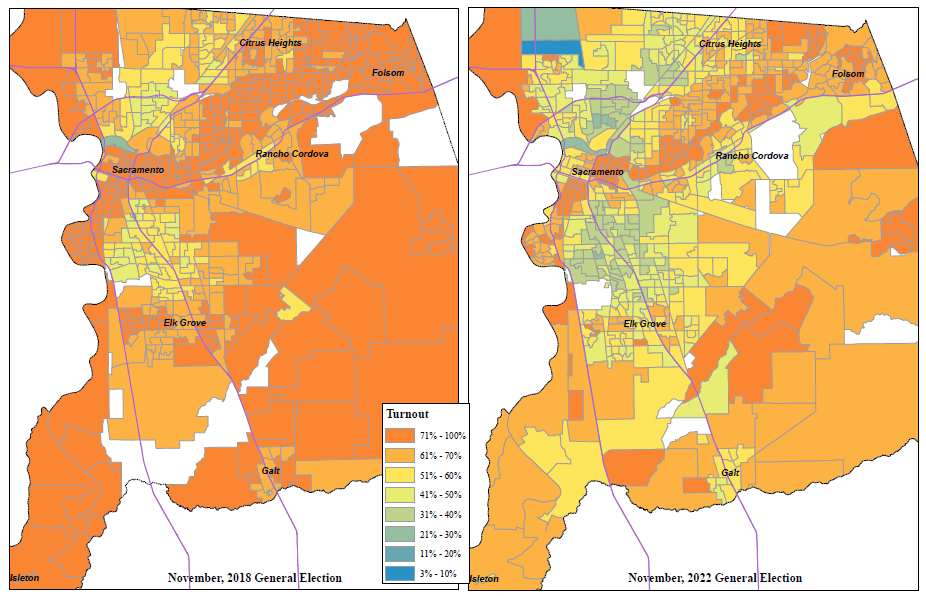 ਵੋਟਰ ਭਾਗੀਦਾਰੀ ਵਿੱਚ ਇਸ ਪਛਾਣੇ ਗਏ ਅੰਤਰਾਲ ‘ਤੇ ਧਿਆਨ ਦੇਣ ਲਈ, VRE ਇਹਨਾਂ ਦੇ ਪ੍ਰਤੀ ਵਚਨਬੱਧ ਹੈ:ਭਰਤੀ ਅਤੇ ਭਾਈਚਾਰੇ ਵਿੱਚ ਸੰਭਾਵੀ ਥਾਵਾਂ ਦਾ ਸਰਵੇਖਣ ਕਰਨਾ, ਜੋ ਪਹੁੰਚਯੋਗ ਵੋਟ ਕੇਂਦਰ ਦਾ ਆਯੋਜਨ ਕਰ ਸਕਣ।2024 ਦੀਆਂ ਚੋਣਾਂ ਲਈ ਵੋਟਰ ਜਾਣਕਾਰੀ, ਵੋਟਰ ਰਜਿਸਟਰੇਸ਼ਨ ਫਾਰਮ, ਅਤੇ ਫਲਾਇਰ/ਪੋਸਟਰ ਮੁਹੱਈਆ ਕਰਨ ਲਈ ਅਜਿਹੀਆਂ ਏਜੰਸੀਆਂ ਨਾਲ ਮੀਟਿੰਗ ਕਰਨਾ, ਜੋ ਭਾਈਚਾਰੇ ਨੂੰ ਸੇਵਾਵਾਂ ਮੁਹੱਈਆ ਕਰਦੀਆਂ ਹਨ, ਜਿਹਨਾਂ ਵਿੱਚ ਸ਼ਾਮਲ ਹਨ, ਵੂਮੈਨਸ ਐਮਪਾਵਰਮੈਂਟ (Women’s Empowerment), ਫ੍ਰਾਂਸਿਸ ਹਾਊਸ (Francis House), ਮੈਰੀਹਾਊਸ (Maryhouse), ਲੋਵਸ ਐਂਡ ਫਿਸ਼ੇਜ (Loaves & Fishes), ਅਤੇ ਸਾਲਵੇਸ਼ਨ ਆਰਮੀ (Salvation Army)।ਲੋਵਸ ਐਂਡ ਫਿਸ਼ੇਜ ਵਿਖੇ ਹਰੇਕ ਚੋਣਾਂ ਤੋਂ ਪਹਿਲਾਂ ਰਜਿਸਟਰੇਸ਼ਨ ਮੁਹਿੰਮ ਚਲਾਉਣਾਵੋਟਰ ਰਜਿਸਟਰੇਸ਼ਨ ਅਤੇ ਵੋਟਰ ਸਿੱਖਿਆ ਮੌਕੇ ਮੁਹੱਈਆ ਕਰਨ ਲਈ ਉਹਨਾਂ ਭਾਈਚਾਰਕ ਕਾਰਜਕਰਮਾਂ ਵਿੱਚ ਸ਼ਾਮਲ ਹੋਣਾ, ਜਿੱਥੇ ਘੱਟ ਵੋਟਰ ਟਰਨਆਉਟ ਹੁੰਦਾ ਹੈ।ਇਸਦੇ ਇਲਾਵਾ, VRE ਕਾਉਂਟੀ ਔਫ ਸੈਕਰਾਮੈਂਟੋ ਵਿੱਚ ਵੱਖਰੇ ਖੇਤਰਾਂ ਦੀ ਪਛਾਣ ਕੀਤੀ ਹੈ, ਜਿੱਥੇ ਵੋਟਰ ਭਾਗੀਦਾਰੀ ਟਰਨਆਉਟ ਕਾਉਂਟੀ ਲਈ ਔਸਤ ਤੋਂ ਘੱਟ ਸੀ। ਇਹਨਾਂ ਪ੍ਰੀਸਕਿੰਟਸ ਨੂੰ ਖ਼ਾਸ ਭਾਈਚਾਰਿਆਂ ਵਿੱਚ ਐਡਵਰਟਾਇਜ਼ਿੰਗ ਅਤੇ ਪਹੁੰਚ ਵਿੱਚ ਮਦਦ ਲਈ ਜ਼ਿਪ ਕੋਡ ਵਿੱਚ ਵਰਗੀਕ੍ਰਿਤ ਕੀਤਾ ਗਿਆ ਸੀ। ਹੇਠਾਂ ਦਿੱਤੀ ਜ਼ਿਪ ਕੋਡ ਦੀ ਸੂਚੀ VRE ਅਤੇ ਸਾਡੇ ਸੰਚਾਰ ਅਤੇ ਮੀਡੀਆ ਅਫ਼ਸਰ (Communication & Media Officer) ਵੱਲੋਂ ਚੋਣਾਂ ਸੰਬੰਧੀ ਜਾਣਕਾਰੀ ਦਾ ਪ੍ਰਚਾਰ ਕਰਨ ਅਤੇ ਇਸਨੂੰ ਫੈਲਾਉਣ ਵਿੱਚ ਮਦਦ ਲਈ, ਖ਼ਾਸ ਖੇਤਰਾਂ ਦੇ ਨਾਲ-ਨਾਲ ਹੋਰ ਭਾਈਚਾਰਕ ਕੇਂਦਰਾਂ ਵਿੱਚ ਡਿਜੀਟਲ ਐਡਵਰਟਾਇਜ਼ਿੰਗ ਦੇ ਪੱਧਰ ਨੂੰ ਵਧਾਉਣ ਲਈ ਕੀਤੀ ਜਾਵੇਗੀ।ਜ਼ਿਪ ਕੋਡ ਮੁਤਾਬਕ ਵੋਟਰ ਟਰਨਆਉਟ, ਨਵੰਬਰ 2022ਭਾਗ II:ਚੋਣ ਸੁਰੱਖਿਆ ਕਾਰਵਾਈ ਯੋਜਨਾ ਦਾ ਸਾਰ§4005(a)(10)(l)(vi)(VIII)(ia), §4005(a)(10)(l)(vi)(VIII)(ib) ਸਾਰੇ ਵੋਟ ਕੇਂਦਰ ਕੈਲੀਫੋਰਨੀਆ ਚੋਣਾਂ ਕੋਡ ਦੇ ਡਿਵੀਜਨ 19, ਵੋਟਿੰਗ ਪ੍ਰਣਾਲੀ ਲਈ, ਵੋਟਿੰਗ ਪ੍ਰਣਾਲੀ ਵਰਤੋਂ ਪ੍ਰਕਿਰਿਆਵਾਂ ਅਤੇ ਕੈਲੀਫੋਰਨੀਆ ਵੋਟਿੰਗ ਪ੍ਰਣਾਲੀ ਮਾਨਕਾਂ ਵਿੱਚ ਦਿੱਤੇ ਸਖ਼ਤ ਸੁਰੱਖਿਆ ਮਾਨਕਾਂ ਦੀ ਪਾਲਣਾ ਕਰਦੇ ਹਨ। ਇਸ ਵਿੱਚ ਸ਼ਾਮਲ ਹੈ, ਪਰੰਤੂ ਇਹਨਾਂ ਤੱਕ ਸੀਮਿਤ ਨਹੀਂ ਹੈ, ਇਹ ਯਕੀਨੀ ਬਣਾਉਣਾ ਕਿ ਵੋਟ ਕੇਂਦਰ ਵਿਖੇ ਸਾਰੇ ਉੁਪਕਰਨ ਇਹਨਾਂ ਵਿਧਾਨਾਂ ਦੇ ਅਨੁਪਾਲਣ ਵਿੱਚ ਸੀਲਬੰਦ ਹਨ, ਸਟੋਰ, ਡਿਲੀਵਰ ਕੀਤੇ ਅਤੇ ਵਰਤੇ ਗਏ ਹਨ। ਇਸਤੋਂ ਇਲਾਵਾ, ਸਾਡੀਆਂ ਮੌਜੂਦਾ ਪ੍ਰਕਿਰਿਆਵਾਂ ਲਈ ਵੋਟ ਕੇਂਦਰ ਦੇ ਖੁੱਲ੍ਹੇ ਹੋਣ ‘ਤੇ ਬਹੁਤ ਸਾਰੇ ਚੋਣ ਕਾਮਿਆਂ ਦੇ ਮੌਜੂਦ ਹੋਣ ਦੀ ਲੋੜ ਹੈ।ਵਿਘਨ ਦੀ ਰੋਕਥਾਮ ਨੂੰ ਯਕੀਨੀ ਬਣਾਉਣ ਲਈ ਸੁਰੱਖਿਆ ਅਤੇ ਅਚਨਚੇਤ ਯੋਜਨਾ§4005(a)(10)(l)(vi)(VIII)(ia)VRE ਚੋਣ ਸੰਚਾਲਨਾਂ ਅਤੇ ਪ੍ਰਕਿਰਿਆਵਾਂ ਵਿੱਚ ਵਿਘਨ ਨੂੰ ਰੋਕਣ ਅਤੇ ਦੂਰ ਕਰਨ ਲਈ ਬਹੁ-ਆਯਾਮੀ ਦ੍ਰਿਸ਼ਟੀਕੋਣ ਨੂੰ ਯਕੀਨੀ ਬਣਾਉਣ ਲਈ ਭਾਈਵਾਲੀਆਂ, ਅੰਦਰਲੇ ਨਿਯੰਤਰਣਾਂ ਅਤੇ ਪ੍ਰਕਿਰਿਆਵਾਂ ਦੁਆਰਾ ਤਾਲਮੇਲ ਕਰਦਾ ਹੈ।ਰਾਜ, ਸੰਘੀ, ਸਥਾਨਕ ਭਾਈਵਾਲੀਆਂਅਸੀਂ ਕਾਉਂਟੀ ਔਫ ਸੈਕਰਾਮੈਂਟੋ ਦੇ ਤਕਨੀਕੀ ਵਿਭਾਗ (Department of Technology) (DTech), ਕਾਉਂਟੀ ਔਫ ਸੈਕਰਾਮੈਂਟੋ ਦੇ ਐਮਰਜੈਂਸੀ ਸੇਵਾ ਦਫ਼ਤਰ (Office of Emergency Services) (OES), ਕਾਉਂਟੀ ਸ਼ੈਰਿਫ (County Sheriff) ਅਤੇ ਹੋਰ ਸਥਾਨਕ ਕਨੂੰਨ ਲਾਗੂਕਰਣ ਏਜੰਸੀਆਂ ਦੇ ਨਾਲ ਨੇੜਿਓਂ ਭਾਈਵਾਲੀ ਕਰਦੇ ਹਾਂ। ਕੈਲੀਫੋਰਨੀਆ ਦੇ ਰਾਜ ਸਕੱਤਰ (Secretary of State) (SOS), ਹੋਮਲੈਂਡ ਸੁਰੱਖਿਆ ਵਿਭਾਗ (Department of Homeland Security) (DHS), ਅਤੇ ਸੰਘੀ ਜਾਂਚ ਬਿਊਰੋ (Federal Bureau of Investigation) (FBI), ਅਤੇ ਚੋਣ ਸਹਾਇਤਾ ਕਮਿਸ਼ਨ (Election Assistance Commission) (EAC) ਦੇ ਨਾਲ ਵੀ ਸਾਡੀਆਂ ਸਿੱਧੀਆਂ ਭਾਈਵਾਲੀਆਂ ਹਨ।ਚੋਣਾਂ ਤੋਂ ਪਹਿਲਾਂ ਅਤੇ ਬਾਅਦ ਵਿੱਚ ਵਧਿਆ ਹੋਇਆ ਤਾਲਮੇਲ ਹੈ, ਜਿਸ ਵਿੱਚ ਅਸੀਂ ਸਾਡੀ ਸੁਰੱਖਿਆ ਸੁਚੇਤਤਾ ਅਤੇ ਸੰਚਾਰ ਨੂੰ ਵਧਾਉਂਦੇ ਹਾਂ।ਅੰਦਰਲੇ ਨਿਯੰਤਰਣਮੋਬਾਈਲ ਡਿਵਾਇਸ ਪ੍ਰਬੰਧਨ (Mobile Device Management) (MDM) ਵੋਟ ਕੇਂਦਰ ਵਿੱਚ ਇਸਤੇਮਾਲ ਕੀਤੇ ਜਾਣ ਵਾਲੇ ਸਮਾਰਟਫੋਨਾਂ ਅਤੇ ਹੋਰਾਂ ਡਿਵਾਇਸਾਂ ਨੂੰ ਸੁਰੱਖਿਆ ਅਤੇ ਲਾਗੂ ਕਰਨ ਦੀਆਂ ਨੀਤੀਆਂ ਦੇ ਪੂਰੇ ਨਿਯੰਤਰਣ ਦੀ ਇਜਾਜ਼ਤ ਦਿੰਦਾ ਹੈ। MDM ਡਿਵਾਇਸ ਨੂੰ ਰਿਮੋਟ ਤੌਰ ‘ਤੇ ਮਿਟਾਉਣ, ਪਾਸਵਰਡ ਲਾਗੂਕਰਣ ਵਰਤਣ, ਡੇਟਾ ਐਨਕ੍ਰਿਪਸ਼ਨ ਲਾਗੂਕਰਣ ਵਰਤਣ ਅਤੇ ਐਪਲੀਕੇਸ਼ਨ ਵੰਡ ਦੇ ਨਿਯੰਤਰਣ ਅਤੇ ਸੌਫਟਵੇਅਰ ਅੱਪਡੇਟਸ ਦੀ ਯੋਗਤਾ ਦੀ ਇਜਾਜ਼ਤ ਦਿੰਦਾ ਹੈ। ਵੋਟਿੰਗ ਪ੍ਰਣਾਲੀ ਦੇ ਕੰਪੋਨੈਂਟਸ ਨੂੰ ਚੋਣਾਂ ਲਈ ਨਿਯਤ ਕੀਤੇ ਜਾਣ ਤੱਕ ਵੀਡੀਓ ਨਿਗਰਾਨੀ ਹੇਠ ਸੁਰੱਖਿਅਤ ਜੰਗਲੇ ਵਿੱਚ ਸਾਂਭਿਆ ਜਾਂਦਾ ਹੈ। ਪੂਰਾ ਵੋਟਿੰਗ ਉਪਕਰਨ ਟੈਂਪਰ ਸਪਸ਼ਟ ਮੋਹਰ ਨਾਲ ਬੰਦ ਕਰਕੇ, ਸੰਪਤੀ ਪ੍ਰਬੰਧਨ ਸੌਫਟਵੇਅਰ ਵਿੱਚ ਦਾਖ਼ਲ ਅਤੇ ਟ੍ਰੈਕ ਕੀਤਾ ਜਾਂਦਾ ਹੈ, ਜਦੋਂ ਲਾਗੂ ਕਰਕੇ VRE ਨੂੰ ਵਾਪਸ ਭੇਜਿਆ ਜਾਂਦਾ ਹੈ।ਵੋਟ ਕੇਂਦਰ ਸੰਚਾਲਨਾਂ ਦੀ ਨਿਰੰਤਰਤਾ§4005(a)(10)(l)(vi)(VIII)(ib)ਕੈਲੀਫੋਰਨੀਆ ਵੋਟਿੰਗ ਪ੍ਰਣਾਲੀ ਦੀਆਂ ਸ਼ਰਤਾਂ ਦੇ ਅਧੀਨ, ਸਾਰੇ ਪ੍ਰਮਾਣਿਤ ਉਪਕਰਨ ਬਿਜਲੀ ਖਰਾਬ ਹੋਣ ਦੀ ਸਥਿਤੀ ਵਿੱਚ ਬੈਟਰੀ ਪਾਵਰ ‘ਤੇ ਚੱਲਣ ਵਾਲੇ ਹੋਣੇ ਲਾਜ਼ਮੀ ਹਨ। ਸਾਰੀਆਂ ਵੋਟ ਕੇਂਦਰ ਥਾਵਾਂ ਨੂੰ ਐਮਰਜੈਂਸੀ ਦੀ ਸਥਿਤੀ ਵਿੱਚ ਸੂਚਨਾ ਦੇਣ ਲਈ ਸਮਾਰਟਫੋਨ ਮੁਹੱਈਆ ਕੀਤਾ ਜਾਂਦਾ ਹੈ। ਐਮਰਜੈਂਸੀ ਸਥਿਤੀਆਂ ਵਿੱਚ ਪ੍ਰਤੀਕਿਰਿਆ ਕਰਨ ਵਾਲੇ (ਫਸਟ ਰਿਸਪਾਂਡਰਸ) ਸਾਰੀਆਂ ਵੋਟ ਕੇਂਦਰ ਥਾਵਾਂ ਦੀ ਸੂਚੀ ਪ੍ਰਾਪਤ ਕਰਨਗੇ। ਹਰੇਕ ਵੋਟ ਕੇਂਦਰ ਨੂੰ ਐਮਰਜੈਂਸੀ ਪ੍ਰਕਿਰਿਆਵਾਂ ਮੁਹੱਈਆ ਕੀਤੀਆਂ ਜਾਣਗੀਆਂ ਅਤੇ ਵੋਟ ਕੇਂਦਰ ਦੇ ਸੈਨਾ ਦਲ ਸੰਚਾਲਨ ਲਈ ਅਤੇ ਵੋਟਰਾਂ ਦੀ ਲਗਾਤਾਰ ਪ੍ਰਕਿਰਿਆ ਕਰਨ ਲਈ ਨਿਰਦੇਸ਼ ਮੈਨੁਅਲ ਮੁਹੱਈਆ ਕੀਤਾ ਜਾਵੇਗਾ।ਵੋਟਿੰਗ ਮਿਆਦ ਦੇ ਦੌਰਾਨ ਵੋਟ ਕੇਂਦਰ ਪ੍ਰਤੀਕਿਰਿਆਜੇਕਰ ਵੋਟ ਕੇਂਦਰਾਂ ਵਿਖੇ ਕੋਈ ਉਪਕਰਨ ਚੋਰੀ ਹੋ ਜਾਂਦਾ ਹੈ ਜਾਂ ਇੰਜ ਜਾਪਦਾ ਹੈ ਕਿ ਇਸਨੂੰ ਛੇੜਿਆ ਗਿਆ ਹੈ, ਤਾਂ ਬਦਲੀ ਉਪਕਰਨ ਵਰਤਿਆ ਜਾਵੇਗਾ। ਚੋਰੀ ਹੋਏ ਉਪਕਰਨ ਦੀ ਕਾਉਂਟੀ ਔਫ ਸੈਕਰਾਮੈਂਟੋ ਨੂੰ ਆਰਥਿਕ ਹਾਨੀ ਹੋਵੇਗੀ ਪਰੰਤੂ ਇਹ ਚੋਣਾਂ ਦੀ ਪੂਰਨਤਾ ਨੂੰ ਖਤਰੇ ਵਿੱਚ ਨਹੀਂ ਪਾਵੇਗੀ। ਵੋਟਰ ਜਾਣਕਾਰੀ ਕਿਸੇ ਵੀ ਚੈੱਕ-ਇਨ ਲੈਪਟੌਪਾਂ ਵਿੱਚ ਨਹੀਂ ਸਾਂਭੀ ਜਾਂਦੀ। ਇਸ ਤੋਂ ਇਲਾਵਾ, ਪਹੁੰਚਯੋਗ ਬੈਲਟ ਨਿਸ਼ਾਨ ਡਿਵਾਇਸ ਜਾਂ ਮੋਬਾਈਲ ਬੈਲਟ ਪ੍ਰਿੰਟਰ ਵਿੱਚ ਕੋਈ ਵੀ ਤਬਦੀਲੀਆਂ ਕਰਨ ਲਈ ਮਲਟੀ-ਫੈਕਟਰ ਪ੍ਰਮਾਣੀਕਰਨ ਲੋੜੀਂਦਾ ਹੈ।ਵੋਟਿੰਗ ਮਿਆਦ ਦੇ ਦੌਰਾਨ, DTech ਤੋਂ ਕੁਸ਼ਲ ਚੋਣ ਸਹਾਇਤਾ ਟੀਮਾਂ ਪੂਰੀ ਕਾਉਂਟੀ ਔਫ ਸੈਕਰਾਮੈਂਟੋ ਵਿੱਚ ਮੌਜੂਦ ਅਤੇ ਕਿਸੇ ਵੀ ਘਟਨਾ ਲਈ ਪ੍ਰਤੀਕਿਰਿਆ ਕਰਨ ਲਈ ਤਿਆਰ ਹੁੰਦੀਆਂ ਹਨ। ਇਹਨਾਂ ਚੋਣ ਸਹਾਇਤਾ ਟੀਮਾਂ ਕੋਲ ਬਦਲੀ ਉਪਕਰਨ ਅਤੇ ਸਮਾਨ ਹੁੰਦਾ ਹੈ ਅਤੇ ਇਹਨਾਂ ਨੂੰ ਤਕਨੀਕੀ ਸਮੱਸਿਆਵਾਂ ਸੁਲਝਾਉਣ ਲਈ ਟ੍ਰੇਨਿੰਗ ਦਿੱਤੀ ਜਾਂਦੀ ਹੈ।ਸਾਰੇ ਵੋਟਿੰਗ ਕੇਂਦਰ ਉਪਕਰਨ ਕਾਰਜ ਸੁਤੰਤਰ ਰੂਪ ਨਾਲ ਕੰਮ ਕਰਦੇ ਹਨ ਅਤੇ ਬਿਨਾਂ ਇੰਟਰਨੈੱਟ ਨਾਲ ਕਨੈਕਸ਼ਨ ਦੇ ਸੰਚਾਲਨ ਦੀ ਯੋਗਤਾ ਦੇ ਨਾਲ ਸਥਾਪਤ ਕੀਤੇ ਜਾਂਦੇ ਹਨ। ਵੋਟਿੰਗ ਉਪਕਰਨ ਦਾ ਹਰੇਕ ਹਿੱਸਾ ਕਿਸੇ ਵੀ ਦੂਜੇ ਵੋਟਿੰਗ ਉਪਕਰਨ ਦੇ ਨਾਲ ਸਿੱਧੇ ਸੰਚਾਰ ਨਹੀਂ ਕਰਦਾ ਅਤੇ ਜੇਕਰ ਵੋਟਿੰਗ ਉਪਕਰਨ ਦਾ ਇੱਕ ਹਿੱਸਾ ਕੰਮ ਕਰਨਾ ਬੰਦ ਕਰ ਦੇਵੇ, ਤਾਂ ਬਾਕੀ ਸਾਰਾ ਵੋਟਿੰਗ ਉਪਕਰਨ ਚੱਲਣਾ ਜਾਰੀ ਰਹੇਗਾ।ਘਟਨਾ ਪ੍ਰਤੀਕਿਰਿਆ ਯੋਜਨਾ§4005(a)(10)(l)(iv)VRE ਦੀ ਇੱਕ ਡੂੰਘੀ ਘਟਨਾ ਪ੍ਰਤੀਕਿਰਿਆ ਯੋਜਨਾ (Incident Response Plan) (IRP) ਹੈ, ਜਿਸਦੀ ਵਰਤੋਂ ਸਾਈਬਰ ਸਿਕਿਓਰਿਟੀ ਸੰਬੰਧੀ ਕਿਸੇ ਘਟਨਾ, ਬਿਜਲੀ ਕਟੌਤੀ ਜਾਂ ਹਮਲੇ ਦੀ ਸਥਿਤੀ ਵਿੱਚ ਕੀਤੀ ਜਾਵੇਗੀ। ਇਹ ਯੋਜਨਾ ਕਿਸੇ ਘਟਨਾ ਦੀ ਪਛਾਣ, ਇਸ ਉੱਤੇ ਧਿਆਨ ਦੇਣ ਅਤੇ ਬਹਾਲੀ ਦੇ ਯੋਜਨਾਬੱਧ ਤਰੀਕੇ ਮੁਹੱਈਆ ਕਰਦੀ ਹੈ।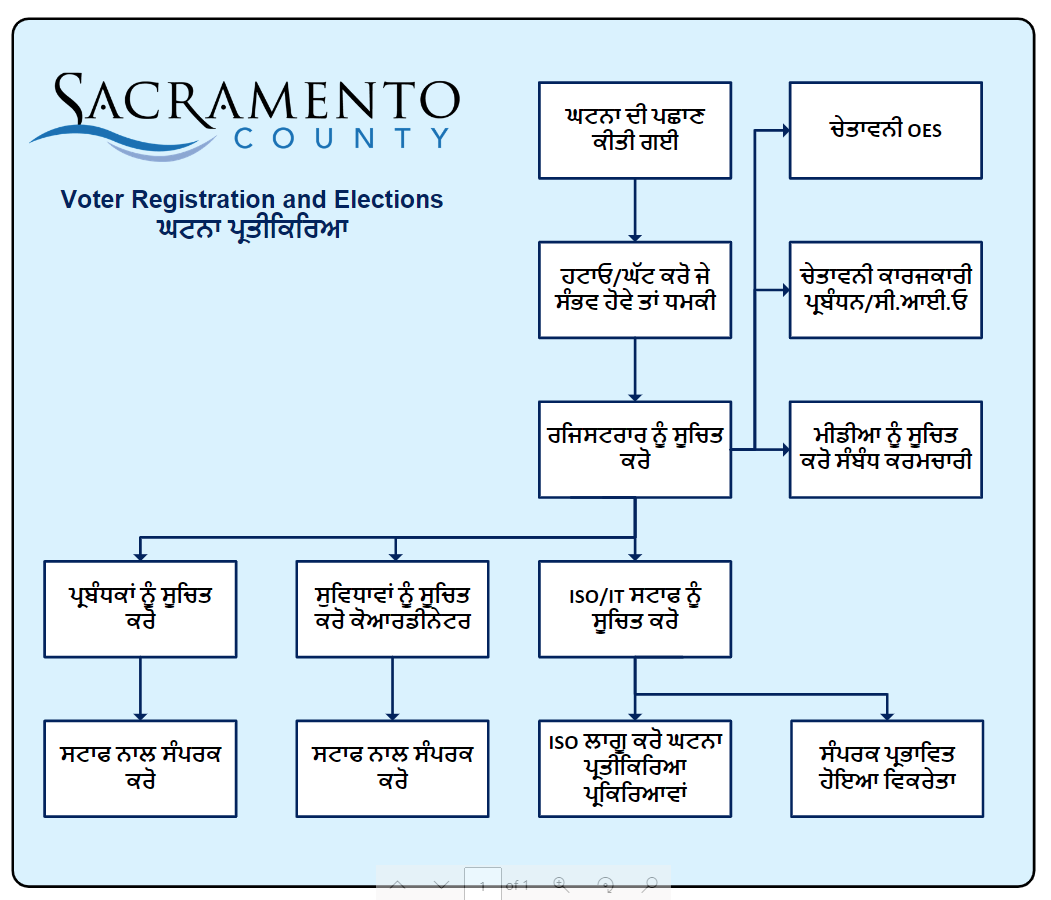 ਵਿਧੀਆਂ ਅਤੇ ਮਾਨਕIRP ਦਾ ਉਦੇਸ਼ ਸੰਕਟ, ਕਿਸੇ ਘਟਨਾ ਜਾਂ ਵਿਘਨ ਦੀ ਸਥਿਤੀ ਵਿੱਚ ਚੋਣ ਸੰਚਾਲਨਾਂ ਨੂੰ ਜਾਰੀ ਰੱਖਣ ਦੀ ਇਜਾਜ਼ਤ ਦੇਣਾ ਹੈ। ਮਹੱਤਵਪੂਰਣ ਪ੍ਰਕਿਰਿਆਵਾਂ, ਸੰਚਾਰਾਂ ਅਤੇ ਵਿਕਲਪਿਕ ਫੈਸਿਲਿਟੀਜ ਲਈ ਪ੍ਰਕਿਰਿਆਵਾਂ ਦੀ ਪਛਾਣ ਕਰਕੇ, ਸਭ ਤੋਂ ਵੱਧ ਪਹਿਲਾਂ ਅਨੁਮਾਨ ਲਗਾਏ ਜਾਣ ਵਾਲੇ ਵਿਘਨਾਂ ਨੂੰ ਘਟਾਇਆ ਜਾ ਸਕਦਾ ਹੈ।ਮਹੱਤਵਪੂਰਣ ਪ੍ਰਕਿਰਿਆਵਾਂਇਹ ਯੋਜਨਾ ਚੋਣਾਂ ਦੇ ਸੰਚਾਲਨ ਲਈ ਲੋੜੀਆਂ ਸਾਰੀਆਂ ਮਹੱਤਵਪੂਰਣ ਪ੍ਰਕਿਰਿਆਵਾਂ ਦੀ ਪਛਾਣ ਕਰਦੀ ਹੈ। ਇਹਨਾਂ ਮਹੱਤਵਪੂਰਣ ਪ੍ਰਕਿਰਿਆਵਾਂ ਵਿੱਚੋਂ ਹਰੇਕ ਦਾ ਵਿਸ਼ਲੇਸ਼ਣ ਕੀਤਾ ਜਾਂਦਾ ਹੈ। ਹਰੇਕ ਮਹੱਤਵਪੂਰਣ ਪ੍ਰਕਿਰਿਆ ਲਈ, ਬਹਾਲੀ ਰਣਨੀਤੀ ਨਿਰਧਾਰਤ ਕੀਤੀ ਜਾਂਦੀ ਹੈ, ਜਿਸ ਵਿੱਚ ਸ਼ਾਮਲ ਹੈ, ਸੇਵਾ ਦੀ ਬਹਾਲੀ ਅਤੇ ਬਹਾਲੀ ਲਈ ਲੋੜੀਂਦੇ ਕਦਮ। ਉਦਾਹਰਨ ਵਜੋਂ, ਵੋਟ ਕੇਂਦਰ ਨੂੰ ਸਹਾਇਤਾ ਮੁਹੱਈਆ ਕਰਨਾ ਪਛਾਣੀਆਂ ਗਈਆਂ ਕਈ ਮਹੱਤਵਪੂਰਣ ਚੋਣ ਪ੍ਰਕਿਰਿਆਵਾਂ ਵਿੱਚੋਂ ਇੱਕ ਹੈ। ਵੋਟ ਕੇਂਦਰਾਂ ਨੂੰ ਸਹਾਇਤਾ ਮੁਹੱਈਆ ਕਰਨ ਲਈ, ਸਟਾਫ਼ ਨੂੰ ਵੋਟ ਕੇਂਦਰ ਜਾਣਕਾਰੀ ਅਤੇ ਸੰਪਰਕ ਜਾਣਕਾਰੀ ਵਾਲੇ ਡੇਟਾਬੇਸ ਤੱਕ ਪਹੁੰਚ ਦੀ ਲੋੜ ਹੁੰਦੀ ਹੈ। ਇਸ ਕਰਕੇ, IRP ਦੀ ਸ਼ਰਤ ਹੈ ਕਿ ਉਸ ਡੇਟਾਬੇਸ ਤੱਕ ਸੁਰੱਖਿਅਤ ਕਨੈਕਟੀਵਿਟੀ ਲਈ ਅਚਨਚੇਤ ਖਰਚ ਅਤੇ ਵਿਘਨ ਦੀ ਸਥਿਤੀ ਵਿੱਚ ਉਚਿਤ ਸਮੇਂ ਤੇ ਕਨੈਕਟੀਵਿਟੀ ਬਹਾਲ ਕਰਨ ਵਾਸਤੇ ਰਣਨੀਤੀ ਹੋਵੇ।ਸੰਚਾਰIRP ਸੰਚਾਰ ਦੀਆਂ ਵਿਧੀਆਂ ਦਾ ਅਤੇ ਇਹ ਪਤਾ ਲਗਾਉਂਦੀ ਹੈ ਕਿ ਵਿਘਨ ਦੇ ਦੌਰਾਨ ਸੰਚਾਰ ਨੂੰ ਕਿਵੇਂ ਜਾਰੀ ਰੱਖਿਆ ਜਾ ਸਕਦਾ ਹੈ। ਇਸ ਵਿੱਚ ਮੁੱਖ ਪ੍ਰਣਾਲੀ ਫੇਲ ਹੋਣ ਦੀ ਸਥਿਤੀ ਵਿੱਚ ਸੰਚਾਰ ਦੀਆਂ ਵਿਕਲਪਿਕ ਵਿਧੀਆਂ ਸ਼ਾਮਲ ਹਨ। ਜਾਣਕਾਰੀ ਦਾ ਪ੍ਰਸਾਰ ਕਰਨ ਲਈ ਅਤੇ ਉਹਨਾਂ ਮੁੱਖ ਸਟੇਕਹੋਲਡਰਾਂ ਨੂੰ ਜ਼ਿੰਮੇਵਾਰੀਆਂ ਸੌਂਪੀਆਂ ਜਾਂਦੀਆਂ ਹਨ, ਜਿਹਨਾਂ ਦੇ ਨਾਲ ਵਿਘਨ ਦੀ ਕਿਸੇ ਸਥਿਤੀ ਵਿੱਚ ਸੰਚਾਰ ਲਈ ਇਹ ਲੋੜੀਂਦੀ ਹੋਵੇਗੀ। ਪ੍ਰਕਿਰਿਆ, ਜਿਸ ਵਿੱਚ ਵਿਘਨ ਪਿਆ ਹੈ, ਉਹ ਨਿਰਧਾਰਤ ਕਰਦੀ ਹੈ ਕਿ ਕਿਸ ਨਾਲ ਸੰਚਾਰ ਕਰਨ ਦੀ ਲੋੜ ਹੈ। ਉਦਾਹਰਨ ਲਈ, ਕੁਝ ਵਿਘਨਾਂ ਵਾਸਤੇ ਸਿਰਫ਼ ਵੋਟ ਕੇਂਦਰ ਸਟਾਫ਼ ਨਾਲ ਸੰਚਾਰ ਕਰਨ ਦੀ ਲੋੜ ਹੋਵੇਗੀ, ਜਦਕਿ ਹੋਰ ਵਿਘਨਾਂ ਵਾਸਤੇ ਮੀਡੀਆ ਅਤੇ ਆਮ ਜਨਤਾ ਦੇ ਨਾਲ ਸੰਚਾਰ ਕਰਨ ਦੀ ਲੋੜ ਹੋ ਸਕਦੀ ਹੈ।ਵਿਕਲਪਿਕ ਫੈਸਿਲਿਟੀਜਵਿਕਲਪਿਕ ਫੈਸਿਲਿਟੀਜ ਸਥਾਨਕ ਸੰਕਟਾਂ ਲਈ ਨਿਯਤ ਕੀਤੀਆਂ ਜਾਂਦੀਆਂ ਹਨ, ਜਿਵੇਂ ਅੱਗ ਲੱਗਣਾ, ਹੜ੍ਹ ਆਉਣਾ ਜਾਂ ਹੋਰ ਸਥਿਤੀਆਂ, ਜੋ ਉਦੋਂ ਸਾਡੀਆਂ ਮੁੱਖ ਫੈਸਿਲਿਟੀਜ ਤੱਕ ਪਹੁੰਚ ਦੀ ਇਜਾਜ਼ਤ ਦੇਣਗੀਆਂ।ਭਾਗ III:ਵੋਟਰ ਸਿੱਖਿਆ ਅਤੇ ਪਹੁੰਚ ਯੋਜਨਾ ਦੀ ਸਮੀਖਿਆ§4005(a)(10)(l)(i), §4005(a)(10)(l)(i)(VI)ਪਿਛੋਕੜVCA ਦੀ ਸ਼ਰਤ ਹੈ ਕਿ ਕਾਉਂਟੀ ਅਜਿਹੀ ਵੋਟਰ ਸਿੱਖਿਆ ਅਤੇ ਆਉਟਰੀਚ ਯੋਜਨਾ ਤਿਆਰ ਕਰੇ, ਜੋ ਪਾਰਦਰਸ਼ਤਾ ਮੁਹੱਈਆ ਕਰਦੀ ਹੋਵੇ ਅਤੇ VCA ਦੇ ਸਾਰੇ ਪੱਖਾਂ ‘ਤੇ ਵੋਟਰਾਂ ਨੂੰ ਸੂਚਿਤ ਕਰਦੀ ਹੋਵੇ। ਇਸ ਵਿੱਚ ਸ਼ਾਮਲ ਹੈ, ਵੋਟ ਕੇਂਦਰ ਅਤੇ ਬੈਲਟ ਡ੍ਰੌਪ ਬੌਕਸ ਵਾਲੀਆਂ ਥਾਵਾਂ ‘ਤੇ ਉਪਲਬਧ ਸੇਵਾਵਾਂ ਅਤੇ ਜਾਣਕਾਰੀ, ਅਪਾਹਜ ਵੋਟਰਾਂ ਅਤੇ ਭਾਸ਼ਾ ਸੰਬੰਧੀ ਅਲਪ-ਸੰਖਿਅਕ ਵੋਟਰਾਂ ਲਈ ਖ਼ਾਸ ਜਾਣਕਾਰੀ। ਭਾਈਚਾਰਕ ਸੰਗਠਨਾਂ ਅਤੇ ਵਿਅਕਤੀਆਂ ਦੇ ਨਾਲ ਜਨਤਕ ਮੀਟਿੰਗਾਂ ਰੱਖੀਆਂ ਜਾਣਗੀਆਂ, ਜੋ ਅਪਾਹਜ ਵਿਅਕਤੀਆਂ ਅਤੇ ਭਾਸ਼ਾ ਸੰਬੰਧੀ ਅਲਪ-ਸੰਖਿਅਕ ਭਾਈਚਾਰਿਆਂ ਦੇ ਵੱਲੋਂ ਹਿਮਾਇਤ ਕਰਦੀਆਂ ਹਨ ਜਾਂ ਉਹਨਾਂ ਨੂੰ ਸੇਵਾਵਾਂ ਮੁਹੱਈਆ ਕਰਵਾਉਂਦੇ ਹਨ। VRE ਯੋਜਨਾਬੱਧ ਭਾਈਚਾਰਕ ਕਾਰਜਕਰਮਾਂ ਦੇ ਨਾਲ ਕਈ ਜਨਤਕ ਸਿੱਖਿਆ ਵਰਕਸ਼ਾਪਾਂ ਵੀ ਆਯੋਜਿਤ ਕਰੇਗਾ। ਕਾਉਂਟੀ ਵੱਲੋਂ ਆਯੋਜਿਤ ਕੀਤੇ ਜਾਣ ਵਾਲੇ ਸਾਰੇ ਜਨਤਕ ਕਾਰਜਕਰਮ, ਅਪਾਹਜਪੁਣੇ ਵਾਲੇ ਅਮਰੀਕੀਆਂ ਲਈ ਅਧਿਨਿਯਮ (Americans with Disabilities Act) (ADA) ਦੇ ਮੁਤਾਬਕ ਪਹੁੰਚਯੋਗ ਹੋਣਗੇ।ਟੀਚਿਆਂ ਦਾ ਸਾਰਵੋਟਰ ਸ਼ਮੂਲੀਅਤ ਅਤੇ ਭਾਈਚਾਰਕ ਭਾਈਵਾਲਵੋਟਰ ਸਿੱਖਿਆ ਅਤੇ ਵਿਦਿਆਰਥੀ ਸ਼ਮੂਲੀਅਤਭਾਈਚਾਰਕ ਭਾਈਵਾਲੀਆਂਵੋਟਰਾਂ ਨਾਲ ਸਿੱਧਾ ਸੰਪਰਕਸਲਾਹਕਾਰ ਕਮੇਟੀਆਂਜਨਤਕ ਸੇਵਾ ਘੋਸ਼ਨਾਵਾਂਵੋਟਰ ਸ਼ਮੂਲੀਅਤ ਅਤੇ ਭਾਈਚਾਰਕ ਭਾਈਵਾਲ§4005(a)(10)(l)(i)(III)ਭਾਈਚਾਰਕ ਆਉਟਰੀਚ ਪ੍ਰੋਗਰਾਮ ਨੂੰ ਸਫਲਤਾਪੂਰਬਕ ਕਾਇਮ ਕਰਨ ਵਿੱਚ ਸ਼ਾਮਲ ਹੈ, ਭਾਈਚਾਰਕ-ਅਧਾਰਤ ਸਮੂਹਾਂ ਅਤੇ ਸੰਗਠਨਾਂ ਦੇ ਨਾਲ ਸਥਾਪਿਤ ਭਾਈਵਾਲੀਆਂ ਕਾਇਮ ਰੱਖਣਾ। VRE ਨਿਯਮਿਤ ਰੂਪ ਨਾਲ ਕਾਉਂਟੀ ਔਫ ਸੈਕਰਾਮੈਂਟੋ ਦੇ ਵੱਖ-ਵੱਖ ਸੰਗਠਨਾਂ ਦੇ ਸਮਰਪਿਤ ਵਿਅਕਤੀਆਂ ਨੂੰ ਮਿਲਦਾ ਹੈ, ਜਿਹਨਾਂ ਵਿੱਚ ਸ਼ਾਮਲ ਹਨ, ਹਿਮਾਇਤੀ ਸਮੂਹ, ਨਾਗਰਿਕਤਾ ਸਮੂਹ, ਨਾਗਰਿਕ ਲੀਗਾਂ, ਬਜ਼ੁਰਗ ਕੇਂਦਰ, ਚਰਚਾਂ, ਸ਼ਹਿਰ ਕਲਰਕ, ਰਾਜਨੀਤਿਕ ਧਿਰਾਂ, ਅਤੇ ਹੋਰ ਵਿਅਕਤੀ। VRE ਨੇ ਵੋਟਰ ਆਉਟਰੀਚ ਵਿੱਚ ਸਹਾਇਤਾ ਕਰਨ ਲਈ ਕਈ ਭਾਈਚਾਰਕ ਭਾਈਵਾਲਾਂ ਲਈ ਵੋਟ ਕੇਂਦਰ ਮਾੱਡਲ ਬਾਰੇ ਜਾਣਕਾਰੀ ਮੁਹੱਈਆ ਕੀਤੀ ਹੈ। VRE ਭਾਈਚਾਰਕ ਕਾਰਜਕਰਮਾਂ ਵਿੱਚ ਸ਼ਾਮਲ ਹੋ ਰਿਹਾ ਹੈ, ਸੰਗਠਨਾਂ ਲਈ ਪੇਸ਼ਕਾਰੀਆਂ ਤਿਆਰ ਕਰ ਰਿਹਾ ਹੈ ਅਤੇ ਸਿੱਖਿਆ ਅਤੇ ਆਉਟਰੀਚ ਵਿੱਚ ਸਹਾਇਤਾ ਲਈ ਇੱਛੁਕ ਵਿਅਕਤੀਆਂ ਅਤੇ ਸਮੂਹਾਂ ਨੂੰ ਟ੍ਰੇਨਿੰਗ ਦੇ ਰਿਹਾ ਹੈ।ਭਾਈਚਾਰਕ ਸੰਗਠਨ ਅਤੇ ਆਮ ਜਨਤਾ ਕਈ ਤਰੀਕਿਆਂ ਨਾਲ ਸਹਾਇਤਾ ਕਰ ਸਕਦੀ ਹੈ, ਜਿਵੇਂ:ਸੋਸ਼ਲ ਮੀਡੀਆ ਤੇ ਬਿਲਕੁੱਲ ਸਹੀ, ਗ਼ੈਰ-ਪੱਖਪਾਤੀ ਚੋਣ ਜਾਣਕਾਰੀ ਸਾਂਝਾ ਕਰਨਾ। VRE ਦੀ ਵੈਬਸਾਈਟ ‘ਤੇ, elections.saccounty.gov, ਭਾਈਚਾਰਕ ਨਿਊਜਲੈਟਰ ਵਿੱਚ ਜਾਂ ਵੈਬਸਾਈਟ ‘ਤੇ ਚੋਣਾਂ ਸੰਬੰਧੀ ਜਾਣਕਾਰੀ ਅਤੇ ਲਿੰਕ ਪੋਸਟ ਕਰਨਾ।ਉਹਨਾਂ ਦਫ਼ਤਰਾਂ ਵਿੱਚ ਜਾਂ ਥਾਵਾਂ ‘ਤੇ ਫਲਾਇਰ ਜਾਂ ਹੈਂਡਆਉਟ ਰੱਖਣਾ, ਜਿੱਥੇ ਲੋਕ ਵਾਰ-ਵਾਰ ਆਉਂਦੇ ਹੋਣ।ਚੋਣਾਂ ਸੰਬੰਧੀ ਵਿਸ਼ੇਸ਼ ਸੁਨੇਹੇ ਵਾਲੇ ਤੱਥਾਂ ਸਮੇਤ, ਜਾਣਕਾਰੀ, ਸਮੱਗਰੀਆਂ ਅਤੇ ਬ੍ਰੋਸ਼ਰ ਵੰਡਣ ਵਿੱਚ ਸਹਾਇਤਾ ਕਰਨਾ।ਭਾਈਚਾਰਕ ਆਉਟਰੀਚ ਕਾਰਜਕਰਮਾਂ ਵਿੱਚ ਹਿੱਸਾ ਲੈਣਾ। ਆਉਟਰੀਚ ਕਾਰਜਕਰਮਾਂ ਦੀ ਅੱਪਡੇਟ ਕੀਤੀ ਸੂਚੀ ਸਾਡੀ ਵੈਬਸਾਈਟ ‘ਤੇ ਦਿੱਤੀ 
ਹੋਈ ਹੈ।ਸੁਨੇਹਿਆਂ, ਚਿੰਤਾਵਾਂ ਜਾਂ ਜਨਤਾ ਵੱਲੋਂ ਆਮ ਸਵਾਲਾਂ ਬਾਰੇ ਸਲਾਹਕਾਰ ਮੀਟਿੰਗ ਵਿੱਚ ਹਿੱਸਾ ਲੈਣਾ।ਡਾਊਨਲੋਡ ਕਰਨ ਵਾਸਤੇ ਇੱਕ ਔਨਲਾਈਨ ਟੂਲਕਿੱਟ, VRE ਦੀ ਵੈਬਸਾਈਟ elections.saccounty.gov ‘ਤੇ ਉਪਲਬਧ ਹੈ। ਇਸ ਟੂਲਕਿੱਟ ਵਿੱਚ ਵੀਡੀਓ, ਗ੍ਰਾਫਿਕ, ਫਲਾਇਰ, ਬ੍ਰੋਸ਼ਰ, ਅਤੇ VCA ਪੇਸ਼ਕਾਰੀ ਸ਼ਾਮਲ ਹੈ। ਪ੍ਰਿੰਟ ਕੀਤੀਆਂ ਸਮੱਗਰੀਆਂ ਕਿਸੇ ਸਮੂਹ ਜਾਂ ਸੰਗਠਨ ਨੂੰ ਮੁਫ਼ਤ ਮੁਹੱਈਆ ਕੀਤੀਆਂ ਜਾ ਸਕਦੀਆਂ ਹਨ। ਹੋਰ ਵੇਰਵਿਆਂ ਲਈ ਕਿਰਪਾ ਕਰਕੇ voter-outreach@saccounty.gov ਨੂੰ ਸੰਪਰਕ ਕਰੋ।ਭਾਈਚਾਰਕ ਕਾਰਜਕਰਮਾਂ ਅਤੇ ਭਾਈਵਾਲਾਂ ਦੀ ਸੂਚੀ ਅੰਤਿਕਾ A ਵਿੱਚ ਦੇਖੀ ਜਾ ਸਕਦੀ ਹੈ।ਭਾਸ਼ਾ ਸੰਬੰਧੀ ਭਾਈਚਾਰਿਆਂ ਲਈ ਵੋਟਰ ਸਿੱਖਿਆ ਵਰਕਸ਼ਾਪਾਂ§4005(a)(10)(l)(i)(VI)(ia)ਆਪਣੇ ਆਉਟਰੀਚ ਯਤਨਾਂ ਦੇ ਹਿੱਸੇ ਵਜੋਂ, VRE ਭਾਸ਼ਾ ਸੰਬੰਧੀ ਅਲਪ-ਸੰਖਿਅਕ ਵੋਟਰਾਂ ਤੱਕ ਆਪਣੀ ਪਹੁੰਚ ਜਾਰੀ ਰੱਖੇਗਾ। VRE ਸਿੱਖਿਆ ਵਰਕਸ਼ਾਪਾਂ ਵਿੱਚ ਵੋਟਰਾਂ ਨੂੰ ਭਾਸ਼ਾ ਸੰਬੰਧੀ ਸਹਾਇਤਾ ਮੁਹੱਈਆ ਕਰਨ ਲਈ LAAC ਦੇ ਸਦੱਸਾਂ ਅਤੇ ਭਾਈਚਾਰਕ ਭਾਈਵਾਲਾਂ ਨਾਲ ਮਿਲ ਕੇ ਕੰਮ ਕਰੇਗਾ। ਵਰਕਸ਼ਾਪਾਂ ਸਤੰਬਰ 2023 ਤੋਂ ਲੈ ਕੇ ਫਰਵਰੀ 2024 ਤੱਕ ਕੀਤੀਆਂ ਜਾਣਗੀਆਂ। ਇਹਨਾਂ ਦੀਆਂ ਥਾਵਾਂ ਅਜੇ ਤੈਅ ਕੀਤੀਆਂ ਜਾਣੀਆਂ ਹਨ ਅਤੇ ਇਹਨਾਂ ਨੂੰ ਕਿਸੇ ਮੌਜੂਦਾ ਭਾਈਚਾਰਕ ਕਾਰਜਕਰਮ ਨਾਲ ਜੋੜਿਆ ਜਾਵੇਗਾ। ਇਹਨਾਂ ਵਰਕਸ਼ਾਪਾਂ ਦੀ ਐਡਵਰਟਾਇਜ਼ਿੰਗ ਨੈਕਸਟ ਡੋਰ (Next Door) ਸਮੇਤ, ਸੋਸ਼ਲ ਮੀਡੀਆ ‘ਤੇ ਅਤੇ ਭਰੋਸੇਮੰਦ ਭਾਈਚਾਰਕ ਭਾਈਵਾਲਾਂ ਦੁਆਰਾ ਕੀਤੀ ਜਾਵੇਗੀ। ਸਾਰੀਆਂ ਵਰਕਸ਼ਾਪਾਂ ਵਿੱਚ VRE ਇਹ ਮੁਹੱਈਆ ਕਰੇਗਾ:ਦੁਭਾਸ਼ੀਆ* ਵੋਟਰ ਰਜਿਸਟਰੇਸ਼ਨ ਫਾਰਮ ਭਾਸ਼ਾ ਸੰਬੰਧੀ ਤਰਜੀਹ ਅੱਪਡੇਟ ਫਾਰਮਵੋਟਰ ਨਿਰਦੇਸ਼ਾਂ ਵਾਲੀਆਂ ਅਨੁਵਾਦ ਕੀਤੀਆਂ ਬੈਲਟ ਅਨੁਵਾਦ ਗਾਈਡਾਂ ਦੇ ਉਦਾਹਰਨ, ਇਹਨਾਂ ਨੂੰ ਹਵਾਲਾ ਬੈਲਟਾਂ ਵੀ ਕਿਹਾ ਜਾਂਦਾ ਹੈਕਾਉਂਟੀ ਔਫ ਸੈਕਰਾਮੈਂਟੋ ਲਈ ਰਾਜ ਅਤੇ ਸੰਘੀ ਤੌਰ ‘ਤੇ ਲੋੜੀਂਦੀਆਂ ਸਾਰੀਆਂ ਭਾਸ਼ਾਵਾਂ ਵਿੱਚ ਅਨੁਵਾਦ ਕੀਤੀਆਂ VCA ਸਮੱਗਰੀਆਂਦੁਭਾਸ਼ੀਆ ਵੋਟਰ ਰਜਿਸਟਰੇਸ਼ਨ ਫਾਰਮ *ਦੁਭਾਸ਼ੀਆ ਰਜਿਸਟਰੇਸ਼ਨ ਫਾਰਮ ਰਾਜ ਸਕੱਤਰ ਵੱਲੋਂ ਪੰਜਾਬੀ ਜਾਂ ਹਮੋਂਗ ਵਿੱਚ ਮੁਹੱਈਆ ਨਹੀਂ ਕੀਤੇ ਜਾਂਦੇ। ਕੈਲੀਫੋਰਨੀਆ ਰਾਜ ਸਿਰਫ਼ ਅੰਗਰੇਜ਼ੀ, ਸਪੇਨਿਸ਼, ਚੀਨੀ, ਵੀਯਤਨਾਮੀ, ਹਿੰਦੀ, ਜਾਪਾਨੀ, ਖਮੇਰ, ਕੋਰੀਆਈ, ਟੈਗਾਲੌਗ ਅਤੇ ਥਾਈ ਵਿੱਚ ਰਜਿਸਟਰੇਸ਼ਨ ਫਾਰਮ ਮੁਹੱਈਆ ਕਰਦਾ ਹੈ।ਭਾਸ਼ਾ ਸੰਬੰਧੀ ਭਾਈਚਾਰਿਆਂ ਦੀ ਪਛਾਣ ਲਈ ਵਿਧੀਆਂ§4005(a)(10)(l)(i)(V)VRE ਵੋਟਰ ਰਜਿਸਟਰੇਸ਼ਨ ਫਾਰਮਾਂ ‘ਤੇ ਸਵੈ-ਰਿਪੋਰਟ ਕੀਤੀ ਭਾਸ਼ਾ ਡੇਟਾ ਰਿਕਾਰਡਿੰਗ ਦਾ ਇਸਤੇਮਾਲ ਕਰਦਾ ਹੈ। ਵੋਟਰ VRE ਨੂੰ ਆਪਣੀ ਭਾਸ਼ਾ ਤਰਜੀਹ ਅੱਪਡੇਟ ਕਰਨ ਲਈ ਟੇਲੀਫ਼ੋਨ, ਫੈਕਸ, ਈਮੇਲ ਦੁਆਰਾ ਜਾਂ ਔਨਲਾਈਨ ਵੀ ਆਪਣੀ ਭਾਸ਼ਾ ਤਰਜੀਹ ਬਾਰੇ ਸੂਚਿਤ ਕਰ ਸਕਦੇ ਹਨ। ਅਮਰੀਕੀ ਜਣਗਣਨਾ ਬਿਊਰੋ (United States Census Bureau) ਵਰਗੇ ਸਰੋਤ ਉਹਨਾਂ ਖੇਤਰਾਂ ਦੀ ਪਛਾਣ ਵਿੱਚ VRE ਦੀ ਮਦਦ ਕਰਦੇ ਹਨ, ਜਿੱਥੇ ਅਜਿਹੇ ਭਾਈਚਾਰੇ ਹੋ ਸਕਦੇ ਹਨ, ਜਿਹਨਾਂ ਨੂੰ ਥੋੜ੍ਹੀ ਘੱਟ ਅੰਗਰੇਜ਼ੀ ਆਉਂਦੀ ਹੋਵੇ ਅਤੇ ਭਾਸ਼ਾ ਸੰਬੰਧੀ ਸਹਾਇਤਾ ਦੀ ਲੋੜ ਹੋਵੇ।ਇਸ ਤੋਂ ਇਲਾਵਾ, VRE ਨੂੰ ਭੁਗੋਲਕ ਵੰਡ ਤੇ ਭਾਸ਼ਾ ਸੰਬੰਧੀ ਭਾਈਚਾਰਕ ਭਾਈਵਾਲਾਂ ਤੋਂ ਸੁਝਾਅ ਮਿਲਦੇ ਹਨ, ਜਿੱਥੋਂ ਦੇ ਭਾਸ਼ਾ ਸੰਬੰਧੀ ਭਾਈਚਾਰੇ ਕਾਉਂਟੀ ਔਫ ਸੈਕਰਾਮੈਂਟੋ ਵਿੱਚ ਮੌਜੂਦ ਹਨ।ਅਪਾਹਜ ਭਾਈਚਾਰੇ ਲਈ ਵੋਟਰ ਸਿੱਖਿਆ ਵਰਕਸ਼ਾਪ§4005(a)(10)(l)(i)(VI)(ib)VRE ਲੋਕਤੰਤਰੀ ਪ੍ਰਕਿਰਿਆ ਵਿੱਚ ਪਹੁੰਚਯੋਗਤਾ ਨੂੰ ਵਧਾਉਣ ਲਈ ਅਪਾਹਜ ਵੋਟਰਾਂ ਨਾਲ ਕੰਮ ਕਰਨ ਲਈ ਵਚਨਬੱਧ ਹੈ। VRE ਦੀ ਵੈਬਸਾਈਟ ਇਹਨਾਂ ਯਤਨਾਂ ਅਤੇ ਅਪਾਹਜ ਵੋਟਰਾਂ ਲਈ ਉਪਲਬਧ ਵਸੀਲਿਆਂ ਬਾਰੇ ਆਮ ਜਾਣਕਾਰੀ ਮੁਹੱਈਆ ਕਰਦੀ ਹੈ, ਜਿਹਨਾਂ ਵਿੱਚ ਸ਼ਾਮਲ ਹਨ, ਰਿਮੋਟ ਪਹੁੰਚਯੋਗ ਡਾਕ ਰਾਹੀਂ ਵੋਟ (RAVBM) ਪ੍ਰਣਾਲੀ, ਵੋਟ ਕੇਂਦਰਾਂ ਵਿਖੇ ਉਪਲਬਧ ਅਪਾਹਜਪੁਣਾ ਸੇਵਾਵਾਂ, ਵਿਕਲਪਿਕ ਫੌਰਮੈਟਾਂ ਵਿੱਚ ਚੋਣਾਂ ਦੀਆਂ ਸਮੱਗਰੀਆਂ ਦੀ ਉਪਲਬਧਤਾ ਅਤੇ VAAC ਆਦਿ। ਪਹੁੰਚਯੋਗ ਵੋਟਿੰਗ ਵਿਕਲਪਾਂ ਅਤੇ ਸਹਾਇਤਾ ਦੀ ਪੂਰੀ ਸੂਚੀ, VRE ਦੀ ਵੈਬਸਾਈਟ ‘ਤੇ ਦਿੱਤੀ ਗਈ ਹੈ।ਵਰਕਸ਼ਾਪਾਂ ਵਿੱਚ VRE ਦੇ ਪਹੁੰਚਯੋਗ ਵੋਟਿੰਗ ਵਿਕਲਪਾਂ ਦੇ ਪ੍ਰਦਰਸ਼ਨ ਪੇਸ਼ ਕੀਤੇ ਜਾਣਗੇ, ਜਿਹਨਾਂ ਵਿੱਚ ਸ਼ਾਮਲ ਹਨ, RAVBM ਪ੍ਰਣਾਲੀ ਅਤੇ ਵੋਟ ਕੇਂਦਰਾਂ ਵਿਖੇ ਪਹੁੰਚਯੋਗ ਬੈਲਟ ਨਿਸ਼ਾਨ ਡਿਵਾਇਸ (ਡੋਮੀਨਿਅਨ ਦਾ ICX)। ਵਰਕਸ਼ਾਪਾਂ ਸਤੰਬਰ 2023 ਤੋਂ ਲੈ ਕੇ ਫਰਵਰੀ 2024 ਤੱਕ ਕੀਤੀਆਂ ਜਾਣਗੀਆਂ। ਇਹਨਾਂ ਦੀਆਂ ਥਾਵਾਂ ਅਜੇ ਤੈਅ ਕੀਤੀਆਂ ਜਾਣੀਆਂ ਹਨ ਅਤੇ ਇਹਨਾਂ ਨੂੰ ਕਿਸੇ ਮੌਜੂਦਾ ਭਾਈਚਾਰਕ ਕਾਰਜਕਰਮ ਨਾਲ ਜੋੜਿਆ ਜਾਵੇਗਾ। ਇਹਨਾਂ ਵਰਕਸ਼ਾਪਾਂ ਦੀ ਐਡਵਰਟਾਇਜ਼ਿੰਗ ਨੈਕਸਟ ਡੋਰ (Next Door) ਸਮੇਤ, ਸੋਸ਼ਲ ਮੀਡੀਆ ‘ਤੇ ਅਤੇ ਭਰੋਸੇਮੰਦ ਭਾਈਚਾਰਕ ਭਾਈਵਾਲਾਂ ਦੁਆਰਾ ਕੀਤੀ ਜਾਵੇਗੀ। ਸਾਰੀਆਂ ਵਰਕਸ਼ਾਪਾਂ ਵਿੱਚ VRE ਇਹ ਮੁਹੱਈਆ ਕਰੇਗਾ:RAVBM ਅਰਜ਼ੀ (ਵੋਟਰ ਨੂੰ ਈਮੇਲ ਕੀਤੇ ਲਿੰਕ ਲਈ)RAVBM ਇੰਟਰਫੇਸ ਅਤੇ ਔਡੀਓ ਦੇ ਪ੍ਰਦਰਸ਼ਨ ਵਾਲਾ ਲੈਪਟੌਪ ਨਕਲੀ ਬੈਲਟ ਦੇ ਨਾਲ, ICX ਬੈਲਟ ਨਿਸ਼ਾਨ ਡਿਵਾਇਸਵਿਕਲਿਪਕ ਫੌਰਮੈਟਾਂ ਵਿੱਚ ਸਮੱਗਰੀਆਂ ਦੀ ਉਪਲਬਧਤਾ (ਵੱਡਾ ਪ੍ਰਿੰਟ, ਔਡੀਓ ਵਿਧੇਅਕ, ਪਹੁੰਚਯੋਗ ਕਾਉਂਟੀ ਵੋਟਰ ਜਾਣਕਾਰੀ ਗਾਈਡ, ਅਤੇ ਰਾਜ ਚੋਣ ਦੀਆਂ ਸਮੱਗਰੀਆਂ ਲਈ ਵਿਕਲਪਿਕ ਫੌਰਮੈਟਾਂ ਦੀ ਉਪਲਬਧਤਾ। ਰਿਮੋਟ ਪਹੁੰਚਯੋਗ ਡਾਕ-ਰਾਹੀਂ-ਵੋਟ ਆਉਟਰੀਚ§4005(a)(10)(l)(i)(II)VRE ਵੋਟਰਾਂ ਨੂੰ RAVBM ਦੀ ਉਪਲਬਧਤਾ ਬਾਰੇ ਸੂਚਿਤ ਕਰਨ ਲਈ ਮੀਡੀਆ ਭਾਈਵਾਲਾਂ ਦੀ ਸੂਚੀ ਸਥਾਪਤ ਕਰਦਾ ਹੈ। ਸੁਨੇਹਿਆਂ ਅਤੇ ਆਉਟਰੀਚ ਵਿੱਚ ਸ਼ਾਮਲ ਹੈ ਕਿ ਇਹ ਕਿਵੇਂ ਕਰਨਾ ਹੈ:VRE ਵੋਟਰ ਲੁੱਕ ਅੱਪ ਟੂਲ ਦੁਆਰਾ RAVBM ਪ੍ਰਣਾਲੀ ਤੱਕ ਪਹੁੰਚਵੋਟਰਾਂ ਨੂੰ ਪਹੁੰਚਯੋਗ ਫੌਰਮੈਟ ਵਿੱਚ ਡਾਕ ਰਾਹੀਂ ਵੋਟ ਬੈਲਟ ਦੀ ਉਪਲਬਧਤਾ ਬਾਰੇ ਸੂਚਿਤ ਕਰਨਾRAVBM ਬੈਲਟ ਦੀ ਬੇਨਤੀ ਕਿਵੇਂ ਕੀਤੀ ਜਾਵੇਮੀਡੀਆ ਭਾਈਵਾਲਾਂ ਦੀ ਸੂਚੀ ਅੰਤਿਕਾ C ਵਿੱਚ ਦੇਖੀ ਜਾ ਸਕਦੀ ਹੈ।ਐਮਰਜੈਂਸੀ ਬੈਲਟ ਪਿਕ-ਅੱਪ ਪ੍ਰੋਗਰਾਮVRE ਉਹਨਾਂ ਵੋਟਰਾਂ ਲਈ ਐਮਰਜੈਂਸੀ ਬੈਲਟ ਪਿਕ-ਅੱਪ ਪ੍ਰੋਗਰਾਮ ਸਥਾਪਤ ਕਰਦਾ ਹੈ, ਜੋ ਹਸਪਤਾਲ ਵਿੱਚ ਭਰਤੀ ਹਨ ਜਾਂ ਅਪਾਹਜ ਵੋਟਰ ਹਨ ਅਤੇ ਨਿੱਜੀ ਤੌਰ ‘ਤੇ ਆਪਣੀਆਂ ਬੈਲਟਾਂ ਵਾਪਸ ਪ੍ਰਾਪਤ ਕਰਨ ਵਿੱਚ ਅਸਮਰੱਥ ਹਨ। ਪ੍ਰੋਗਰਾਮ ਵੋਟਰਾਂ ਨੂੰ ਚੋਣਾਂ ਤੋਂ 7 ਦਿਨ ਪਹਿਲਾਂ ਤੱਕ ਬੈਲਟ ਦੀ ਬੇਨਤੀ ਕਰਨ ਦੀ ਇਜਾਜ਼ਤ ਦਿੰਦਾ ਹੈ। VRE ਅੱਪਡੇਟ ਕੀਤੇ ਡਾਕ ਪਤੇ ‘ਤੇ ਬੈਲਟ ਭੇਜੇਗਾ।ਇਸ ਤੋਂ ਇਲਾਵਾ, ਇਹ ਯਕੀਨੀ ਬਣਾਉਣ ਲਈ VRE ਜਨਤਕ ਰੂਪ ਨਾਲ ਭਾਈਚਾਰਕ ਭਾਈਵਾਲਾਂ, ਮੀਡੀਆ ਭਾਈਵਾਲਾਂ, VRE ਦੀ ਵੈਬਸਾਈਟ ਅਤੇ ਚੋਣਾਂ ਦੀਆਂ ਸਮੱਗਰੀਆਂ ਦੇ ਦੁਆਰਾ ਐਮਰਜੈਂਸੀ ਬੈਲਟ ਪਿਕ-ਅੱਪ ਪ੍ਰੋਗਰਾਮ ਬਾਰੇ ਸੂਚਿਤ ਕਰਦਾ ਹੈ ਕਿ ਸਾਰੇ ਵੋਟਰ ਅਤੇ ਕਾਉਂਟੀ ਔਫ ਸੈਕਰਾਮੈਂਟੋ ਵਿੱਚ ਜਨਤਾ ਨੂੰ ਪਤਾ ਹੈ ਕਿ ਵੋਟਰ ਆਪਣੇ ਵੱਲੋਂ ਬੈਲਟਾਂ ਦੀ ਬੇਨਤੀ ਕਰਨ ਅਤੇ ਉਹਨਾਂ ਨੂੰ ਵਾਪਸ ਪ੍ਰਾਪਤ ਕਰਨ ਲਈ ਇੱਕ ਕੋਆਰਡੀਨੇਟਰ ਨਿਯੁਕਤ ਕਰ ਸਕਦੇ ਹਨ।ਕੋਈ ਵੀ ਵੋਟਰ (916) 875-6451 ‘ਤੇ ਜਾਂ (800) 762-8019 ‘ਤੇ ਟੇਲੀਫ਼ੋਨ ਦੁਆਰਾ, vbm@saccounty.gov ‘ਤੇ ਬੇਨਤੀ ਈਮੇਲ ਕਰਕੇ, (916) 854-9796 ‘ਤੇ ਬੇਨਤੀ ਫੈਕਸ ਕਰਕੇ, ਵੋਟ ਕੇਂਦਰ ਵਿਖੇ, VRE ਦਫ਼ਤਰ ਵਿਖੇ ਜਾ ਕੇ, ਜਾਂ ਔਨਲਾਈਨ RAVBM ਪ੍ਰਣਾਲੀ ਦੁਆਰਾ ਬਦਲੀ ਬੈਲਟ ਦੀ ਬੇਨਤੀ ਕਰ ਸਕਦਾ ਹੈ। ਹਾਈ ਸਕੂਲ ਅਤੇ ਉੱਚ ਸਿਖਲਾਈVRE ਵਿਦਿਆਰਥੀਆਂ ਨੂੰ ਚੋਣ ਪ੍ਰਕਿਰਿਆ ਅਤੇ ਰਜਿਸਟਰ ਅਤੇ ਪ੍ਰੀ-ਰਜਿਸਟਰ ਵਿਦਿਆਰਥੀਆਂ ਨੂੰ ਵੋਟਰ ਰਜਿਸਟਰੇਸ਼ਨ ਡ੍ਰਾਈਵਸ ਬਾਰੇ ਸਿੱਖਿਅਤ ਕਰਨ ਲਈ ਸਮੱਗਰੀਆਂ ਮੁਹੱਈਆ ਕਰਨ ਵਾਸਤੇ ਹਾਈ ਸਕੂਲ ਮੋਕ ਇਲੈਕਸ਼ਨਸ (High School Mock Elections) ਵਰਗੇ ਪ੍ਰੋਗਰਾਮਾਂ ਦੇ ਦੁਆਰਾ ਸਥਾਨਕ ਹਾਈ ਸਕੂਲਾਂ ਤੱਕ ਵਿਆਪਕ ਆਉਟਰੀਚ ਮੁਹੱਈਆ ਕਰਦਾ ਹੈ।VRE ਪੇਸ਼ਕਾਰੀਆਂ, ਕੈਂਪਸ ਕਾਰਜਕਰਮਾਂ, ਅਤੇ ਰਜਿਸਟਰੇਸ਼ਨ ਮੁਹਿੰਮਾਂ ਦੁਆਰਾ ਚੋਣਾਂ ਸੰਬੰਧੀ ਪ੍ਰਕਿਰਿਆ, ਵੋਟ ਕੇਂਦਰ ਮਾੱਡਲ ਅਤੇ ਆਗਾਮੀ ਚੋਣਾਂ ਬਾਰੇ ਜਾਣਕਾਰੀ ਅਤੇ ਵਸੀਲੇ ਮੁਹੱਈਆ ਕਰਨ ਲਈ ਪੂਰੀ ਕਾਉਂਟੀ ਵਿੱਚ ਸਥਾਨਕ ਕਾਲੇਜਾਂ ਨਾਲ ਭਾਈਵਾਲੀ ਕਰੇਗਾ। ਇਸ ਵੇਲੇ, VRE ਇਹ ਯਕੀਨੀ ਬਣਾਉਣ ਲਈ ਕੈਲੀਫੋਰਨੀਆ ਸਟੇਟ ਯੂਨੀਵਰਸਿਟੀ ਸੈਕਰਾਮੈਂਟੋ ਨੂੰ ਮਹੀਨੇ ਵਿੱਚ ਇੱਕ ਵਾਰ ਮਿਲਦਾ ਹੈ ਕਿ ਵਿਦਿਆਰਥੀ ਆਪਣੇ ਵੋਟਿੰਗ ਵਿਕਲਪਾਂ ਨੂੰ ਅਤੇ ਇਹ ਸਮਝਦੇ ਹਨ ਕਿ 2024 ਵਿੱਚ ਦੋਵੇਂ ਚੋਣਾਂ ਲਈ ਕੈਂਪਸ ਵਿੱਚ ਵੋਟ ਕੇਂਦਰ ਵਿਖੇ ਕਿਹੜੀਆਂ ਸੇਵਾਵਾਂ ਉਪਲਬਧ ਹਨ।ਕਾਉਂਟੀ ਨਜ਼ਰਬੰਦੀ ਫੈਸਿਲਿਟੀਜ, ਪ੍ਰੋਬੇਸ਼ਨ ਅਤੇ ਪੈਰੋਲVRE ਨੇ ਵੋਟ ਰਜਿਸਟਰੇਸ਼ਨ ਟ੍ਰੇਨਿੰਗ, ਚੋਣ ਜਾਣਕਾਰੀ, ਖਬਰ ਕਹਾਣੀਆਂ, ਫਲਾਇਰ ਅਤੇ ਪੋਸਟਰ, ਅੱਪਡੇਟਸ ਮੁਹੱਈਆ ਕਰਨ ਲਈ ਕਾਉਂਟੀ ਨਜ਼ਰਬੰਦੀ ਫੈਸਿਲਿਟੀਜ ਅਤੇ ਪ੍ਰੋਬੇਸ਼ਨ ਵਿਭਾਗ ਦੇ ਨਾਲ ਰਿਸ਼ਤੇ ਕਾਇਮ ਕੀਤੇ ਹੋਏ ਹਨ ਅਤੇ ਅਸੀਂ ਸਵਾਲਾਂ ਦੇ ਜਵਾਬ ਦੇਣ ਲਈ ਉਪਲਬਧ ਰਹਿੰਦੇ ਹਾਂ ਕਿਉਂਕਿ ਉਹ ਪੂਰਾ ਸਾਲ ਵੋਟਰਾਂ ਦੀ ਸਹਾਇਤਾ ਕਰਦੇ ਹਨ।ਸਾਡੀ ਭਾਈਵਾਲੀ ਦੇ ਹਿੱਸੇ ਵਜੋਂ, VRE ਨਿਯਮਿਤ ਰੂਪ ਨਾਲ ਇਹ ਕਰਦਾ ਹੈ:ਵੋਟਰ ਰਜਿਸਟਰੇਸ਼ਨ ਫਾਰਮਾਂ ਦੀ ਰਸੀਦ ਸਮਾਯੋਜਿਤ ਕਰਨਾ ਹਰੇਕ ਫੈਸਿਲਿਟੀ ਲਈ ਅਧਿਕਾਰਤ ਬੈਲਟਾਂ ਵੰਡਣਾਸ਼ਰਤਬੱਧ ਵੋਟਰ ਰਜਿਸਟਰੇਸ਼ਨ ਨੂੰ ਅਸਾਨ ਬਣਾਉਣਾVRE ਬਾਹਰਲੇ ਸੰਗਠਨਾਂ ਨੂੰ ਵਾਲੰਟੀਅਰ ਟ੍ਰੇਨਿੰਗ ਵੀ ਮੁਹੱਈਆ ਕਰਦਾ ਹੈ, ਜਿਹਨਾਂ ਨੇ ਕਾਉਂਟੀ ਨਜ਼ਰਬੰਦੀ ਫੈਸਿਲਿਟੀਜ ਵਿਖੇ ਵਿਅਕਤੀਆਂ ਨੂੰ ਰਜਿਸਟਰ ਕਰਨ ਲਈ ਸ਼ੈਰਿਫ ਵਿਭਾਗ ਦਾ ਪ੍ਰਬੰਧ ਕੀਤਾ ਹੋਇਆ ਹੈ।ਅਸੀਂ ਇਹ ਪਛਾਣ ਕਰਨ ਲਈ ਲਗਾਤਾਰ ਭਾਈਚਾਰਕ ਸੰਗਠਨਾਂ ਅਤੇ ਐਡਵੋਕੇਟਾਂ ਦੇ ਨਾਲ ਕੰਮ ਕਰਦੇ ਰਹਾਂਗੇ ਕਿ ਅਸੀਂ ਪ੍ਰੋਬੇਸ਼ਨ ‘ਤੇ ਜਾਂ ਪੈਰੋਲ ‘ਤੇ ਹੋਣ ਵਾਲੇ ਵਿਅਕਤੀਆਂ ਨੂੰ ਰਜਿਸਟਰ ਕਰਨ ਅਤੇ ਵੋਟ ਪਾਉਣ ਦੇ ਉਹਨਾਂ ਦੇ ਅਧਿਕਾਰਾਂ ਬਾਰੇ ਸੂਚਿਤ ਕਰਨ ਦੇ ਯਤਨਾਂ ਵਿੱਚ ਕਿਵੇਂ ਸਹਾਇਤਾ ਕਰ ਸਕਦੇ ਹਾਂ।VRE ਲਗਾਤਾਰ ਪ੍ਰੋਬੇਸ਼ਨ ਅਤੇ ਪੈਰੋਲ ਦਫ਼ਤਰਾਂ ਵਿਖੇ ਅਤੇ ਸਾਊਥਈਸਟ ਸੈਨ ਡਿਏਗੋ (Southeast San Diego), ਨੈਸ਼ਨਲ ਸਿਟੀ (National City), ਸਿਟੀ ਹਾਈਟਸ (City Heights), ਬੈਰਿਓ ਲੋਗਨ (Barrio Logan) ਅਤੇ ਨੌਰਥ ਕਾਉਂਟੀ (North County) ਦੇ ਸਿਫ਼ਾਰਿਸ਼ ਕੀਤੇ ਭਾਈਚਾਰਿਆਂ ਵਿੱਚ ਟੰਗਣ ਲਈ ਅਨੁਕੂਲ ਬਣਾਏ ਸੁਨੇਹਿਆਂ ਵਾਲੇ ਪੋਸਟਰ ਵਿਕਸਿਤ ਕਰਦਾ ਹੈ।ਆਮ ਮੀਡੀਆ ਯੋਜਨਾ§4005(a)(10)(l)(i)(I)ਕਾਉਂਟੀ ਔਫ ਸੈਕਰਾਮੈਂਟੋ ਦੇ ਵੋਟਰਾਂ ਨੂੰ ਆਉਣ ਵਾਲੀਆਂ ਚੋਣਾਂ ਬਾਰੇ ਸੂਚਿਤ ਕਰਨ ਲਈ, VRE ਕਈ ਵਾਰ, ਵੱਧ ਤੋਂ ਵੱਧ ਸੰਭਵ ਵੋਟਰਾਂ ਤੱਕ ਪਹੁੰਚਣ ਲਈ ਵਿਆਪਕ ਦ੍ਰਿਸ਼ਟੀਕੋਣ ਅਪਨਾਏਗਾ। ਵਿਗਿਆਪਨ ਵਿਧੀਆਂ ਵਿੱਚ ਸ਼ਾਮਲ ਹਨ, ਪਰ ਇਹਨਾਂ ਤੱਕ ਸੀਮਿਤ ਨਹੀਂ ਹਨ, ਸੋਸ਼ਲ ਮੀਡੀਆ, ਸਿੱਧੀ ਡਾਕ, ਪ੍ਰਿੰਟ, ਪ੍ਰਸਾਰਨ, ਵੀਡੀਓ, ਡਿਜੀਟਲ, ਆਉਟਡੋਰ ਸਾਈਨ ਬੋਰਡ, ਔਡੀਓ ਅਤੇ ਰੇਡੀਓ। VRE ਦਾ ਟੀਚਾ ਜਾਣਕਾਰੀ ਸੰਬੰਧੀ ਅਤੇ ਮਾਰਕੀਟਿੰਗ ਸਮੱਗਰੀਆਂ ਦੇਖਣ ਦੀ ਵੋਟਰਾਂ ਦੀ ਸੰਭਾਵਨਾ ਨੂੰ ਵਧਾਉਣ ਲਈ ਵੋਟਰਾਂ ਲਈ ਮੀਡੀਆ ਆਉਟਲੈਟਾਂ ਦੇ ਵਿਸਤਾਰ ਨੂੰ ਪੂਰਾ ਕਰਨਾ ਹੈ।ਆਮ ਮਾਰਕੀਟ ਤੱਕ ਪਹੁੰਚਣ ਦੇ ਇਲਾਵਾ, ਮੀਡੀਆ ਮੁਹਿੰਮ ਭਾਸ਼ਾ ਸੰਚਾਰ ਇਸ਼ਤਿਹਾਰ ਪੇਸ਼ ਕਰੇਗੀ, ਜਿਸਦਾ ਟੀਚਾ ਮੁਸ਼ਕਲ ਨਾਲ ਪਹੁੰਚ ਵਾਲੇ ਭਾਈਚਾਰਿਆਂ, ਘੱਟ ਵੋਟਰ ਟਰਨਆਉਟ ਵਾਲੇ ਖੇਤਰਾਂ, ਪਿਛੜੀਆਂ ਅਬਾਦੀਆਂ ਤੱਕ ਪਹੁੰਚਣਾ ਹੈ। ਭਾਈਚਾਰਕ ਕਾਰਵਾਈ ਯੋਜਨਾਭਾਈਚਾਰਕ ਫ਼ੀਡਬੈਕ ਅਤੇ ਰਾਇ ਦੇ ਆਧਾਰ ‘ਤੇ, VRE ਵਿੱਚ ਸੁਨੇਹਿਆਂ ਸੰਬੰਧੀ ਇਹ ਤੱਥ ਸਥਾਪਤ ਕੀਤੇ ਗਏ ਹਨ, ਜੋ ਆਉਟਰੀਚ ਅਤੇ ਸਿੱਖਿਆ ਸੰਬੰਧੀ ਸਾਰੀ ਸਮੱਗਰੀ ਵਿੱਚ ਪ੍ਰਚਲਿਤ ਹੋਣਗੇ। 5 ਮਾਰਚ, 2024 ਦੀਆਂ ਰਾਸ਼ਟਰਪਤੀ ਪਦ ਲਈ ਪ੍ਰਾਈਮਰੀ ਚੋਣਾਂ ਲਾਈਨਾਂ ਤੋਂ ਬਚਣ ਲਈ ਜਲਦੀ ਵੋਟ ਪਾਓਹੁਣ ਡਾਕ ਰਾਹੀਂ ਵੋਟ ਬੈਲਟ ਦੇ ਵਾਪਸੀ ਲਿਫ਼ਾਫਿਆਂ ‘ਤੇ ਡਾਕ ਖ਼ਰਚ ਦਾ ਭੁਗਤਾਨ ਪਹਿਲਾਂ ਹੀ ਕੀਤਾ ਹੋਇਆ ਹੈ2024 ਦੀਆਂ ਰਾਸ਼ਟਰਪਤੀ ਪਦ ਲਈ ਪ੍ਰਾਈਮਰੀ ਚੋਣਾਂ ਮਾਰਚ ਵਿੱਚ ਹਨਆਪਣੀ ਰਜਿਸਟਰੇਸ਼ਨ ਸਥਿਤੀ ਦੇਖੋ; ਪ੍ਰਾਈਮਰੀ ਚੋਣਾਂ ਪਾਰਟੀ ਵਿਸ਼ੇਸ਼ ਹਨਕਾਉਂਟੀ ਵੋਟਰ ਜਾਣਕਾਰੀ ਗਾਈਡ ਇੱਕ ਭਾਸ਼ਾ ਵਿੱਚ ਹੈ, ਆਪਣੀ ਭਾਸ਼ਾ ਤਰਜੀਹ ਅੱਪਡੇਟ ਕਰੋਸੋਸ਼ਲ ਮੀਡੀਆ, ਭਾਈਵਾਲਾਂ ਦੁਆਰਾ, ਜਨਤਾ ਨਾਲ ਸਾਡੇ ਸੰਚਾਰ ਵਿੱਚ, ਅਤੇ ਸਾਡੇ ਫਲਾਇਰਾਂ ਅਤੇ ਸੂਚਨਾਤਮਕ ਹੈਂਡਆਉਟਸ ਵਿੱਚ, ਚਾਰ ਪੁਆਇੰਟਾਂ ਦਾ ਪ੍ਰਚਾਰ ਕੀਤਾ ਜਾਵੇਗਾ। VRE ਇਹ ਯਕੀਨੀ ਬਣਾਉਣ ਦੀ ਲਗਾਤਾਰ ਕੋਸ਼ਿਸ਼ ਕਰੇਗਾ ਕਿ ਜਨਤਾ ਨੂੰ ਪਤਾ ਹੈ ਕਿ ਵੋਟ ਲਈ ਕਿਵੇਂ ਰਜਿਸਟਰ ਕਰਨਾ ਹੈ ਅਤੇ ਆਗਾਮੀ ਚੋਣਾਂ ਵਿੱਚ ਕਿਵੇਂ ਹਿੱਸਾ ਲੈਣਾ ਹੈ ਅਤੇ ਬੈਲਟ ਡ੍ਰੌਪ ਬੌਕਸ ਅਤੇ ਵੋਟ ਕੇਂਦਰ ਥਾਵਾਂ ‘ਤੇ ਸੇਵਾਵਾਂ ਉਪਲਬਧ ਹਨ। 5 ਨਵੰਬਰ, 2024 ਦੀਆਂ ਰਾਸ਼ਟਰਪਤੀ ਪਦ ਲਈ ਮੁੱਖ ਚੋਣਾਂ:ਲਾਈਨਾਂ ਤੋਂ ਬਚਣ ਲਈ ਜਲਦੀ ਵੋਟ ਪਾਓਮਾਰਚ ਦੇ ਪ੍ਰਾਈਮਰੀ ਇਲੈਕਸ਼ਨ ਸੰਬੰਧੀ ਵੋਟਰਾਂ ਦੇ ਸਵਾਲਾਂ ਅਤੇ ਕਾੱਲਾਂ, ਭਾਈਚਾਰਕ ਮੀਟਿੰਗਾਂ, ਅਤੇ ਵੋਟ ਕੇਂਦਰ ਸੰਬੰਧੀ ਅਨੁਭਵ ਸਰਵੇਖਣ ਦੇ ਨਤੀਜਿਆਂ ਦੀ ਸਮੀਖਿਆ ਦੇ ਬਾਅਦ VRE ਵੱਲੋਂ ਵਾਧੂ ਸੁਨੇਹੇ ਨਿਰਧਾਰਤ ਕੀਤੇ ਜਾਣਗੇ।ਮੀਡੀਆ ਭਾਈਵਾਲ§4005(a)(10)(l)(i)(II), §4005(a)(10)(l)(i)(VIII)VRE, ਵੋਟ ਕੇਂਦਰ ਮਾੱਡਲ ਦੇ ਪ੍ਰਤੀ ਸੁਚੇਤਤਾ ਨੂੰ ਵਧਾਉਣ ਲਈ ਭਾਈਚਾਰਕ ਸੰਗਠਨਾਂ, ਸਰਕਾਰੀ ਏਜੰਸੀਆਂ, ਸਕੂਲਾਂ ਜ਼ਿਲ੍ਹਿਆਂ ਅਤੇ ਹੋਰ ਸਮੂਹਾਂ ਨਾਲ ਭਾਈਵਾਲੀ ਵਿੱਚ ਕੰਮ ਕਰਦਾ ਹੈ। ਇਸਨੂੰ ਸਿੱਧੀ ਡਾਕ, ਨਿਊਜ਼ ਮੀਡੀਆ, ਰੇਡੀਓ, ਸੋਸ਼ਲ ਮੀਡੀਆ, ਜਨਤਕ ਪਹੁੰਚ ਸੰਬੰਧੀ ਮੀਡੀਆ, ਅਤੇ ਜਨਤਕ ਸੇਵਾ ਘੋਸ਼ਨਾਵਾਂ (PSA) ਵਰਤਦੇ ਹੋਏ ਵਿਆਪਕ ਮੀਡੀਆ ਮੁਹਿੰਮ ਦੇ ਨਾਲ ਜੋੜਿਆ ਜਾਵੇਗਾ। ਇਹ ਮੁਹਿੰਮ ਅਪਾਹਜ ਵੋਟਰਾਂ ਨੂੰ ਇਹ ਸੂਚਿਤ ਕਰਨ ਲਈ ਕਿ ਉਹ ਪਹੁੰਚਯੋਗ ਫੌਰਮੈਟ ਵਿੱਚ ਆਪਣਾ ਬੈਲਟ ਕਿਵੇਂ ਪ੍ਰਾਪਤ ਕਰਨ ਅਤੇ ਭਾਸ਼ਾ ਸੰਬੰਧੀ ਅਲਪ-ਸੰਖਿਅਕ ਵੋਟਰਾਂ ਵਾਸਤੇ ਬਹੁ-ਭਾਸ਼ਾਈ ਸੇਵਾਵਾਂ ਮੁਹੱਈਆ ਕਰਨ ਲਈ, ਟੋਲ-ਫ੍ਰੀ ਵੋਟਰ ਸਹਾਇਤਾ ਹੌਟਲਾਈਨ ਦਾ ਪ੍ਰਸਾਰ ਕਰੇਗੀ।VRE ਭਾਈਚਾਰਕ ਕਾਰਜਕਰਮ ਵਿੱਚ ਸ਼ਾਮਲ ਹੋਣ ਅਤੇ ਵੋਟਰਾਂ ਨੂੰ ਸਿੱਖਿਆ ਅਤੇ ਆਉਟਰੀਚ ਮੌਕੇ ਮੁਹੱਈਆ ਕਰਨ ਲਈ ਭਾਈਚਾਰਕ ਸੰਗਠਨਾਂ ਦੇ ਨਾਲ ਭਾਈਵਾਲੀ ਕਰੇਗਾ। VRE ਦੀ ਸੰਚਾਰ ਕਾਰਵਾਈ ਯੋਜਨਾ ਲਈ ਆਮ ਸਮਾਂ ਸੀਮਾ ਅੰਤਿਕਾ F ਵਿੱਚ ਦੇਖੀ ਜਾ ਸਕਦੀ ਹੈ।ਭਾਸ਼ਾ ਸੰਬੰਧੀ ਮੀਡੀਆ ਭਾਈਵਾਲ§4005(a)(10)(l)(i)(l)ਕਾਉਂਟੀ ਔਫ ਸੈਕਰਾਮੈਂਟੋ ਵਿੱਚ ਵੰਡੀਆਂ ਜਾਣ ਵਾਲੀਆਂ ਪ੍ਰੈਸ ਰਿਲੀਜਾਂ ਟੋਲ-ਫ੍ਰੀ ਵੋਟਰ ਸਹਾਇਤਾ ਹੌਟਲਾਈਨ ਦੀ ਘੋਸ਼ਣਾ ਕਰਨਗੀਆਂ। ਟੋਲ-ਫ੍ਰੀ ਵੋਟਰ ਸਹਾਇਤਾ ਹੌਟਲਾਈਨ ਅਜਿਹੇ ਲਾਈਵ ਅਨੁਵਾਦਕਾਂ ਨਾਲ ਜੁੜਨ ਦੀ ਸਮਰੱਥਾ ਦੇ ਨਾਲ ਅੰਗਰੇਜ਼ੀ, ਸਪੇਨਿਸ਼, ਚੀਨੀ ਅਤੇ ਵੀਯਤਨਾਮੀ ਵਿੱਚ ਸਹਾਇਤਾ ਮੁਹੱਈਆ ਕਰਦੀ ਹੈ, ਜੋ 200 ਤੋਂ ਵੱਧ ਭਾਸ਼ਾਵਾਂ ਅਤੇ ਬੋਲੀਆਂ ਵਿੱਚ ਪਹੁੰਚ ਮੁਹੱਈਆ ਕਰ ਸਕਦੇ ਹਨ। ਇਸ ਤੋਂ ਇਲਾਵਾ, ਟੋਲ-ਫ੍ਰੀ ਵੋਟਰ ਸਹਾਇਤਾ ਹੌਟਲਾਈਨ ਦਾ ਪ੍ਰਚਾਰ ਕਰਨ ਲਈ ਸਪੇਨਿਸ਼, ਚੀਨੀ, ਵੀਯਤਨਾਮੀ, ਹਮੋਂਗ, ਕੋਰੀਆਈ, ਪੰਜਾਬੀ, ਟੈਗਾਲੌਗ, ਹਿੰਦੀ, ਜਾਪਾਨੀ, ਲਾਓਤਿਅਨ, ਮਿਏਨ, ਤੇਲੁਗੁ ਅਤੇ ਉਰਦੂ ਵਿੱਚ ਮੀਡੀਆ ਇਸ਼ਤਿਹਾਰ ਖਰੀਦੇ ਜਾਣਗੇ, ਜਿਵੇਂ ਕਾਉਂਟੀ ਦੇ ਅੰਦਰ ਉਪਲਬਧ ਹੋਣ। ਮਲਟੀ-ਲਿੰਗੁਅਲ ਮੀਡਿਆ ਸਮੇਤ, ਮੀਡੀਆ ਭਾਈਵਾਲ ਅੰਤਿਕਾ C ਵਿੱਚ ਸ਼ਾਮਲ ਕੀਤੇ ਗਏ ਹਨ। ਅਪਾਹਜ ਭਾਈਚਾਰੇ ਸੰਬੰਧੀ ਮੀਡੀਆ ਭਾਈਵਾਲ§4005(a)(10)(l)(i)(l)ਪੂਰੀ ਕਾਉਂਟੀ ਔਫ ਸੈਕਰਾਮੈਂਟੋ ਵਿੱਚ ਵੰਡੀਆਂ ਜਾਣ ਵਾਲੀਆਂ ਪ੍ਰੈਸ ਰਿਲੀਜਾਂ ਟੋਲ-ਫ੍ਰੀ ਵੋਟਰ ਸਹਾਇਤਾ ਹੌਟਲਾਈਨ ਦੀ ਘੋਸ਼ਣਾ ਕਰਨਗੀਆਂ, ਜੋ ਅਪਾਹਜ ਵੋਟਰਾਂ ਨੂੰ TTY (ਟੈਕਸਟ ਟੇਲੀਫ਼ੋਨ) ਨਾਲ ਜੁੜਨ ਦੀ ਸਮਰੱਥਾ ਦੇ ਨਾਲ ਅੰਗਰੇਜ਼ੀ, ਸਪੇਨਿਸ਼, ਚੀਨੀ ਅਤੇ ਵੀਯਤਨਾਮੀ ਭਾਸ਼ਾ ਵਿੱਚ ਸਹਾਇਤਾ ਮੁਹੱਈਆ ਕਰਦੀ ਹੈ, ਇਸ ਨਾਲ ਉਹ ਵੋਟਰ VRE ਸਟਾਫ਼ ਨਾਲ ਗੱਲ ਕਰਨ ਵਾਸਤੇ ਟੇਲੀਫ਼ੋਨ ਵਰਤ ਸਕਦੇ ਹਨ, ਜੋ ਸੁਣ ਨਹੀਂ ਸਕਦੇ, ਜਿਹਨਾਂ ਨੂੰ ਸੁਣਨ ਵਿੱਚ ਪਰੇਸ਼ਾਨੀ ਹੈ ਜਾਂ ਬੋਲਣ ਵਿੱਚ ਅਸਮਰਥ ਹਨ। ਭਵਿੱਖ ਪ੍ਰੈਸ ਰਿਲੀਜਾਂ ਦੱਸਣਗੀਆਂ ਕਿ ਵੋਟਰ ਸਹਾਇਤਾ ਹੌਟਲਾਈਨ ਵਿੱਚ TTY ਯੋਗਤਾਵਾਂ ਹਨ। ਪ੍ਰਿੰਟ ਕੀਤੀਆਂ ਸਮੱਗਰੀਆਂ, ਜਿਵੇਂ ਦੂਜਾ ਸਿੱਧਾ ਪੋਸਟਕਾਰਡ ਅਤੇ VBM ਬੈਲਟ ਪੈਕੇਟ ਵਿੱਚ ਪਾਇਆ ਜਾਣ ਵਾਲਾ “ਮੈਂ ਵੋਟ ਪਾ ਦਿੱਤੀ” ਸਟੀਕਰ ਵੋਟਰਾਂ ਨੂੰ ਪਹੁੰਚਯੋਗ ਬੈਲਟ ਵਿਕਲਪਾਂ ਬਾਰੇ ਦੱਸਦਾ ਹੈ। ਮੀਡੀਆ ਭਾਈਵਾਲ ਅੰਤਿਕਾ C ਵਿੱਚ ਸ਼ਾਮਲ ਕੀਤੇ ਗਏ ਹਨ।ਵੋਟਰਾਂ ਨਾਲ ਸਿੱਧਾ ਸੰਪਰਕ§4005(a)(10)(l)(i)(X)2022 ਚੋਣ ਮਿਆਦ ਵਿੱਚ, VRE ਵੱਲੋਂ ਵੋਟਰਾਂ ਨਾਲ ਸਿੱਧਾ ਸੰਪਰਕ, VCA ਦੇ ਅਧੀਨ ਤਬਦੀਲੀਆਂ ਬਾਰੇ ਵੋਟਰਾਂ ਨੂੰ ਸੂਚਿਤ ਕਰਨ ਲਈ ਵਰਤੀ ਜਾਣ ਵਾਲੀ ਵਿਧੀ ਸੀ। VRE ਰਜਿਸਟਰ ਕੀਤੇ ਹਰੇਕ ਕਾਉਂਟੀ ਔਫ ਸੈਕਰਾਮੈਂਟੋ ਵੋਟਰ ਨੂੰ ਦੋ ਪੋਸਟਕਾਰਡ ਸਿੱਧੀ ਡਾਕ ਰਾਹੀਂ ਭੇਜੇਗਾ। ਇਹਨਾਂ ਸਿੱਧੇ ਸੰਪਰਕ ਪੋਸਟਕਾਰਡਾਂ ਦਾ ਆਮ ਉਦੇਸ਼ ਆਉਣ ਵਾਲੀਆਂ ਚੋਣਾਂ ਬਾਰੇ ਜਾਣਕਾਰੀ, VRE ਦੀ ਟੋਲ-ਫ੍ਰੀ ਵੋਟਰ ਸਹਾਇਤਾ ਹੌਟਲਾਈਨ ਦੀ ਉਪਲਬਧਤਾ, ਅਤੇ ਵੋਟਿੰਗ ਵਿਕਲਪਾਂ ਬਾਰੇ ਜਾਣਕਾਰੀ ਮੁਹੱਈਆ ਕਰਨਾ ਹੈ।ਪਹਿਲਾ ਪੋਸਟਕਾਰਡ: ਪਹਿਲੀ ਡਾਕ ਵੋਟਰਾਂ ਨੂੰ ਉਹਨਾਂ ਦੀ ਡਾਕ ਰਾਹੀਂ ਵੋਟ ਬੈਲਟ ਦੇਖਣ ਅਤੇ ਆਪਣੀ ਸਥਿਤੀ ਦੇਖਣ ਬਾਰੇ ਯਾਦ ਕਰਾਉਣ ਅਤੇ ਇਹ ਯਕੀਨੀ ਬਣਾਉਣ ਲਈ ਕਿ ਉਹ ਇਸ ਵੇਲੇ ਮੁੱਖ ਤੌਰ ‘ਤੇ ਮਾਰਚ ਵਿੱਚ ਆਉਣ ਵਾਲੇ ਪਾਰਟੀ ਵਿਸ਼ੇਸ਼ ਲਈ ਸਹੀ ਤਰ੍ਹਾਂ ਰਜਿਸਟਰ ਹਨ, ਹਰੇਕ ਚੋਣਾਂ ਤੋਂ ਲਗਭਗ 120 ਦਿਨ ਪਹਿਲਾਂ ਭੇਜੀ ਜਾਵੇਗੀ। ਦੂਜਾ ਪੋਸਟਕਾਰਡ: ਦੂਜੀ ਡਾਕ ਵੋਟਰਾਂ ਨੂੰ ਉਹਨਾਂ ਦੇ ਲਿਫਾਫ਼ੇ ‘ਤੇ ਦਸਤਖ਼ਤ ਕਰਨ ਅਤੇ ਅਤੇ ਚੋਣਾਂ ਦੇ ਦਿਨ ਜਲਦੀ ਵੋਟ ਪਾਉਣ ਅਤੇ ਲਾਈਨਾਂ ਤੋਂ ਬਚਣ ਵਾਸਤੇ ਯਾਦ ਕਰਾਉਣ ਸਮੇਤ, ਵੋਟ ਕੇਂਦਰ ਖੁੱਲ੍ਹਣ ਦੇ ਸਮੇਂ, ਆਪਣੀ ਬੈਲਟ ਵਾਪਸ ਕਰਨ ਦੇ ਵਿਕਲਪਾਂ ਬਾਰੇ ਯਾਦ ਕਰਾਉਣ ਲਈ ਚੋਣਾਂ ਤੋਂ ਲਗਭਗ 22 ਦਿਨ ਪਹਿਲਾਂ ਭੇਜੀ ਜਾਵੇਗੀ।ਸਾਰੇ ਰਜਿਸਟਰਡ ਵੋਟਰਾਂ ਨੂੰ ਅੰਗਰੇਜ਼ੀ ਪੋਸਟਕਾਰਡ ਮਿਲੇਗਾ। ਜੇਕਰ ਰਜਿਸਟਰਡ ਵੋਟਰ ਨੇ ਆਪਣੀ ਵੋਟ ਫਾਈਲ ਵਿੱਚ ਸਪੇਨਿਸ਼, ਚੀਨੀ ਜਾਂ ਵੀਯਤਨਾਮੀ ਭਾਸ਼ਾ ਤਰਜੀਹ ਸੂਚੀਬੱਧ ਕੀਤੀ ਹੈ, ਤਾਂ ਉਹਨਾਂ ਨੂੰ ਉਸ ਭਾਸ਼ਾ ਵਿੱਚ ਵਾਧੂ ਪੋਸਟਕਾਰਡ ਮਿਲੇਗਾ। 2022 ਦੇ ਨਮੂਨਾ ਪੋਸਟਕਾਰਡ ਅੰਤਿਕਾ B ਵਿੱਚ ਦਿੱਤੇ ਗਏ ਹਨ।ਇੱਕ ਵਿਕਲਪਿਕ ਭਾਸ਼ਾ ਜਾਂ ਇੱਕ ਪਹੁੰਚਯੋਗ ਫੌਰਮੈਟ ਵਿੱਚ ਸਮੱਗਰੀਆਂ ਦੀ ਬੇਨਤੀ ਕਰਨ ਲਈ ਡਾਕ-ਟਿਕਟ ਲੱਗਿਆ ਪੋਸਟਕਾਰਡ§4005(a)(8)(B)(iii)ਇੱਕ ਪਹੁੰਚਯੋਗ ਫੌਰਮੈਟ ਵਿੱਚ VBM ਬੈਲਟ ਦੀ ਬੇਨਤੀ ਕਰਨ ਲਈ ਅਤੇ ਚੋਣਾਂ ਕੋਡ §14201 ਅਤੇ ਸੰਘੀ ਵੋਟਿੰਗ ਅਧਿਕਾਰ ਅਧਿਨਿਯਮ ਦੇ §203 ਦੇ ਮੁਤਾਬਕ ਵਿਕਲਿਪਕ ਭਾਸ਼ਾ ਵਿੱਚ ਚੋਣਾਂ ਦੀਆਂ ਸਮੱਗਰੀਆਂ ਦੀ ਬੇਨਤੀ ਕਰਨ ਲਈ ਸਾਰੇ ਰਜਿਸਟਰਡ ਵੋਟਰਾਂ ਨੂੰ ਆਪਣੀ ਕਾਉਂਟੀ ਵੋਟਰ ਜਾਣਕਾਰੀ ਗਾਈਡ ਵਿੱਚ ਡਾਕ-ਟਿਕਟ ਲੱਗਿਆ ਪੋਸਟਕਾਰਡ ਮਿਲੇਗਾ। ਪੋਸਟਕਾਰਡ ਨੂੰ ਭਰਨ ਅਤੇ ਵਾਪਸ ਕਰਨ ਬਾਰੇ ਨਿਰਦੇਸ਼ ਪੈਂਫਲੇਟ ਵਿੱਚ ਅਤੇ ਰਜਿਸਟਰਾਰ ਦੀ ਵੈਬਸਾਈਟ ‘ਤੇ ਮੌਜੂਦ ਹੋਣਗੇ।ਜਨਤਕ ਸੇਵਾ ਘੋਸ਼ਨਾਵਾਂ§4005(a)(10)(l)(i)(VIII), §4005(a)(10)(l)(i)(IX)VRE ਵੋਟਰਾਂ ਨੂ ਆਗਾਮੀ ਚੋਣਾਂ ਅਤੇ ਟੋਲ-ਫ੍ਰੀ ਵੋਟਰ ਸਹਾਇਤਾ ਹੌਟਲਾਈਨ ਬਾਰੇ ਸੂਚਿਤ ਕਰਨ ਲਈ ਵਿਜੁਅਲ ਅਤੇ ਔਡੀਓ ਫੌਰਮੈਟਾਂ ਵਿੱਚ PSA ਵਰਤੇਗੀ। ਅਪਾਹਜ ਅਤੇ ਭਾਸ਼ਾ ਸੰਬੰਧੀ ਅਲਪ-ਸੰਖਿਅਕ ਵੋਟਰਾਂ ਸਮੇਤ, ਸਾਰੇ ਵੋਟਰਾਂ ਤੱਕ ਪਹੁੰਚਣ ਲਈ ਟੇਲੀਵਿਜਨ, ਰੇਡੀਓ, ਅਖਬਾਰਾਂ, ਸੋਸ਼ਲ ਮੀਡੀਆ, ਕਾਉਂਟੀ ਦੇ ਇਲੈਕਟ੍ਰੋਨਿਕ ਬਿਲਬੋਰਡ ਦੇ ਦੁਆਰਾ PSA ਦੀ ਵੰਡ ਕੀਤੀ ਜਾਵੇਗੀ। LAAC ਅਤੇ VAAC, PSA ਦੀ ਸਮੱਗਰੀ ਨੂੰ ਵਿਕਸਿਤ ਕਰਨ ਵਿੱਚ ਸਹਾਇਤਾ ਮੁਹੱਈਆ ਕਰਨਗੇ। PSA ਅੰਤਿਕਾ C ਵਿੱਚ ਸੂਚੀਬੱਧ ਕੇਂਦਰਾਂ (ਆਉਟਲੈਟਾਂ) ਨੂੰ ਮੁਹੱਈਆ ਕੀਤੇ ਜਾਣਗੇ। PSAs ਅਤੇ ਹੋਰ ਮੀਡੀਆ ਆਉਟਲੈਟਾਂ ਨਾਲ ਸੰਪਰਕ ਕਰਨ ਦੀ ਆਮ ਸਮਾਂ ਸੀਮਾ ਅੰਤਿਕਾ F ਵਿੱਚ ਦਿੱਤੀ ਗਈ ਹੈ। ਵਿਅਕਤੀਗਤ ਵੋਟਰ ਨੈੱਟਵਰਕਆਉਟਰੀਚ ਅਤੇ ਸਿੱਖਿਆ ਗਤੀਵਿਧੀਆਂ ਸੰਗਠਨਾਂ ਤੱਕ ਹੀ ਸੀਮਿਤ ਨਹੀਂ ਹਨ। ਵਿਅਕਤੀਗਤ ਵੋਟਰਾਂ ਨੂੰ ਵੋਟ ਪਾਉਣ ਵਿੱਚ ਰੁਕਾਵਟਾਂ ਬਾਰੇ VRE ਨੂੰ ਸੁਚੇਤ ਕਰਨ ਲਈ ਸਹਾਇਕ ਨੈੱਟਵਰਕ ਦੇ ਹਿੱਸੇ ਦੇ ਤੌਰ ‘ਤੇ ਸੇਵਾ ਦਿੱਤੀ ਜਾਵੇਗੀ ਅਤੇ ਇਹ ਯਕੀਨੀ ਬਣਾਉਣ ਲਈ ਹੱਲ ਮੁਹੱਈਆ ਕੀਤੇ ਜਾਣਗੇ ਕਿ ਵੋਟ ਕੇਂਦਰ ਮਾੱਡਲ ਬਾਰੇ ਸੁਚੇਤਤਾ ਦਾ ਪ੍ਰਸਾਰ ਹੋ ਰਿਹਾ ਹੈ। VRE ਵੋਟਰਾਂ ਦੇ ਅਨੁਭਵਾਂ ਬਾਰੇ ਟਿੱਪਣੀਆਂ ਪ੍ਰਾਪਤ ਕਰਨ ਲਈ ਵੋਟ ਕੇਂਦਰਾਂ ਵਿਖੇ ਵੋਟਰ ਅਨੁਭਵ ਸਰਵੇਖਣ ਕਾਰਡ ਮੁਹੱਈਆ ਕਰਦਾ ਹੈ। ਸਰਵੇਖਣ ਦੇ ਸਵਾਲਾਂ ਵਿੱਚ ਵੋਟ ਕੇਂਦਰ ਤੱਕ ਪਹੁੰਚ ਅਤੇ ਹੋਰਾਂ ਸਵਾਲਾਂ ਦੇ ਨਾਲ-ਨਾਲ ਭਾਸ਼ਾ ਸੰਬੰਧੀ ਸੇਵਾਵਾਂ ਦੀ ਵਰਤੋਂ ਸ਼ਾਮਲ ਹੈ। VRE ਆਉਣ ਵਾਲੀਆਂ ਸਾਰੀਆਂ ਕਾੱਲਾਂ ਨੂੰ ਟ੍ਰੈਕ ਕਰਨ ਲਈ ਇਲੈਕਟ੍ਰੋਨਿਕ ਕਾੱਲ ਲੌਗ ਦਾ ਇਸਤੇਮਾਲ ਕਰਦਾ ਹੈ, ਜੋ ਸੁਨੇਹੇ ਦੇਣ ਵਿੱਚ ਸੋਧ ਕਰਨ ਅਤੇ ਵਾਰ-ਵਾਰ ਪੈਦਾ ਹੋਣ ਵਾਲੇ ਸਵਾਲਾਂ ਜਾਂ ਚਿੰਤਾਵਾਂ ‘ਤੇ ਤਵੱਜੋ ਦੇਣ ਵਿੱਚ ਮਦਦ ਕਰ ਸਕਦਾ ਹੈ।ਵੈਬਸਾਈਟ§4005(a)(10)(l)(i)(IV)VRE ਦੀ ਵੈਬਸਾਈਟ, elections.saccounty.gov ਦਾ ਇਸਤੇਮਾਲ ਜ਼ਿਆਦਾਤਰ ਜਨਤਾ ਲਈ ਵੋਟ ਕੇਂਦਰ ਜਾਣਕਾਰੀ ਅਤੇ ਚੋਣਾਂ ਦੀਆਂ ਸਮੱਗਰੀਆਂ ਦੇ ਮੁੱਖ ਸਰੋਤ ਵਜੋਂ ਕੀਤਾ ਜਾਵੇਗਾ। ਵੈਬਸਾਈਟ ‘ਤੇ ਜਾਣਕਾਰੀ ਪਹੁੰਚਯੋਗ ਫੌਰਮੈਟਾਂ ਵਿੱਚ ਹੈ ਅਤੇ ਜਨਤਕ ਰੂਪ ਨਾਲ ਉਪਲਬਧ ਹੈ। ਇਸ ਵਿੱਚ ਸ਼ਾਮਲ ਹੋਵੇਗਾ, EAP, ਪਹੁੰਚਯੋਗ ਡਾਕ ਬੈਲਟ ਦੀ ਬੇਨਤੀ ਕਰਨ ਦੀਆਂ ਵਿਧੀਆਂ, ਪਹੁੰਚਯੋਗ ਬੈਲਟ ਨਿਸ਼ਾਨ ਡਿਵਾਇਸ ਦੀ ਵਰਤੋਂ ਅਤੇ ਇਸਦੀ ਵਰਤੋਂ ਕਿਵੇਂ ਕਰਨੀ ਹੈ, ਵੋਟ ਕੇਂਦਰਾਂ ਅਤੇ ਬੈਲਟ ਡ੍ਰੌਪ ਬੌਕਸ ਥਾਵਾਂ ਦੀਆਂ ਸੂਚੀਆਂ ਅਤੇ VCA ਨਾਲ ਸੰਬੰਧਿਤ ਹੋਰ ਢੁੱਕਵੀਂ ਜਾਣਕਾਰੀ।ਚੋਣਾਂ ਵਾਲੇ ਦਿਨ ਤੋਂ 29 ਦਿਨ ਪਹਿਲਾਂ ਤੋਂ ਸ਼ੁਰੂ ਕਰਦੇ ਹੋਏ, VRE ਦੀ ਵੈਬਸਾਈਟ ‘ਤੇ ਇਹ ਜਾਣਕਾਰੀ ਅੱਪਡੇਟ ਕੀਤੀ ਜਾਵੇਗੀ:ਵੋਟ ਲੁੱਕ-ਅਪ ਟੂਲ, ਜੋ ਕਾਉਂਟੀ ਔਫ ਸੈਕਰਾਮੈਂਟੋ ਦੇ ਕਿਸੇ ਵੀ ਵੋਟਰ ਨੂੰ ਇਹ ਕਰਨ ਦੀ ਇਜਾਜ਼ਤ ਦਿੰਦਾ ਹੈ:ਆਪਣੀ ਵੋਟਰ ਰਜਿਸਟਰੇਸ਼ਨ ਜਾਣਕਾਰੀ ਦੀ ਤਸਦੀਕ ਕਰਨਾਤਸਦੀਕ ਕਰਨਾ ਕਿ ਉਹਨਾਂ ਦੀ ਵੋਟ ਪਾਈ ਬੈਲਟ ਕਾਉਂਟੀ ਔਫ ਸੈਕਰਾਮੈਂਟੋ ਨੂੰ ਮਿਲ ਗਈ ਹੈਆਪਣੀ ਰਿਹਾਇਸ਼ ਤੋਂ ਨੇੜਲੀ ਵੋਟ ਕੇਂਦਰ ਜਾਂ ਬੈਲਟ ਡ੍ਰੌਪ ਬੌਕਸ ਥਾਂ ਲੱਭਣਾਆਪਣੀ CVIG ਦੇਖਣਾRAVBM ਪ੍ਰਣਾਲੀ ਤੱਕ ਪਹੁੰਚਵੋਟ ਕੇਂਦਰ ਅਤੇ ਬੈਲਟ ਡ੍ਰੌਪ ਬੌਕਸ ਦੀਆਂ ਥਾਂਵਾਂ ਕਾਉਂਟੀ ਔਫ ਸੈਕਰਾਮੈਂਟੋ ਵਿੱਚ ਵਿਧੇਅਕਾਂ ਲਈ ਔਡੀਓ ਜਾਣਕਾਰੀ HTML ਅਤੇ ਇੰਟਰਐਕਟਿਵ ਫੌਰਮੈਟਾਂ ਵਿੱਚ ਚੋਣ ਨਤੀਜੇਵੋਟ ਸਿੱਖਿਆ ਸਮੱਗਰੀਆਂ ਅਤੇ ਪ੍ਰਕਾਸ਼ਨਾਂ ਲਈ ਵਸੀਲਾ ਟੂਲਕਿੱਟ ਪਹੁੰਚਯੋਗ ਵੋਟਿੰਗ ਵਿਕਲਪਾਂ ਬਾਰੇ ਜਾਣਕਾਰੀ, ਜਿਸ ਵਿੱਚ ਸ਼ਾਮਲ ਹੈ, ਇਸ ਬਾਰੇ ਜਾਣਕਾਰੀ ਕੀ ਵੋਟ ਕੇਂਦਰ ਵਿਖੇ ਕੀ ਉਪਲਬਧ ਹੈ, ਕਰਬਸਾਈਡ ਵੋਟਿੰਗ, RAVBM ਅਤੇ ਪਹੁੰਚਯੋਗ ਫੌਰਮੈਟਾਂ ਵਿੱਚ ਸਮੱਗਰੀਆਂ।ਵੈਬਸਾਈਟ ‘ਤੇ ਮੌਜੂਦ ਸਮੱਗਰੀਆਂ ਦਾ ਹੋਰ ਭਾਸ਼ਾਵਾਂ ਵਿੱਚ ਵੀ ਅਨੁਵਾਦ ਕੀਤਾ ਗਿਆ ਹੈ, ਤਾਂ ਜੋ ਜਿਹਨਾਂ ਵੋਟਰਾਂ ਨੂੰ ਥੋੜ੍ਹੀ ਘੱਟ ਅੰਗਰੇਜ਼ੀ ਆਉਂਦੀ ਹੈ, ਉਹ ਮਹੱਤਵਪੂਰਣ ਚੋਣ ਜਾਣਕਾਰੀ ਤੱਕ ਪਹੁੰਚ ਸਕਣ।ਵੋਟਰ ਸਿੱਖਿਆ ਅਤੇ ਆਉਟਰੀਚ ਲਈ ਪ੍ਰਸਤਾਵਿਤ ਬਜਟ§4005(a)(10)(l)(i)(VII), §4005(a)(10)(l)(i)(v)VCA ਨੂੰ ਵੋਟ ਕੇਂਦਰ ਮਾੱਡਲ ਵੋਟਿੰਗ ਪ੍ਰਕਿਰਿਆ ਬਾਰੇ ਵਿਆਪਕ ਵੋਟਰ ਸਿੱਖਿਆ ਅਤੇ ਆਉਟਰੀਚ ਦੀ ਲੋੜ ਹੈ। VRE ਦਾ ਟੀਚਾ ਵੋਟਰ ਰਜਿਸਟਰੇਸ਼ਨ, ਭਾਗੀਦਾਰੀ ਅਤੇ ਟਰਨਆਉਟ ਨੂੰ ਵਧਾਉਣਾ ਹੈ।VRE ਪਹੁੰਚ ਸਮੱਗਰੀਆਂ, ਜਨਤਕ ਪੇਸ਼ਕਾਰੀਆਂ ਅਤੇ ਭਾਈਚਾਰਕ ਪਹੁੰਚ ਕਾਰਜਕਰਮਾਂ ਦੀ ਤਿਆਰੀ ਲਈ ਇਨ-ਹਾਉਸ ਸਹਿਯੋਗ ਮੁਹੱਈਆ ਕਰਦਾ ਹੈ। ਬਜਟ ਵਿੱਚ ਟੇਲੀਵਿਜਨ, ਰੇਡੀਓ, ਅਖਬਾਰਾਂ ਅਤੇ ਸੋਸ਼ਲ ਮੀਡੀਆ ਵਿੱਚ ਇਸ਼ਤਿਹਾਰਾਂ ਦੀ ਖਰੀਦ ਦੇ ਨਾਲ-ਨਾਲ, ਰਜਿਸਟਰਡ ਵੋਟਰਾਂ ਨੂੰ ਸਿੱਧੀ ਡਾਕ ਭੇਜਣ ਲਈ ਪ੍ਰਿੰਟਿੰਗ ਅਤੇ ਡਾਕ ਖ਼ਰਚ ਸ਼ਾਮਲ ਹੈ। ਸਿੱਖਿਆ ਅਤੇ ਪਹੁੰਚ ਲਈ ਬਜਟ ਸੰਬੰਧੀ ਜਾਣਕਾਰੀ, ਅੰਤਿਕਾ D ਵਿੱਚ ਵੇਖੀ ਜਾ ਸਕਦੀ ਹੈ। ਜੇਕਰ ਵੋਟਰ ਸਿੱਖਿਆ ਅਤੇ ਪਹੁੰਚ ਸੰਬੰਧੀ ਯਤਨਾਂ ਲਈ ਵਾਧੂ ਪੈਸਾ ਮੁਹੱਈਆ ਕੀਤਾ ਜਾਂਦਾ ਹੈ, ਤਾਂ ਅੰਤਿਕਾ ਕਿਸੇ ਵੀ ਤਬਦੀਲੀਆਂ ਜਾਂ ਵਾਧਿਆਂ ਨੂੰ ਦਰਸਾਉਣ ਲਈ ਅੱਪਡੇਟ ਕੀਤੀ ਜਾਵੇਗੀ।ਚੋਣਾਂਡਾਕ ਰਾਹੀਂ ਵੋਟ ਬੈਲਟ ਨਾਲ ਵੋਟ ਪਾਈਵੋਟ ਕੇਂਦਰ ਵਿਖੇ ਆਪ ਜਾ ਕੇ ਵੋਟ ਪਾਈਜੂਨ 2018293,298 (94%)18,180 (6%)ਨਵੰਬਰ 20184,85,686 (93%)37,313 (7%)ਮਾਰਚ 20203,77,328 (94%)32,439 (6%)ਨਵੰਬਰ 20206,83,428 (94%)46,084 (6%)ਜੂਨ 20223,26,172 (97%)10,543 (3%)ਨਵੰਬਰ 20224,59,920 (95%)24,830 (5%)ਵੋਟ ਕੇਂਦਰ ਦੀ ਕਿਸਮ# ਸਾਈਟਾਂਸਟਾਫ਼ ਦਾ ਪ੍ਰਕਾਰ# ਦਿਨਪੂਰਾ-ਦਿਨ ਸ਼ਿਫਟਾਂਪ੍ਰਸਤਾਵਿਤ ਸਟਾਫ਼11 ਦਿਨ186 ਵਿਅਕਤੀਆਂ ਦਾ ਸਟਾਫ਼7 ਦਿਨ18 ਸਾਈਟਾਂ x 6 ਸਟਾਫ਼1084 ਦਿਨ7212 ਵਿਅਕਤੀਆਂ ਦਾ ਸਟਾਫ਼4 ਦਿਨ90 ਸਾਈਟਾਂ x 12 ਸਟਾਫ਼1,080ਕੁੱਲ ਪ੍ਰਸਤਾਵਿਤ ਲੋੜ901,188ਜ਼ਿਪ ਕੋਡਵੋਟਰਪਾਈਆਂ ਗਈਆਂ ਅਨੁਮਾਨਿਤ ਵੋਟਾਂਟਰਨਆਉਟ95837138111 80.4%9581912,937 9,853 76.2%956835,327 3,977 74.7%956935,202 3,697 71.1%9586417,251 12,218 70.8%9581815,212 10,757 70.7%9568041 29 69.7%9562829,823 20,510 68.8%9581612,031 8,230 68.4%9563049,146 33,222 67.6%9566221,623 14,355 66.4%9583128,070 18,628 66.4%95639132 87 66.1%95690974 643 66.0%9560838,750 25,470 65.7%956381,496 978 65.4%95615396 259 65.3%956411,158 705 60.9%9582119,083 11,316 59.3%958145,353 3,15058.8%958178,295 4,874 58.8%95830611 358 58.6%9562125,178 14,735 58.5%9567031,232 18,182 58.2%956552,700 1,564 57.9%956263,114 1,790 57.5%9561025,649 14,739 57.5%9582622,724 12,998 57.2%9574210,768 6,080 56.5%9567826 15 56.0%9563217,275 9,655 55.9%9583524,894 13,832 55.6%9575838,318 21,246 55.4%9562441,563 22,995 55.3%958115,135 2,804 54.6%94571116 63 54.5%9582224,269 13,114 54.0%9582515,634 8,363 53.5%9575731,763 16,681 52.5%9582018,636 9,762 52.4%9582711,388 5,917 52.0%9582919,130 9,679 50.6%956738,452 4,226 50.0%9584325,863 12,907 49.9%9584110,186 5,046 49.5%9583321,256 10,502 49.4%9583418,765 9,022 48.1%9584215,646 7,304 46.7%9566014,510 6,142 42.3%9582829,422 12,242 41.6%9582333,845 13,216 39.0%9581510,842 4,141 38.2%9582410,946 4,072 37.2%9583817,318 6,074 35.1%958324,933 1,700 34.5%95652266 83 31.2%956403 1 21.5%